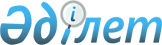 "Әлеуметтік жұмыс және әлеуметтік саланың басқа да кәсіптері" кәсіптік стандартын бекіту туралыҚазақстан Республикасы Еңбек және халықты әлеуметтік қорғау министрінің 2024 жылғы 30 сәуірдегі № 125 бұйрығы
      ЗҚАИ-ның ескертпесі!
      Қолданысқа енгізілу тәртібін 4-тармақтан қараңыз
      Қазақстан Республикасының Әлеуметтік кодексінің 64-бабының 7-тармағына және "Кәсіптік біліктілік туралы" Қазақстан Республикасының Заңының 5-бабының 5-тармағына сәйкес БҰЙЫРАМЫН:
      1. Осы бұйрыққа қосымшаға сәйкес "Әлеуметтік жұмыс және әлеуметтік саланың басқа да кәсіптері" кәсіптік стандарты бекітілсін.
      2. Қазақстан Республикасы Еңбек және халықты әлеуметтік қорғау министрлігінің Арнаулы әлеуметтік қызметтер департаменті Қазақстан Республикасының заңнамасында белгіленген тәртіппен:
      1) осы бұйрыққа қол қойылған күннен бастап бес жұмыс күн ішінде оны қазақ және орыс тілдерінде ресми жариялау және Қазақстан Республикасы нормативтік құқықтық актілерінің эталондық бақылау банкіне енгізу үшін Қазақстан Республикасы Әділет министрлігінің "Қазақстан Республикасының Заңнама және құқықтық ақпарат институты" шаруашылық жүргізу құқығындағы республикалық мемлекеттік кәсіпорнына жіберуді; 
      2) осы бұйрықты Қазақстан Республикасы Еңбек және халықты әлеуметтік қорғау министрлігінің интернет-ресурсында орналастыруды қамтамасыз етсін.
      3. Осы бұйрықтың орындалуын бақылау жетекшілік ететін Қазақстан Республикасының Еңбек және халықты әлеуметтік қорғау вице-министріне жүктелсін.
      4. Осы бұйрық 2025 жылғы 1 қаңтардан бастап қолданысқа енгізіледі және ресми жариялануға тиіс. "Әлеуметтік жұмыс және әлеуметтік саланың басқа да кәсіптері"  кəсіптік стандарты 1-тарау. Жалпы ережелер
      1. Осы кәсіптік стандарттың қолданылу саласы: кәсіптік стандарт "Әлеуметтік жұмыс және әлеуметтік саланың басқа да кәсіптері" (бұдан әрі - кәсіптік стандарт) Қазақстан Республикасы Әлеуметтік кодексінің 64-бабының 7-тармағына сәйкес әзірленген және "Кәсіптік біліктіліктер туралы" Қазақстан Республикасы Заңының 5-бабының 5-тармағына сәйкес біліктілік деңгейі мен құзыреттілігіне, мазмұнына, сапасына және еңбек жағдайларына қойылатын талаптарды анықтау. Осы кәсіптік стандарт білім беру бағдарламаларын құруға мүмкіндік береді, соның ішінде кәсіпорындарда жұмыскерлерді оқытуға, білім беру ұйымдарының жұмыскерлері мен түлектерін аттестациялауға, әлеуметтік саладағы кең ауқымды міндеттерді шешуге арналған.
      2. Осы кәсіптік стандартта келесі терминдер мен анықтамалар қолданылады:
      1) арнаулы әлеуметтік қызметтер – адамға (отбасына) адамның тыныс-тіршілігін объективті түрде бұзатын және қоғам өміріне басқа азаматтармен тең дәрежеде қатысу мүмкіндіктерін жасауға бағытталған негіздерді еңсеру үшін жағдайларды қамтамасыз ететін қызметтер кешені;
      2) әлеуметтік жұмыскер – арнаулы әлеуметтік қызметтер көрсететін және (немесе) арнаулы әлеуметтік қызметтерге қажеттілікті бағалау мен айқындауды жүзеге асыратын, белгіленген талаптарға сәйкес келетін қажетті біліктілігі бар жұмыскер;
      3) білім – кәсіби міндеттер шеңберіндегі іс-әрекеттерді жүзеге асыру үшін қажетті зерттелген және игерілген ақпарат;
      4) дағдылар – кәсіби тапсырманы толығымен орындауға мүмкіндік беретін білім мен дағдыларды қолдана білу;
      5) машық – кәсіби тапсырма шеңберінде жеке дара іс-әрекеттерді физикалық және (немесе) ақыл-оймен орындау қабілеті;
      6) кәсіп – жеке тұлға жүзеге асыратын және оны жүзеге асыру үшін белгілі бір біліктілікті талап ететін кәсіп түрі;
      7) құзыреттілік – еңбек функциясын құрайтын бір немесе бірнеше кәсіби міндеттерді орындауға мүмкіндік беретін дағдыларды қолдана білу;
      8) салалық біліктілік шеңбері (әрі қарай - СБШ) – Қазақстан Республикасы кәсіптерінің ұлттық сыныптауышы, ұлттық біліктілік шеңбері негізінде әзірленетін және сыныпталатын құжат салада орындалатын жұмыстың күрделілігіне және пайдаланылған білімнің, дағдылардың және құзыреттердің сипатына байланысты деңгейлер бойынша маманның біліктілігіне қойылатын талаптар.
      3. Осы кәсіптік стандартта келесі қысқартулар қолданылады:
      1) ЖЖКБТБА – жұмыстар мен жұмысшылардың кəсіптерінің бірыңғай тарифтік-біліктілік анықтамалығы;
      2) АӘК – атаулы әлеуметтік көмек;
      3) ЭҚЖЖ – экономикалық қызмет түрлерінің жалпы жіктеуші;
      4) БА – біліктілік анықтамалық;
      5) ТжКБ – техникалық және кәсіптік білім беру;
      6) ӨҚЖ – өмірлік қиын жағдай;
      7) МБА – мүгедектігі бар адамдар;
      8) АӘҚКО – арнаулы әлеуметтік қызметтер көрсету орталығы;
      9) АЖ – ақпараттық жүйе. 2-тарау. Кәсіптік стандарттың паспорты
      4. Кəсіптік стандарттың атауы: "Әлеуметтік жұмыс және әлеуметтік саланың басқа кәсіптері"
      5. Кәсіптік стандарттардың коды: Q88100061.
      6. ЭҚЖЖ сәйкес секцияны, бөлімді, топты, сыныпты және кіші сыныпты көрсету: 
      Q Денсаулық сақтау және халыққа әлеуметтік қызмет көрсету;
      87. Тұруды қамтамасыз ете отырып, әлеуметтік қызмет көрсету;
      87.3 Тұруды қамтамасыз ете отырып, қарт азаматтар мен мүгедектігі бар адамдарға əлеуметтік көрсетілетін қызметтерді ұсыну.
      87.30. Қарт азаматтар мен мүгедектігі бар адамдарға тұрғылықты жері бойынша әлеуметтік қызмет көрсету;
      87.30.0. Қарт азаматтар мен мүгедектігі бар адамдарға тұруды қамтамасыз ете отырып, әлеуметтік қызмет көрсету.
      Q Денсаулық сақтау және халыққа әлеуметтік қызмет көрсету;
      87. Тұруды қамтамасыз ете отырып, әлеуметтік қызметтер көрсету;
      87.9. Тұруды қамтамасыз ете отырып, өзге де әлеуметтік қызметтерді көрсету
      87.90. Тұруды қамтамасыз ете отырып, өзге де әлеуметтік қызметтерді көрсету
      87.90.0. Тұруды қамтамасыз ете отырып, өзге де әлеуметтік қызметтерді көрсету
      Q Денсаулық сақтау және халыққа әлеуметтік қызмет көрсету:
      88 Тұруды қамтамасыз етусіз әлеуметтік қызметтерді көрсету; 
      88.9. Тұруды қамтамасыз етусіз өзге де әлеуметтік қызметтерді көрсету
      88.99. Басқа топтамаларға енгізілмеген, тұруды қамтамасыз етусіз өзге де әлеуметтік қызметтерді көрсету
      88.99.0. Басқа топтамаларға енгізілмеген, тұруды қамтамасыз етусіз өзге де әлеуметтік қызметтерді көрсету
      Q Денсаулық сақтау және халыққа әлеуметтік қызмет көрсету:
      88. Тұруды қамтамасыз етусіз әлеуметтік қызметтерді көрсету;
      88.10. Тұруды қамтамасыз етусіз қарт азаматтар мен мүгедектігі бар адамдарға әлеуметтік қызметтерді көрсету;
      88.10.0. Қарт азаматтар мен мүгедектігі бар адамдарға тұруды қамтамасыз етусіз әлеуметтік қызметтерді көрсету.
      Q Денсаулық сақтау және халыққа әлеуметтік қызмет көрсету;
      87. Тұруды қамтамасыз ете отырып, әлеуметтік қызметтер көрсету;
      87.3. Қарт азаматтар мен мүгедектігі бар адамдарға тұрғылықты жері бойынша әлеуметтік қызметтерді көрсету;
      87.30. Қарт азаматтар мен мүгедектігі бар адамдарға тұруды қамтамасыз ете отырып, әлеуметтік қызметтерді көрсету;
      87.30.0. Қарт азаматтар мен мүгедектігі бар адамдарға тұруды қамтамасыз ете отырып, әлеуметтік қызмет көрсету.
      7. Кәсіптік стандарттың қысқаша сипаттамасы: кәсіптік стандарт әлеуметтік саладағы кәсіптердің біліміне, іскерлігіне, дағдыларына, жұмыс тәжірибесіне, біліктілігі мен құзыреттілік деңгейіне, мазмұнына, сапасына және еңбек жағдайларына қойылатын жалпы талаптарды белгілейді.
      8. Кәсіптер карточкаларының тізбесі:
      1) Жеке көмекші - СБШ 1-2-деңгейі;
      2) Әлеуметтік көмекші - СБШ 2-3-деңгейі;
      3) Ымдау тілі маманы - СБШ 2-3 - деңгейі;
      4) Арнаулы әлеуметтік қызметтер көрсететін ұйымдардағы әлеуметтік жұмыскердің ассистенті (жоғары, бірінші, екінші санатты және санатсыз) - СБШ 3-4-деңгейі;
      5) Әлеуметтік жұмыскер (жоғары, бірінші, екінші санатты және санатсыз) - СБШ 4- деңгейі;
      6) Әлеуметтік жұмыскер кейс-менеджер (жоғары, бірінші, екінші санатты және санатсыз) - СБШ 5-деңгейі;
      7) Әлеуметтік жұмыс жөніндегі маман (жалпы профиль) (жоғары, бірінші, екінші санатты және санатсыз) - СБШ 6-деңгейі;
      8) Әлеуметтік қорғау ұйымының құрылымдық бөлімшесінің (бөлімінің, секторының, тобының) бастығы - СБШ 7-деңгейі;
      9) Арнаулы әлеуметтік қызметтер көрсету орталығының (қарттар мен мүгедектігі бар адамдарға) әлеуметтік қызмет көрсету орталығы, белгілі бір тұрғылықты жері жоқ адамдарға арналған әлеуметтік бейімдеу орталығы, отбасы мен балаларға әлеуметтік көмек көрсету орталығы, кәмелетке толмағандарға арналған әлеуметтік оңалту орталығы, балалар мен жасөспірімдерге арналған әлеуметтік панажай және т.б.) директоры - СБШ 7-деңгейі;
      10) Әлеуметтік жұмыс менеджері - СБШ 8-деңгейі.
      Кәсіптердің карточкалары
      9. "Жеке көмекші" мамандығының карточкасы
      10. "Әлеуметтік көмекші" мамандығының карточкасы
      11. "Ымдау тілі маманы" кәсібінің карточкасы
      12. "Арнаулы әлеуметтік қызметтер көрсететін ұйымдардағы әлеуметтік жұмыскердің ассистенті" кәсіптік карточкасы
      13. "Әлеуметтік жұмыскер" мамандығының карточкасы
      14. "Әлеуметтік жұмыскер кейс-менеджер" мамандығының карточкасы
      15. "Әлеуметтік жұмыс жөніндегі маман (жалпы профиль)" кәсіптік карточкасы
      16. "Әлеуметтік қорғау ұйымының құрылымдық бөлімшесінің (бөлімінің, секторының, тобының) бастығы" кәсіптік карточкасы
      17. "Арнаулы әлеуметтік қызметтер көрсету орталығының (әлеуметтік қызмет көрсету орталығы (қарттар мен мүгедектігі бар адамдар), белгілі бір тұрғылықты жері жоқ адамдарға арналған әлеуметтік бейімдеу орталығы, отбасы мен балаларға әлеуметтік көмек көрсету орталығы, кәмелетке толмағандарға арналған әлеуметтік оңалту орталығы, балалар мен жасөспірімдерге арналған әлеуметтік баспана және т.б.) директоры" кәсіптік карточкасы 4-ші тарау. Кәсіптік стандарттың техникалық деректері
      19. Мемлекеттік органның атауы:
      Қазақстан Республикасы Еңбек және халықты әлеуметтік қорғау министрлігі 
      орындаушы: Қалмақова Гауһар Амангелдіқызы;
      E-mail: g.kalmakova@enbek.gov.kz;
      Телефон нөмірі: +7 (7172) 743530.
      20. Әзірлеуге қатысатын ұйымдар (кәсіпорындар): 
      21. Кәсіптік біліктіліктер жөніндегі салалық кеңес: 2024 жылғы 11 наурыз.
      22. Кәсіптік біліктіліктер жөніндегі ұлттық орган: 2024 жылдың 5 наурызындағы сараптамалық қорытындысы.
      23. Қазақстан Республикасының Ұлттық кәсіпкерлер палатасы "Атамекен": 2023 жылғы 13 желтоқсандағы № 16755/30 сараптамалық қорытынды.
      24. Нұсқа нөмірі және шығарылған жылы: 1 нұсқа, 2024 жыл.
      25. Болжамды қайта қарау күні: 2027 жылғы 31 желтоқсан.
					© 2012. Қазақстан Республикасы Әділет министрлігінің «Қазақстан Республикасының Заңнама және құқықтық ақпарат институты» ШЖҚ РМК
				
      Министр

С. Жақыпова
Қазақстан Республикасы
Еңбек және халықты әлеуметтік
қорғау министрінің
2024 жылғы 30 сәуірдегі
№ 125 бұйрығына
қосымша
Топтың коды:
5320-2
5320-2
5320-2
Қызметтер атауларының коды
5320-2-003
5320-2-003
5320-2-003
Кәсіптің атауы:
Жеке көмекші
Жеке көмекші
Жеке көмекші
СБШ бойынша біліктілік деңгейі:
1-2
1-2
1-2
СБШ бойынша кіші деңгейі:
ЖЖКБТБА, БА,
үлгілік біліктілік сипаттамалары бойынша біліктілік деңгейі:
санатсыз
санатсыз
санатсыз
Кәсіптік білім беру деңгейі: 
Білім деңгейі: бастауыш немесе жалпы орта білім беру
Мамандығы:
-
Біліктілік:
-
Жұмыс тәжірибесіне қойылатын талаптар:
практикалық тәжірибе және/немесе қысқа мерзімді оқыту.
практикалық тәжірибе және/немесе қысқа мерзімді оқыту.
практикалық тәжірибе және/немесе қысқа мерзімді оқыту.
Формальды емес және информалды білім берумен байланыс
қысқа мерзімді курстар арналған skills.enbek.kz.
қысқа мерзімді курстар арналған skills.enbek.kz.
қысқа мерзімді курстар арналған skills.enbek.kz.
Қызметтің негізгі мақсаты:
5320-2-003 – жеке күтім бойынша қызмет көрсететін жұмыскер.
5320-2-003 – жеке күтім бойынша қызмет көрсететін жұмыскер.
5320-2-003 – жеке күтім бойынша қызмет көрсететін жұмыскер.
Қызметтің негізгі мақсаты:
Жүріп-тұруында қиындықтары бар МБА сүйемелдеу, қауіпсіздікті қамтамасыз ету және күнделікті көмек көрсету.
Жүріп-тұруында қиындықтары бар МБА сүйемелдеу, қауіпсіздікті қамтамасыз ету және күнделікті көмек көрсету.
Жүріп-тұруында қиындықтары бар МБА сүйемелдеу, қауіпсіздікті қамтамасыз ету және күнделікті көмек көрсету.
Еңбек функцияларының сипаттамасы
Еңбек функцияларының сипаттамасы
Еңбек функцияларының сипаттамасы
Еңбек функцияларының сипаттамасы
Еңбек функцияларының тізбесі:
Міндетті еңбек функциялары:
1. Жүріп-тұруында қиындықтары бар МБА сүйемелдеуді ұйымдастыру.
2. Жүріп-тұруында қиындықтары бар МБА күнделікті тапсырмаларды және жеке қажеттіліктерді орындауға көмек көрсету
1. Жүріп-тұруында қиындықтары бар МБА сүйемелдеуді ұйымдастыру.
2. Жүріп-тұруында қиындықтары бар МБА күнделікті тапсырмаларды және жеке қажеттіліктерді орындауға көмек көрсету
Еңбек функцияларының тізбесі:
Қосымша еңбек функциялар:
3. Жүріп-тұруында қиындықтары бар МБА адвокациясы және мүмкіндіктерін кеңейту.
3. Жүріп-тұруында қиындықтары бар МБА адвокациясы және мүмкіндіктерін кеңейту.
Еңбек функциясы 1: 
жүріп-тұруында қиындықтары бар МБА-ға ілесіп жүруді ұйымдастыру. 
Дағды 1:
жүріп-тұруы кезінде негізгі қызметтерді жүзеге асыру.
Машығы:
Машығы:
Еңбек функциясы 1: 
жүріп-тұруында қиындықтары бар МБА-ға ілесіп жүруді ұйымдастыру. 
Дағды 1:
жүріп-тұруы кезінде негізгі қызметтерді жүзеге асыру.
1. Жүріп-тұруы қиын МБА қоғамдық жеке көлікте орындарда қауіпсіз тасымалдауды қамтамасыз ету және және жол жүру ақысын төлеу.
2. Жүріп-тұруында қиындықтары бар МБА қоғамдық орындарда, үй ішінде, баспалдақ алаңында жүріп-тұру кезінде кауіпсіз сүйемелдеуді қамтамасыз ету.
3. Жүріп-тұруында қиындықтары бар МБА-ны көлік құралынан мүгедектік арбасына қауіпсіз отырғызуды, техникалық қозғалыс құралдарын дұрыс тасымалдауды қамтамасыз ету.
4. Жүріп-тұруында қиындықтары бар МБА-ға білім беру және еңбек қызметінде тиімді коммуникация құруда, мемлекеттік органдар мен медициналық мекемелерге барған кезде қажетті құжаттарды толтыруда көмек көрсету.
5. Жүріп-тұруында қиындықтары бар МБА үшін қозғалыс көмекші құралдарын пайдалану.
6. Халықты әлеуметтік қорғау саласында цифрлық мобильді қосымшаларды пайдалану.
7. МБА-мен байланыстар орнату.
1. Жүріп-тұруы қиын МБА қоғамдық жеке көлікте орындарда қауіпсіз тасымалдауды қамтамасыз ету және және жол жүру ақысын төлеу.
2. Жүріп-тұруында қиындықтары бар МБА қоғамдық орындарда, үй ішінде, баспалдақ алаңында жүріп-тұру кезінде кауіпсіз сүйемелдеуді қамтамасыз ету.
3. Жүріп-тұруында қиындықтары бар МБА-ны көлік құралынан мүгедектік арбасына қауіпсіз отырғызуды, техникалық қозғалыс құралдарын дұрыс тасымалдауды қамтамасыз ету.
4. Жүріп-тұруында қиындықтары бар МБА-ға білім беру және еңбек қызметінде тиімді коммуникация құруда, мемлекеттік органдар мен медициналық мекемелерге барған кезде қажетті құжаттарды толтыруда көмек көрсету.
5. Жүріп-тұруында қиындықтары бар МБА үшін қозғалыс көмекші құралдарын пайдалану.
6. Халықты әлеуметтік қорғау саласында цифрлық мобильді қосымшаларды пайдалану.
7. МБА-мен байланыстар орнату.
Еңбек функциясы 1: 
жүріп-тұруында қиындықтары бар МБА-ға ілесіп жүруді ұйымдастыру. 
Дағды 1:
жүріп-тұруы кезінде негізгі қызметтерді жүзеге асыру.
Білімі:
Білімі:
Еңбек функциясы 1: 
жүріп-тұруында қиындықтары бар МБА-ға ілесіп жүруді ұйымдастыру. 
Дағды 1:
жүріп-тұруы кезінде негізгі қызметтерді жүзеге асыру.
1. Жүріп-тұруында қиындықтары бар МБА-ның жеке ерекшеліктері мен қажеттіліктерін білуі.
2. Жүріп-тұруында қиындықтары бар МБА-ны қауіпсіз алып жүру әдістері мен техникасы, қозғалыстың қолжетімділігі мен ыңғайлылығын қамтамасыз ету үшін қоршаған ортаны бейімдеу.
3. Жеке көмекшінің қызметтерін көрсету саласын реттейтін заңнама мен нормативтер.
1. Жүріп-тұруында қиындықтары бар МБА-ның жеке ерекшеліктері мен қажеттіліктерін білуі.
2. Жүріп-тұруында қиындықтары бар МБА-ны қауіпсіз алып жүру әдістері мен техникасы, қозғалыстың қолжетімділігі мен ыңғайлылығын қамтамасыз ету үшін қоршаған ортаны бейімдеу.
3. Жеке көмекшінің қызметтерін көрсету саласын реттейтін заңнама мен нормативтер.
Еңбек функциясы 1: 
жүріп-тұруында қиындықтары бар МБА-ға ілесіп жүруді ұйымдастыру. 
Дағды 2:
әлеуметтік қызмет көрсетудің үздіксіздігіне жәрдемдесу.
Машығы: 
Машығы: 
Еңбек функциясы 1: 
жүріп-тұруында қиындықтары бар МБА-ға ілесіп жүруді ұйымдастыру. 
Дағды 2:
әлеуметтік қызмет көрсетудің үздіксіздігіне жәрдемдесу.
1. Жүріп -тұруында қиындықтары бар МБА өз бетінше қозғалысын ынталандыру.
2. Жүріп-тұруы қиын МБА жағдайы туралы туыстарына хабардар ету және оның жақын ортасымен өнімді коммуникативтік қарым-қатынастарды қалыптастыру
1. Жүріп -тұруында қиындықтары бар МБА өз бетінше қозғалысын ынталандыру.
2. Жүріп-тұруы қиын МБА жағдайы туралы туыстарына хабардар ету және оның жақын ортасымен өнімді коммуникативтік қарым-қатынастарды қалыптастыру
Еңбек функциясы 1: 
жүріп-тұруында қиындықтары бар МБА-ға ілесіп жүруді ұйымдастыру. 
Дағды 2:
әлеуметтік қызмет көрсетудің үздіксіздігіне жәрдемдесу.
Білімдер:
Білімдер:
Еңбек функциясы 1: 
жүріп-тұруында қиындықтары бар МБА-ға ілесіп жүруді ұйымдастыру. 
Дағды 2:
әлеуметтік қызмет көрсетудің үздіксіздігіне жәрдемдесу.
1. Жүріп-тұруында қиындықтары бар МБА-ның жеке ерекшеліктері мен қажеттіліктері. 
2. Қауіпсіз сүйемелдеудің әдістері мен техникасы, қозғалыстың қолжетімділігі мен ыңғайлылығын қамтамасыз ету үшін қоршаған ортаны бейімдеу.
3. Жеке көмекшінің қызметтерін көрсету саласын реттейтін заңнама мен стандарттар.
1. Жүріп-тұруында қиындықтары бар МБА-ның жеке ерекшеліктері мен қажеттіліктері. 
2. Қауіпсіз сүйемелдеудің әдістері мен техникасы, қозғалыстың қолжетімділігі мен ыңғайлылығын қамтамасыз ету үшін қоршаған ортаны бейімдеу.
3. Жеке көмекшінің қызметтерін көрсету саласын реттейтін заңнама мен стандарттар.
Еңбек функциясы 1: 
жүріп-тұруында қиындықтары бар МБА-ға ілесіп жүруді ұйымдастыру. 
Дағдыны тану мүмкіндігі:
Еңбек функциясы 2: 
жүріп-тұруында қиындықтары бар МБА-ның күнделікті міндеттері мен жеке қажеттіліктерін орындауға көмек көрсету.
Дағды 1:
күнделікті процестерді ұйымдастыру.
Машығы:
Машығы:
Еңбек функциясы 2: 
жүріп-тұруында қиындықтары бар МБА-ның күнделікті міндеттері мен жеке қажеттіліктерін орындауға көмек көрсету.
Дағды 1:
күнделікті процестерді ұйымдастыру.
1. Жүріп-тұруында қиындықтары бар МБА-ның жеке қажеттіліктерін қанағаттандыру кезінде дараланған әдістер мен тәсілдерді қолдану және жүріп-тұруы қиын МБА өзіне-өзі қызмет көрсетуіне қолдау жасау.
2. Жүріп-тұруында қиындықтары бар МБА-ның психологиялық және физикалық жағдайына бақылау жүргізу.
3. Алғашқы көмек көрсету дағдыларын меңгеру. 
1. Жүріп-тұруында қиындықтары бар МБА-ның жеке қажеттіліктерін қанағаттандыру кезінде дараланған әдістер мен тәсілдерді қолдану және жүріп-тұруы қиын МБА өзіне-өзі қызмет көрсетуіне қолдау жасау.
2. Жүріп-тұруында қиындықтары бар МБА-ның психологиялық және физикалық жағдайына бақылау жүргізу.
3. Алғашқы көмек көрсету дағдыларын меңгеру. 
Еңбек функциясы 2: 
жүріп-тұруында қиындықтары бар МБА-ның күнделікті міндеттері мен жеке қажеттіліктерін орындауға көмек көрсету.
Дағды 1:
күнделікті процестерді ұйымдастыру.
Білімі:
Білімі:
Еңбек функциясы 2: 
жүріп-тұруында қиындықтары бар МБА-ның күнделікті міндеттері мен жеке қажеттіліктерін орындауға көмек көрсету.
Дағды 1:
күнделікті процестерді ұйымдастыру.
1. Жүріп-тұруында қиындықтары бар МБА-ның жеке ерекшеліктері мен қажеттіліктері.
2. Алғашқы көмек көрсету әдістері мен тәжірибелері. 
1. Жүріп-тұруында қиындықтары бар МБА-ның жеке ерекшеліктері мен қажеттіліктері.
2. Алғашқы көмек көрсету әдістері мен тәжірибелері. 
Еңбек функциясы 2: 
жүріп-тұруында қиындықтары бар МБА-ның күнделікті міндеттері мен жеке қажеттіліктерін орындауға көмек көрсету.
Дағды 2:
жүріп-тұруында қиындықтары бар МБА-ның өз-өзіне қызмет көрсету дағдыларын меңгеруге қолдау көрсетуді ұйымдастыру. 
Машығы:
Машығы:
Еңбек функциясы 2: 
жүріп-тұруында қиындықтары бар МБА-ның күнделікті міндеттері мен жеке қажеттіліктерін орындауға көмек көрсету.
Дағды 2:
жүріп-тұруында қиындықтары бар МБА-ның өз-өзіне қызмет көрсету дағдыларын меңгеруге қолдау көрсетуді ұйымдастыру. 
1. Жүріп-тұруында қиындықтары бар МБА-ның өзі-өзіне қызмет көрсету дағдыларын игеру бойынша нұсқау беру және бағыт беру.
2. Жүріп-тұруы қиын жергілікті МБА тәуелсіздігінің мүмкіндігінше жоғары деңгейін қамтамасыз ету.
1. Жүріп-тұруында қиындықтары бар МБА-ның өзі-өзіне қызмет көрсету дағдыларын игеру бойынша нұсқау беру және бағыт беру.
2. Жүріп-тұруы қиын жергілікті МБА тәуелсіздігінің мүмкіндігінше жоғары деңгейін қамтамасыз ету.
Еңбек функциясы 2: 
жүріп-тұруында қиындықтары бар МБА-ның күнделікті міндеттері мен жеке қажеттіліктерін орындауға көмек көрсету.
Дағды 2:
жүріп-тұруында қиындықтары бар МБА-ның өз-өзіне қызмет көрсету дағдыларын меңгеруге қолдау көрсетуді ұйымдастыру. 
Білімі:
Білімі:
Еңбек функциясы 2: 
жүріп-тұруында қиындықтары бар МБА-ның күнделікті міндеттері мен жеке қажеттіліктерін орындауға көмек көрсету.
Дағды 2:
жүріп-тұруында қиындықтары бар МБА-ның өз-өзіне қызмет көрсету дағдыларын меңгеруге қолдау көрсетуді ұйымдастыру. 
1. Жүріп-тұруында қиындықтары бар МБА-ның тұлғалық ерекшеліктер және қажеттіліктері.
2. Әлеуметтік жұмыстағы уәждеме әдістері мен тәжірибелері. 
1. Жүріп-тұруында қиындықтары бар МБА-ның тұлғалық ерекшеліктер және қажеттіліктері.
2. Әлеуметтік жұмыстағы уәждеме әдістері мен тәжірибелері. 
Дағдыны тану мүмкіндігі:
Еңбек функциясы 3: 
жүріп-тұруында қиындықтары бар МБА-ның адвокациясы және мүмкіндіктерін кеңейту. 
Дағды 1:
жүріп-тұруында қиындықтары бар МБА-ның мүдделері мен әлеуетінің адвокациясы.
Машығы:
Машығы:
Еңбек функциясы 3: 
жүріп-тұруында қиындықтары бар МБА-ның адвокациясы және мүмкіндіктерін кеңейту. 
Дағды 1:
жүріп-тұруында қиындықтары бар МБА-ның мүдделері мен әлеуетінің адвокациясы.
1. МБА деректерін басқару.
2. Жүріп-тұруында қиындықтары бар МБА-ның құқықтары мен мүдделерін адвокациялауды жүзеге асыру.
1. МБА деректерін басқару.
2. Жүріп-тұруында қиындықтары бар МБА-ның құқықтары мен мүдделерін адвокациялауды жүзеге асыру.
Еңбек функциясы 3: 
жүріп-тұруында қиындықтары бар МБА-ның адвокациясы және мүмкіндіктерін кеңейту. 
Дағды 1:
жүріп-тұруында қиындықтары бар МБА-ның мүдделері мен әлеуетінің адвокациясы.
Білімі:
Білімі:
Еңбек функциясы 3: 
жүріп-тұруында қиындықтары бар МБА-ның адвокациясы және мүмкіндіктерін кеңейту. 
Дағды 1:
жүріп-тұруында қиындықтары бар МБА-ның мүдделері мен әлеуетінің адвокациясы.
1. Жүріп-тұруында қиындықтары бар МБА-ның тұлғалық ерекшеліктері мен қажеттіліктері.
2. Құқықтық негіздері (мектеп бағдарламасы аясында).
1. Жүріп-тұруында қиындықтары бар МБА-ның тұлғалық ерекшеліктері мен қажеттіліктері.
2. Құқықтық негіздері (мектеп бағдарламасы аясында).
Еңбек функциясы 3: 
жүріп-тұруында қиындықтары бар МБА-ның адвокациясы және мүмкіндіктерін кеңейту. 
Дағды 2. 
Жүріп-тұруында қиындықтары бар МБА-ның мүмкіндіктерін кеңейту.
Машығы:
Машығы:
Еңбек функциясы 3: 
жүріп-тұруында қиындықтары бар МБА-ның адвокациясы және мүмкіндіктерін кеңейту. 
Дағды 2. 
Жүріп-тұруында қиындықтары бар МБА-ның мүмкіндіктерін кеңейту.
1. Мемлекеттік, қоғамдық және өзге де ұйымдармен бірлесе отырып, жүріп-тұруында қиындықтары бар МБА-ның мүмкіндіктерін кеңейту.
1. Мемлекеттік, қоғамдық және өзге де ұйымдармен бірлесе отырып, жүріп-тұруында қиындықтары бар МБА-ның мүмкіндіктерін кеңейту.
Еңбек функциясы 3: 
жүріп-тұруында қиындықтары бар МБА-ның адвокациясы және мүмкіндіктерін кеңейту. 
Дағды 2. 
Жүріп-тұруында қиындықтары бар МБА-ның мүмкіндіктерін кеңейту.
Білімі: 
Білімі: 
Еңбек функциясы 3: 
жүріп-тұруында қиындықтары бар МБА-ның адвокациясы және мүмкіндіктерін кеңейту. 
Дағды 2. 
Жүріп-тұруында қиындықтары бар МБА-ның мүмкіндіктерін кеңейту.
1. Жүріп-тұруында қиындықтары бар МБА-ның тұлғалық ерекшеліктері мен қажеттіліктері.
2. Жұмыспен қамту саласындағы цифрлық платформалар. 
3. Әлеуметтік және кәсіптік оңалтуды жүргізу негіздері.
1. Жүріп-тұруында қиындықтары бар МБА-ның тұлғалық ерекшеліктері мен қажеттіліктері.
2. Жұмыспен қамту саласындағы цифрлық платформалар. 
3. Әлеуметтік және кәсіптік оңалтуды жүргізу негіздері.
Дағдыны тану мүмкіндігі:
Жеке құзыреттерге қойылатын талаптар:
Жауапкершілік, дербестік, адалдық, толеранттылық, төзімділік, байланысқа ашықтык, ізгі ниеттілік, жанқиярлық, әдептілік, жанашырлық, МБА деректері туралы құпиялылықты сақтау.
Жауапкершілік, дербестік, адалдық, толеранттылық, төзімділік, байланысқа ашықтык, ізгі ниеттілік, жанқиярлық, әдептілік, жанашырлық, МБА деректері туралы құпиялылықты сақтау.
Жауапкершілік, дербестік, адалдық, толеранттылық, төзімділік, байланысқа ашықтык, ізгі ниеттілік, жанқиярлық, әдептілік, жанашырлық, МБА деректері туралы құпиялылықты сақтау.
Техникалық регламенттер мен ұлттық стандарттардың тізімі:
СБШ шеңберінде басқа мамандықтармен байланыс:
СБШ деңгейі:
Кәсіптің атауы:
Кәсіптің атауы:
СБШ шеңберінде басқа мамандықтармен байланыс:
2-3
Әлеуметтік көмекші
Әлеуметтік көмекші
Топтың коды:
5320-9
5320-9
5320-9
5320-9
Қызметтер атауының коды:
5320-9-006
5320-9-006
5320-9-006
5320-9-006
Кәсіп атауы:
Әлеуметтік көмекші
Әлеуметтік көмекші
Әлеуметтік көмекші
Әлеуметтік көмекші
СБШ бойынша біліктілік деңгейі
2-3
2-3
2-3
2-3
СБШ бойынша кіші деңгейі:
ЖЖКБТБА, БА, үлгілік біліктілік сипаттамалары бойынша біліктілік деңгейі:
санатсыз
санатсыз
санатсыз
санатсыз
Кәсіптік білім беру деңгейі:
Білім деңгейі: 
негізгі орта немесе жалпы орта білім беру
Мамандығы:
-
Мамандығы:
-
Біліктілік:
-
Жұмыс тәжірибесіне қойылатын талаптар:
кемінде 1 жыл практикалық жұмыс тәжірибесі және/немесе қысқа мерзімді оқыту.
кемінде 1 жыл практикалық жұмыс тәжірибесі және/немесе қысқа мерзімді оқыту.
кемінде 1 жыл практикалық жұмыс тәжірибесі және/немесе қысқа мерзімді оқыту.
кемінде 1 жыл практикалық жұмыс тәжірибесі және/немесе қысқа мерзімді оқыту.
Формалды емес және информалды біліммен байланыс:
skills-те, enbek.kz әлеуметтік оңалту бойынша қысқа мерзімді курстар.
skills-те, enbek.kz әлеуметтік оңалту бойынша қысқа мерзімді курстар.
skills-те, enbek.kz әлеуметтік оңалту бойынша қысқа мерзімді курстар.
skills-те, enbek.kz әлеуметтік оңалту бойынша қысқа мерзімді курстар.
Кәсіптердің басқа ықтимал атаулары:
5320-2-003 - жеке күтім бойынша қызмет көрсететін жұмыскер 
5320-2-003 - жеке күтім бойынша қызмет көрсететін жұмыскер 
5320-2-003 - жеке күтім бойынша қызмет көрсететін жұмыскер 
5320-2-003 - жеке күтім бойынша қызмет көрсететін жұмыскер 
Қызметтің негізгі мақсаты:
өзін-өзі күту мүмкіндігінен айырылған адамға күтім жасау және негізгі көмек көрсету: азық-түліктер мен дәрі-дәрмектерді жеткізу; үй-жайларды жинау; шұғыл жағдайларда алғашқы медициналық көмек көрсету.
өзін-өзі күту мүмкіндігінен айырылған адамға күтім жасау және негізгі көмек көрсету: азық-түліктер мен дәрі-дәрмектерді жеткізу; үй-жайларды жинау; шұғыл жағдайларда алғашқы медициналық көмек көрсету.
өзін-өзі күту мүмкіндігінен айырылған адамға күтім жасау және негізгі көмек көрсету: азық-түліктер мен дәрі-дәрмектерді жеткізу; үй-жайларды жинау; шұғыл жағдайларда алғашқы медициналық көмек көрсету.
өзін-өзі күту мүмкіндігінен айырылған адамға күтім жасау және негізгі көмек көрсету: азық-түліктер мен дәрі-дәрмектерді жеткізу; үй-жайларды жинау; шұғыл жағдайларда алғашқы медициналық көмек көрсету.
Еңбек функцияларының сипаттамасы
Еңбек функцияларының сипаттамасы
Еңбек функцияларының сипаттамасы
Еңбек функцияларының сипаттамасы
Еңбек функцияларының сипаттамасы
Еңбек функцияларының тізбесі:
Міндетті еңбек функциялары:
1. Өзіне-өзі қызмет көрсету мүмкіндігін жоғалтқан қызмет алушыға күтім жасау (негізгі көмек).
2. Күтім мен адвокациясын қажет ететін қызметтерді алушының әлеуметтік бейімделуін және әлеуметтік ортамен өзара әрекеттесуін ұйымдастыру.
1. Өзіне-өзі қызмет көрсету мүмкіндігін жоғалтқан қызмет алушыға күтім жасау (негізгі көмек).
2. Күтім мен адвокациясын қажет ететін қызметтерді алушының әлеуметтік бейімделуін және әлеуметтік ортамен өзара әрекеттесуін ұйымдастыру.
1. Өзіне-өзі қызмет көрсету мүмкіндігін жоғалтқан қызмет алушыға күтім жасау (негізгі көмек).
2. Күтім мен адвокациясын қажет ететін қызметтерді алушының әлеуметтік бейімделуін және әлеуметтік ортамен өзара әрекеттесуін ұйымдастыру.
Еңбек функцияларының тізбесі:
Қосымша еңбек функциялары:
Еңбек функциясы 1:
1. өзіне-өзі қызмет көрсету мүмкіндігін жоғалтқан көрсетілетін қызметтерді алушыға күтім жасау (базалық көмек).
Дағды 1:
тамақтану бойынша базалық қызметтерді көрсету.
Машығы:
Машығы:
Машығы:
Еңбек функциясы 1:
1. өзіне-өзі қызмет көрсету мүмкіндігін жоғалтқан көрсетілетін қызметтерді алушыға күтім жасау (базалық көмек).
Дағды 1:
тамақтану бойынша базалық қызметтерді көрсету.
1. Күтімді қажет ететін қызмет алушыны тамақ ішу, ауыз су режимін сақтау кезінде бақылауды және сүйемелдеуді жүзеге асыру. 
2. Жеке гигиена және санитария ережелерін сақтай отырып, күтімді қажет ететін қызмет алушының тамақтануын ұйымдастыру.
3. Азық-түліктің сақталу шарттары мен мерзімдерін тексеру.
4. Медициналық ұсыныстарға сәйкес тағамды қабылдауға дайындау.
5. Тамақты өз бетінше қабылдаған кезде көмек көрсету.
6. Күтімді қажет ететін қызмет алушының тамақтануын, суын немесе тамақтануын қамтамасыз ету.
7. Халықты әлеуметтік қорғау саласында цифрлық мобильді қосымшаларды пайдалану.
8. МБА-мен байланыс орнату.
1. Күтімді қажет ететін қызмет алушыны тамақ ішу, ауыз су режимін сақтау кезінде бақылауды және сүйемелдеуді жүзеге асыру. 
2. Жеке гигиена және санитария ережелерін сақтай отырып, күтімді қажет ететін қызмет алушының тамақтануын ұйымдастыру.
3. Азық-түліктің сақталу шарттары мен мерзімдерін тексеру.
4. Медициналық ұсыныстарға сәйкес тағамды қабылдауға дайындау.
5. Тамақты өз бетінше қабылдаған кезде көмек көрсету.
6. Күтімді қажет ететін қызмет алушының тамақтануын, суын немесе тамақтануын қамтамасыз ету.
7. Халықты әлеуметтік қорғау саласында цифрлық мобильді қосымшаларды пайдалану.
8. МБА-мен байланыс орнату.
1. Күтімді қажет ететін қызмет алушыны тамақ ішу, ауыз су режимін сақтау кезінде бақылауды және сүйемелдеуді жүзеге асыру. 
2. Жеке гигиена және санитария ережелерін сақтай отырып, күтімді қажет ететін қызмет алушының тамақтануын ұйымдастыру.
3. Азық-түліктің сақталу шарттары мен мерзімдерін тексеру.
4. Медициналық ұсыныстарға сәйкес тағамды қабылдауға дайындау.
5. Тамақты өз бетінше қабылдаған кезде көмек көрсету.
6. Күтімді қажет ететін қызмет алушының тамақтануын, суын немесе тамақтануын қамтамасыз ету.
7. Халықты әлеуметтік қорғау саласында цифрлық мобильді қосымшаларды пайдалану.
8. МБА-мен байланыс орнату.
Еңбек функциясы 1:
1. өзіне-өзі қызмет көрсету мүмкіндігін жоғалтқан көрсетілетін қызметтерді алушыға күтім жасау (базалық көмек).
Дағды 1:
тамақтану бойынша базалық қызметтерді көрсету.
Білімдер:
Білімдер:
Білімдер:
Еңбек функциясы 1:
1. өзіне-өзі қызмет көрсету мүмкіндігін жоғалтқан көрсетілетін қызметтерді алушыға күтім жасау (базалық көмек).
Дағды 1:
тамақтану бойынша базалық қызметтерді көрсету.
1. Салауатты, емдік және диеталық тамақтану принциптері.
2. Ауыз су режимінің ережелері.
3. Тез бұзылатын тамақ өнімдерін сақтау мерзімдері мен шарттары.
4. Күтімді қажет ететін қызмет алушыларды тамақтандыру тәсілдері.
5. Тамақтану (тамақтандыру) кезіндегі санитарлық ережелер мен нормалар.
1. Салауатты, емдік және диеталық тамақтану принциптері.
2. Ауыз су режимінің ережелері.
3. Тез бұзылатын тамақ өнімдерін сақтау мерзімдері мен шарттары.
4. Күтімді қажет ететін қызмет алушыларды тамақтандыру тәсілдері.
5. Тамақтану (тамақтандыру) кезіндегі санитарлық ережелер мен нормалар.
1. Салауатты, емдік және диеталық тамақтану принциптері.
2. Ауыз су режимінің ережелері.
3. Тез бұзылатын тамақ өнімдерін сақтау мерзімдері мен шарттары.
4. Күтімді қажет ететін қызмет алушыларды тамақтандыру тәсілдері.
5. Тамақтану (тамақтандыру) кезіндегі санитарлық ережелер мен нормалар.
Еңбек функциясы 1:
1. өзіне-өзі қызмет көрсету мүмкіндігін жоғалтқан көрсетілетін қызметтерді алушыға күтім жасау (базалық көмек).
Дағды 2:
Күтімге мұқтаж адамға гигиеналық қызмет көрсету (гигиеналық қызмет көрсету кезінде күтімге мұқтаж адамға көмек көрсету) және медициналық қызмет көрсетудің үздіксіздігін қолдау.
Машығы: 
Машығы: 
Машығы: 
Еңбек функциясы 1:
1. өзіне-өзі қызмет көрсету мүмкіндігін жоғалтқан көрсетілетін қызметтерді алушыға күтім жасау (базалық көмек).
Дағды 2:
Күтімге мұқтаж адамға гигиеналық қызмет көрсету (гигиеналық қызмет көрсету кезінде күтімге мұқтаж адамға көмек көрсету) және медициналық қызмет көрсетудің үздіксіздігін қолдау.
1. Оңалтудың техникалық құралдарын пайдалана отырып (пайдаланбай) гигиеналық процедураларды жүргізу кезінде күтімді қажет ететін қызметтерді алушыны бақылауды және сүйемелдеуді жүзеге асыру, күтімді қажет ететін адамның киімін ауыстыруды жүзеге асыру.
2. Жуынуға, тарауға, душ қабылдауға, ваннаға түсуге, дымқыл сүртуге және басқа гигиеналық процедураларға көмек көрсету.
3. Гигиеналық процедураларды жүргізу үшін арнайы құрылғыларды қолданыңыз.
4. Күтімді қажет ететін қызмет алушыға көмек көрсету кезінде инфекциялық қауіпсіздікті және санитарлық нормалар мен ережелердің сақталуын қамтамасыз ету.
5. Медициналық ұсыныстарды орындау.
6. Алғашқы көмек көрсету дағдыларын меңгеру.
1. Оңалтудың техникалық құралдарын пайдалана отырып (пайдаланбай) гигиеналық процедураларды жүргізу кезінде күтімді қажет ететін қызметтерді алушыны бақылауды және сүйемелдеуді жүзеге асыру, күтімді қажет ететін адамның киімін ауыстыруды жүзеге асыру.
2. Жуынуға, тарауға, душ қабылдауға, ваннаға түсуге, дымқыл сүртуге және басқа гигиеналық процедураларға көмек көрсету.
3. Гигиеналық процедураларды жүргізу үшін арнайы құрылғыларды қолданыңыз.
4. Күтімді қажет ететін қызмет алушыға көмек көрсету кезінде инфекциялық қауіпсіздікті және санитарлық нормалар мен ережелердің сақталуын қамтамасыз ету.
5. Медициналық ұсыныстарды орындау.
6. Алғашқы көмек көрсету дағдыларын меңгеру.
1. Оңалтудың техникалық құралдарын пайдалана отырып (пайдаланбай) гигиеналық процедураларды жүргізу кезінде күтімді қажет ететін қызметтерді алушыны бақылауды және сүйемелдеуді жүзеге асыру, күтімді қажет ететін адамның киімін ауыстыруды жүзеге асыру.
2. Жуынуға, тарауға, душ қабылдауға, ваннаға түсуге, дымқыл сүртуге және басқа гигиеналық процедураларға көмек көрсету.
3. Гигиеналық процедураларды жүргізу үшін арнайы құрылғыларды қолданыңыз.
4. Күтімді қажет ететін қызмет алушыға көмек көрсету кезінде инфекциялық қауіпсіздікті және санитарлық нормалар мен ережелердің сақталуын қамтамасыз ету.
5. Медициналық ұсыныстарды орындау.
6. Алғашқы көмек көрсету дағдыларын меңгеру.
Еңбек функциясы 1:
1. өзіне-өзі қызмет көрсету мүмкіндігін жоғалтқан көрсетілетін қызметтерді алушыға күтім жасау (базалық көмек).
Дағды 2:
Күтімге мұқтаж адамға гигиеналық қызмет көрсету (гигиеналық қызмет көрсету кезінде күтімге мұқтаж адамға көмек көрсету) және медициналық қызмет көрсетудің үздіксіздігін қолдау.
Білімі: 
Білімі: 
Білімі: 
Еңбек функциясы 1:
1. өзіне-өзі қызмет көрсету мүмкіндігін жоғалтқан көрсетілетін қызметтерді алушыға күтім жасау (базалық көмек).
Дағды 2:
Күтімге мұқтаж адамға гигиеналық қызмет көрсету (гигиеналық қызмет көрсету кезінде күтімге мұқтаж адамға көмек көрсету) және медициналық қызмет көрсетудің үздіксіздігін қолдау.
1. Күнделікті іс-әрекетте (жеке гигиенаны сақтау, жуынатын бөлме мен дәретхананы пайдалану, киіну (шешіну), қозғалу) күтімді қажет ететін қызмет алушылардың әртүрлі санаттарына гигиеналық күтімнің ерекшеліктері.
2. Құлау, тұрмыстық жарақат алу және жауыр жараның пайда болу қаупін; күтімді қажет ететін қызмет алушы үшін тұрғын үй-жайларды бейімдеу қағидалары, әдістері және құралдары.
3. Күтімді қажет ететін қызметтерді алушының жеке гигиенасы, гигиеналық процедураларын сақтау қағидалары.
4. Инфекциялық қауіпсіздік және санитарлық нормалар, және қағидалары.
5. Қан қысымын, жүрек соғу жылдамдығын (пульсті), қанның оттегімен қанықтылығын (сатурация) өлшеу тәсілдері.
6. Алғашқы көмек көрсету дағдыларын меңгеру.
1. Күнделікті іс-әрекетте (жеке гигиенаны сақтау, жуынатын бөлме мен дәретхананы пайдалану, киіну (шешіну), қозғалу) күтімді қажет ететін қызмет алушылардың әртүрлі санаттарына гигиеналық күтімнің ерекшеліктері.
2. Құлау, тұрмыстық жарақат алу және жауыр жараның пайда болу қаупін; күтімді қажет ететін қызмет алушы үшін тұрғын үй-жайларды бейімдеу қағидалары, әдістері және құралдары.
3. Күтімді қажет ететін қызметтерді алушының жеке гигиенасы, гигиеналық процедураларын сақтау қағидалары.
4. Инфекциялық қауіпсіздік және санитарлық нормалар, және қағидалары.
5. Қан қысымын, жүрек соғу жылдамдығын (пульсті), қанның оттегімен қанықтылығын (сатурация) өлшеу тәсілдері.
6. Алғашқы көмек көрсету дағдыларын меңгеру.
1. Күнделікті іс-әрекетте (жеке гигиенаны сақтау, жуынатын бөлме мен дәретхананы пайдалану, киіну (шешіну), қозғалу) күтімді қажет ететін қызмет алушылардың әртүрлі санаттарына гигиеналық күтімнің ерекшеліктері.
2. Құлау, тұрмыстық жарақат алу және жауыр жараның пайда болу қаупін; күтімді қажет ететін қызмет алушы үшін тұрғын үй-жайларды бейімдеу қағидалары, әдістері және құралдары.
3. Күтімді қажет ететін қызметтерді алушының жеке гигиенасы, гигиеналық процедураларын сақтау қағидалары.
4. Инфекциялық қауіпсіздік және санитарлық нормалар, және қағидалары.
5. Қан қысымын, жүрек соғу жылдамдығын (пульсті), қанның оттегімен қанықтылығын (сатурация) өлшеу тәсілдері.
6. Алғашқы көмек көрсету дағдыларын меңгеру.
Еңбек функциясы 1:
1. өзіне-өзі қызмет көрсету мүмкіндігін жоғалтқан көрсетілетін қызметтерді алушыға күтім жасау (базалық көмек).
Дағдыны тану мүмкіндігі:
Еңбек функциясы 2:
күтімді қажет ететін қызмет алушының әлеуметтік бейімделуін және әлеуметтік ортамен өзара әрекеттесуін ұйымдастыру, адвокацижәне.
Дағды 1:
қозғалыс кезінде күтімді қажет ететін қызмет алушының ұтқырлығын сақтау.
Машығы:
Машығы:
Машығы:
Еңбек функциясы 2:
күтімді қажет ететін қызмет алушының әлеуметтік бейімделуін және әлеуметтік ортамен өзара әрекеттесуін ұйымдастыру, адвокацижәне.
Дағды 1:
қозғалыс кезінде күтімді қажет ететін қызмет алушының ұтқырлығын сақтау.
1. Күтімді қажет ететін аз қозғалатын (қозғалмайтын) қызмет алушылардың жүріп-тұруы кезінде әдістер мен құралдарды қолдану. 
2. Күтімді, дене кемістіктеріне бейімделуді қажет ететін қызметтерді алушыға қолдау көрсету.
1. Күтімді қажет ететін аз қозғалатын (қозғалмайтын) қызмет алушылардың жүріп-тұруы кезінде әдістер мен құралдарды қолдану. 
2. Күтімді, дене кемістіктеріне бейімделуді қажет ететін қызметтерді алушыға қолдау көрсету.
1. Күтімді қажет ететін аз қозғалатын (қозғалмайтын) қызмет алушылардың жүріп-тұруы кезінде әдістер мен құралдарды қолдану. 
2. Күтімді, дене кемістіктеріне бейімделуді қажет ететін қызметтерді алушыға қолдау көрсету.
Еңбек функциясы 2:
күтімді қажет ететін қызмет алушының әлеуметтік бейімделуін және әлеуметтік ортамен өзара әрекеттесуін ұйымдастыру, адвокацижәне.
Дағды 1:
қозғалыс кезінде күтімді қажет ететін қызмет алушының ұтқырлығын сақтау.
Білімдер:
Білімдер:
Білімдер:
Еңбек функциясы 2:
күтімді қажет ететін қызмет алушының әлеуметтік бейімделуін және әлеуметтік ортамен өзара әрекеттесуін ұйымдастыру, адвокацижәне.
Дағды 1:
қозғалыс кезінде күтімді қажет ететін қызмет алушының ұтқырлығын сақтау.
1. Өзіне-өзі қызмет көрсету қабілетін жоғалтқан адамдардың жеке қажеттіліктері.
2. Құлау, тұрмыстық жарақат алу және жауыр жараның пайда болу қаупін; күтімді қажет ететін қызмет алушы үшін тұрғын үй-жайларды бейімдеу қағидалары, әдістері және құралдары.
3. Техникалық оңалту құралдары, көмекші құралдар және күтімді қажет ететін қызмет алушылардың қозғалысына (қозғалысына) арналған құрылғылар.
4. Күтімге мұқтаж аз қозғалатын (қозғалмайтын) қызмет алушыны төсекке, іш киімі мен төсек жапқышын ауыстырған кезде орналастыру, жылжыту әдістері мен тәсілдері.
5. Күтімді қажет ететін қызмет алушының қозғалысы үшін қауіпсіз маршруттарды құру жолдары.
1. Өзіне-өзі қызмет көрсету қабілетін жоғалтқан адамдардың жеке қажеттіліктері.
2. Құлау, тұрмыстық жарақат алу және жауыр жараның пайда болу қаупін; күтімді қажет ететін қызмет алушы үшін тұрғын үй-жайларды бейімдеу қағидалары, әдістері және құралдары.
3. Техникалық оңалту құралдары, көмекші құралдар және күтімді қажет ететін қызмет алушылардың қозғалысына (қозғалысына) арналған құрылғылар.
4. Күтімге мұқтаж аз қозғалатын (қозғалмайтын) қызмет алушыны төсекке, іш киімі мен төсек жапқышын ауыстырған кезде орналастыру, жылжыту әдістері мен тәсілдері.
5. Күтімді қажет ететін қызмет алушының қозғалысы үшін қауіпсіз маршруттарды құру жолдары.
1. Өзіне-өзі қызмет көрсету қабілетін жоғалтқан адамдардың жеке қажеттіліктері.
2. Құлау, тұрмыстық жарақат алу және жауыр жараның пайда болу қаупін; күтімді қажет ететін қызмет алушы үшін тұрғын үй-жайларды бейімдеу қағидалары, әдістері және құралдары.
3. Техникалық оңалту құралдары, көмекші құралдар және күтімді қажет ететін қызмет алушылардың қозғалысына (қозғалысына) арналған құрылғылар.
4. Күтімге мұқтаж аз қозғалатын (қозғалмайтын) қызмет алушыны төсекке, іш киімі мен төсек жапқышын ауыстырған кезде орналастыру, жылжыту әдістері мен тәсілдері.
5. Күтімді қажет ететін қызмет алушының қозғалысы үшін қауіпсіз маршруттарды құру жолдары.
Еңбек функциясы 2:
күтімді қажет ететін қызмет алушының әлеуметтік бейімделуін және әлеуметтік ортамен өзара әрекеттесуін ұйымдастыру, адвокацижәне.
Дағды 2: 
күтімді қажет ететін қызмет алушының әлеуметтік қызметін қолдау және адвокаттық қызмет күтімді қажет ететін қызмет алушының мүдделері мен әлеуеті.
Машығы:
Машығы:
Машығы:
Еңбек функциясы 2:
күтімді қажет ететін қызмет алушының әлеуметтік бейімделуін және әлеуметтік ортамен өзара әрекеттесуін ұйымдастыру, адвокацижәне.
Дағды 2: 
күтімді қажет ететін қызмет алушының әлеуметтік қызметін қолдау және адвокаттық қызмет күтімді қажет ететін қызмет алушының мүдделері мен әлеуеті.
1. Күтімді қажет ететін қызмет алушыға әлеуметтік ортамен қарым-қатынаста көмек көрсету.
2. Жүріп-тұруы қиын күтімді қажет ететін қызмет алушымен және оның жақын ортасымен өнімді коммуникативтік қарым-қатынас орнату.
3. Күтім мен адвокацияға мұқтаж көрсетілетін қызметтерді алушының құқықтары мен мүдделерін сақтауды жүзеге асыру. 
4. Күтімді қажет ететін қызмет алушының деректерін басқару.
1. Күтімді қажет ететін қызмет алушыға әлеуметтік ортамен қарым-қатынаста көмек көрсету.
2. Жүріп-тұруы қиын күтімді қажет ететін қызмет алушымен және оның жақын ортасымен өнімді коммуникативтік қарым-қатынас орнату.
3. Күтім мен адвокацияға мұқтаж көрсетілетін қызметтерді алушының құқықтары мен мүдделерін сақтауды жүзеге асыру. 
4. Күтімді қажет ететін қызмет алушының деректерін басқару.
1. Күтімді қажет ететін қызмет алушыға әлеуметтік ортамен қарым-қатынаста көмек көрсету.
2. Жүріп-тұруы қиын күтімді қажет ететін қызмет алушымен және оның жақын ортасымен өнімді коммуникативтік қарым-қатынас орнату.
3. Күтім мен адвокацияға мұқтаж көрсетілетін қызметтерді алушының құқықтары мен мүдделерін сақтауды жүзеге асыру. 
4. Күтімді қажет ететін қызмет алушының деректерін басқару.
Еңбек функциясы 2:
күтімді қажет ететін қызмет алушының әлеуметтік бейімделуін және әлеуметтік ортамен өзара әрекеттесуін ұйымдастыру, адвокацижәне.
Дағды 2: 
күтімді қажет ететін қызмет алушының әлеуметтік қызметін қолдау және адвокаттық қызмет күтімді қажет ететін қызмет алушының мүдделері мен әлеуеті.
Білімдер:
Білімдер:
Білімдер:
Еңбек функциясы 2:
күтімді қажет ететін қызмет алушының әлеуметтік бейімделуін және әлеуметтік ортамен өзара әрекеттесуін ұйымдастыру, адвокацижәне.
Дағды 2: 
күтімді қажет ететін қызмет алушының әлеуметтік қызметін қолдау және адвокаттық қызмет күтімді қажет ететін қызмет алушының мүдделері мен әлеуеті.
1. Кәсіби қызметтің моральдық-этикалық нормалары мен ережелері.
2. Цифрлық коммуникация, оның ішінде тәсілдері мен құралдары.
3. Мүмкін болатын іс-әрекеттерді жүзеге асыруға қызығушылықты ынталандыру және қолдау тәсілдері.
4. Баламалы және қосымша коммуникация әдістері.
1. Кәсіби қызметтің моральдық-этикалық нормалары мен ережелері.
2. Цифрлық коммуникация, оның ішінде тәсілдері мен құралдары.
3. Мүмкін болатын іс-әрекеттерді жүзеге асыруға қызығушылықты ынталандыру және қолдау тәсілдері.
4. Баламалы және қосымша коммуникация әдістері.
1. Кәсіби қызметтің моральдық-этикалық нормалары мен ережелері.
2. Цифрлық коммуникация, оның ішінде тәсілдері мен құралдары.
3. Мүмкін болатын іс-әрекеттерді жүзеге асыруға қызығушылықты ынталандыру және қолдау тәсілдері.
4. Баламалы және қосымша коммуникация әдістері.
Дағдыны тану мүмкіндігі:
Жеке құзыреттерге қойылатын талаптар
Жауапкершілік, дербестік, адалдық, толеранттылық, көпшілдік, тілектестік, риясыздық, әдептілік, эмпатия, өзіне-өзі қызмет көрсету мүмкіндігін жоғалтқан адамның деректері туралы құпиялылықты сақтау.
Жауапкершілік, дербестік, адалдық, толеранттылық, көпшілдік, тілектестік, риясыздық, әдептілік, эмпатия, өзіне-өзі қызмет көрсету мүмкіндігін жоғалтқан адамның деректері туралы құпиялылықты сақтау.
Жауапкершілік, дербестік, адалдық, толеранттылық, көпшілдік, тілектестік, риясыздық, әдептілік, эмпатия, өзіне-өзі қызмет көрсету мүмкіндігін жоғалтқан адамның деректері туралы құпиялылықты сақтау.
Жауапкершілік, дербестік, адалдық, толеранттылық, көпшілдік, тілектестік, риясыздық, әдептілік, эмпатия, өзіне-өзі қызмет көрсету мүмкіндігін жоғалтқан адамның деректері туралы құпиялылықты сақтау.
Техникалық регламенттер мен ұлттық стандарттардың тізімі
СБШ шеңберіндегі басқа кәсіптермен байланысы:
СБШ деңгейі:
СБШ деңгейі:
Кәсіптің атауы
Кәсіптің атауы
СБШ шеңберіндегі басқа кәсіптермен байланысы:
3
3
Әлеуметтік жұмыскердің көмекшісі
Әлеуметтік жұмыскердің көмекшісі
Топтың коды:
2643-9
2643-9
2643-9
Қызметтер атауының коды:
2643-9-009
2643-9-009
2643-9-009
Кәсіптің атауы:
ымдау тілі маманы
ымдау тілі маманы
ымдау тілі маманы
СБШ бойынша біліктілік деңгейі:
2-3
2-3
2-3
СБШ бойынша кіші деңгейі:
ЖЖКБТБА, БА, үлгілік біліктілік сипаттамалары бойынша біліктілік деңгейіі:
санатсыз
санатсыз
санатсыз
Кәсіптік білім
деңгейі:
Білім деңгейі: негізгі немесе жалпы орта білім беру
Мамандығы:
-
Біліктілік:
-
Жұмыс тәжірибесіне қойылатын талаптар:
Жұмыс өтілі кемінде 1 жыл және /немесе қысқа мерзімді оқу курстары
Жұмыс өтілі кемінде 1 жыл және /немесе қысқа мерзімді оқу курстары
Жұмыс өтілі кемінде 1 жыл және /немесе қысқа мерзімді оқу курстары
Бейресми және бейресми байланыстармен байланыс ақпараттық білім беру:
Қысқа мерзімді оқыту курстары skills.enbek.kz
Қысқа мерзімді оқыту курстары skills.enbek.kz
Қысқа мерзімді оқыту курстары skills.enbek.kz
Кәсіптің басқа да ықтимал атаулары:
2643-3-006 - дактильді аудармашы;
2643-9-007 - сурдо аудармашы. 
2643-3-006 - дактильді аудармашы;
2643-9-007 - сурдо аудармашы. 
2643-3-006 - дактильді аудармашы;
2643-9-007 - сурдо аудармашы. 
Қызметтің негізгі мақсаты:
МБА үшін қандай да бір тілден дактильді әліпби және (немесе) ымдау тіліне сурдоаударма бойынша қызметтерді ұсыну.
МБА-ның/заңды өкілінің жүріп-тұруына және өзіне-өзі қызмет көрсетуіне жәрдемдесу.
МБА үшін қандай да бір тілден дактильді әліпби және (немесе) ымдау тіліне сурдоаударма бойынша қызметтерді ұсыну.
МБА-ның/заңды өкілінің жүріп-тұруына және өзіне-өзі қызмет көрсетуіне жәрдемдесу.
МБА үшін қандай да бір тілден дактильді әліпби және (немесе) ымдау тіліне сурдоаударма бойынша қызметтерді ұсыну.
МБА-ның/заңды өкілінің жүріп-тұруына және өзіне-өзі қызмет көрсетуіне жәрдемдесу.
Еңбек функцияларының сипаттамасы
Еңбек функцияларының сипаттамасы
Еңбек функцияларының сипаттамасы
Еңбек функцияларының сипаттамасы
Еңбек функцияларының тізбесі:
Міндетті еңбек функциялары:
1. МБА үшін дактильді әліпби және (немесе) ымдау тіліне сурдоаударманы қамтамасыз ету.
2. МБА-ның бейімделу, қозғалу және өзіне-өзі қызмет көрсету процесінде кеңес беру және қолдау көрсету.
1. МБА үшін дактильді әліпби және (немесе) ымдау тіліне сурдоаударманы қамтамасыз ету.
2. МБА-ның бейімделу, қозғалу және өзіне-өзі қызмет көрсету процесінде кеңес беру және қолдау көрсету.
Қосымша еңбек функциялары:
Еңбек функциясы 1:
МБА үшін дактильді әліпби және (немесе) ымдау тіліне сурдоаударманы қамтамасыз ету
Дағды 1:
Дактильді әліпби және (немесе) ымдау тіліне сурдоаударманы жүргізу.
Машығы:
Машығы:
Еңбек функциясы 1:
МБА үшін дактильді әліпби және (немесе) ымдау тіліне сурдоаударманы қамтамасыз ету
Дағды 1:
Дактильді әліпби және (немесе) ымдау тіліне сурдоаударманы жүргізу.
1. Ымдау тілін және дактильді әліпбиді меңгеру.
2. Сурдоаударманы орындауды жоспарлау.
3. Сурдоаудармада қолданылатын техникалық құралдармен жұмыс істеу.
4. Халықты әлеуметтік қорғау саласындағы цифрлық мобильді қосымшаларды пайдалану.
5. МБА-мен байланыс орнату.
1. Ымдау тілін және дактильді әліпбиді меңгеру.
2. Сурдоаударманы орындауды жоспарлау.
3. Сурдоаудармада қолданылатын техникалық құралдармен жұмыс істеу.
4. Халықты әлеуметтік қорғау саласындағы цифрлық мобильді қосымшаларды пайдалану.
5. МБА-мен байланыс орнату.
Еңбек функциясы 1:
МБА үшін дактильді әліпби және (немесе) ымдау тіліне сурдоаударманы қамтамасыз ету
Білімдер:
Білімдер:
Еңбек функциясы 1:
МБА үшін дактильді әліпби және (немесе) ымдау тіліне сурдоаударманы қамтамасыз ету
1. Сурдоаударманың принциптері мен техникасын түсіну.
2. Әртүрлі мүгедектігі бар адамдардың негізгі мәселелері мен қажеттіліктері.
3. Сурдоаударма қызметтерін көрсету саласын реттейтін заңнама мен нормативтер
4. Мүгедектіктің медициналық және әлеуметтік аспектілері және олардың жүріп-тұру мен өзін-өзі күтуге әсері.
1. Сурдоаударманың принциптері мен техникасын түсіну.
2. Әртүрлі мүгедектігі бар адамдардың негізгі мәселелері мен қажеттіліктері.
3. Сурдоаударма қызметтерін көрсету саласын реттейтін заңнама мен нормативтер
4. Мүгедектіктің медициналық және әлеуметтік аспектілері және олардың жүріп-тұру мен өзін-өзі күтуге әсері.
Еңбек функциясы 1:
МБА үшін дактильді әліпби және (немесе) ымдау тіліне сурдоаударманы қамтамасыз ету
Дағды 2:
ауызша, жазбаша немесе ым-ишара арқылы сөйлеуді аудару дактильді тұлғааралық қарым-қатынас деңгейіндегі әліппе немесе тактильді ымдау тілі.
Машығы:
Машығы:
Еңбек функциясы 1:
МБА үшін дактильді әліпби және (немесе) ымдау тіліне сурдоаударманы қамтамасыз ету
Дағды 2:
ауызша, жазбаша немесе ым-ишара арқылы сөйлеуді аудару дактильді тұлғааралық қарым-қатынас деңгейіндегі әліппе немесе тактильді ымдау тілі.
1. Қарым-қатынастың әртүрлі тәсілдерін (саусақ ізі, ымдау тілі, алақанға жазу) ауызша сөйлеу қарқынымен салыстыруға болатын және ұйымның саңырау жұмыскерлері үшін ең қолайлы жылдамдықта қолдану.
2. Бастапқы мәтінді талдау (ауызша, жазбаша).
1. Қарым-қатынастың әртүрлі тәсілдерін (саусақ ізі, ымдау тілі, алақанға жазу) ауызша сөйлеу қарқынымен салыстыруға болатын және ұйымның саңырау жұмыскерлері үшін ең қолайлы жылдамдықта қолдану.
2. Бастапқы мәтінді талдау (ауызша, жазбаша).
Еңбек функциясы 1:
МБА үшін дактильді әліпби және (немесе) ымдау тіліне сурдоаударманы қамтамасыз ету
Дағды 2:
ауызша, жазбаша немесе ым-ишара арқылы сөйлеуді аудару дактильді тұлғааралық қарым-қатынас деңгейіндегі әліппе немесе тактильді ымдау тілі.
Білімдер:
Білімдер:
Еңбек функциясы 1:
МБА үшін дактильді әліпби және (немесе) ымдау тіліне сурдоаударманы қамтамасыз ету
Дағды 2:
ауызша, жазбаша немесе ым-ишара арқылы сөйлеуді аудару дактильді тұлғааралық қарым-қатынас деңгейіндегі әліппе немесе тактильді ымдау тілі.
1. Ымдау тілі.
2. Қарым-қатынастың әртүрлі тәсілдері (алақанға жазу, саусақ іздері, ымдау тілі).
3. Дактилология мен ымдау тілін контактілі қайталау үшін қолдану ерекшеліктері.
4. Қарым-қатынастың психологиясының негіздері.
1. Ымдау тілі.
2. Қарым-қатынастың әртүрлі тәсілдері (алақанға жазу, саусақ іздері, ымдау тілі).
3. Дактилология мен ымдау тілін контактілі қайталау үшін қолдану ерекшеліктері.
4. Қарым-қатынастың психологиясының негіздері.
Дағдыны тану мүмкіндігі:
Еңбек функциясы 2: 
МБА-ның бейімделу, қозғалу және өзіне-өзі қызмет көрсету процесінде кеңес беру және қолдау.
Дағды 1: 
әрбір МБА қажеттіліктері мен ерекшеліктеріне тәсілдерді бейімдей отырып, дараланған консультациялық қолдау көрсету мүмкіндігі.
Машығы:
Машығы:
Еңбек функциясы 2: 
МБА-ның бейімделу, қозғалу және өзіне-өзі қызмет көрсету процесінде кеңес беру және қолдау.
Дағды 1: 
әрбір МБА қажеттіліктері мен ерекшеліктеріне тәсілдерді бейімдей отырып, дараланған консультациялық қолдау көрсету мүмкіндігі.
1. Ымдау тілін меңгеру және МБА талаптарына сәйкес ақпаратты тиімді жеткізу.
2. Эмпатикалық түрде МБА қажеттіліктері мен сезімдерін қабылдау, сондай-ақ кеңес беру үшін тиімді қарым-қатынас жасау.
3. МБА жеке ерекшеліктерін ескере отырып, өзара әрекеттесудің әртүрлі стильдеріне бейімделу және коммуникация.
1. Ымдау тілін меңгеру және МБА талаптарына сәйкес ақпаратты тиімді жеткізу.
2. Эмпатикалық түрде МБА қажеттіліктері мен сезімдерін қабылдау, сондай-ақ кеңес беру үшін тиімді қарым-қатынас жасау.
3. МБА жеке ерекшеліктерін ескере отырып, өзара әрекеттесудің әртүрлі стильдеріне бейімделу және коммуникация.
Еңбек функциясы 2: 
МБА-ның бейімделу, қозғалу және өзіне-өзі қызмет көрсету процесінде кеңес беру және қолдау.
Дағды 1: 
әрбір МБА қажеттіліктері мен ерекшеліктеріне тәсілдерді бейімдей отырып, дараланған консультациялық қолдау көрсету мүмкіндігі.
Білімдер:
Білімдер:
Еңбек функциясы 2: 
МБА-ның бейімделу, қозғалу және өзіне-өзі қызмет көрсету процесінде кеңес беру және қолдау.
Дағды 1: 
әрбір МБА қажеттіліктері мен ерекшеліктеріне тәсілдерді бейімдей отырып, дараланған консультациялық қолдау көрсету мүмкіндігі.
1. Ымдау тіліне қатысты мәдени аспектілерді, сондай-ақ әртүрлі санаттағы МБА шектеулері мен қажеттіліктерін білу. 
2. Жүріп-тұру мен өзіне-өзі қызмет көрсетуді жақсартуға ықпал ететін оларды пайдалану бойынша сауатты кеңес беру мақсатында әртүрлі техникалық және технологиялық құралдар.
3. Тиісті консультациялар мен тиімді қолдауды қамтамасыз ету үшін МБА құқықтары мен қорғалуын реттейтін заңнама.
1. Ымдау тіліне қатысты мәдени аспектілерді, сондай-ақ әртүрлі санаттағы МБА шектеулері мен қажеттіліктерін білу. 
2. Жүріп-тұру мен өзіне-өзі қызмет көрсетуді жақсартуға ықпал ететін оларды пайдалану бойынша сауатты кеңес беру мақсатында әртүрлі техникалық және технологиялық құралдар.
3. Тиісті консультациялар мен тиімді қолдауды қамтамасыз ету үшін МБА құқықтары мен қорғалуын реттейтін заңнама.
Еңбек функциясы 2: 
МБА-ның бейімделу, қозғалу және өзіне-өзі қызмет көрсету процесінде кеңес беру және қолдау.
Дағды 2:
Ауызша сөйлеуді ымдау немесе тактильді ымдау тіліне ілеспе аудару
Машығы:
Машығы:
Еңбек функциясы 2: 
МБА-ның бейімделу, қозғалу және өзіне-өзі қызмет көрсету процесінде кеңес беру және қолдау.
Дағды 2:
Ауызша сөйлеуді ымдау немесе тактильді ымдау тіліне ілеспе аудару
1. Қарым-қатынас тілі мен ымдау тілдерін еркін пайдалану.
2. Ақпаратты қабылдау және бір уақытта таратуды игеру.
1. Қарым-қатынас тілі мен ымдау тілдерін еркін пайдалану.
2. Ақпаратты қабылдау және бір уақытта таратуды игеру.
Еңбек функциясы 2: 
МБА-ның бейімделу, қозғалу және өзіне-өзі қызмет көрсету процесінде кеңес беру және қолдау.
Дағды 2:
Ауызша сөйлеуді ымдау немесе тактильді ымдау тіліне ілеспе аудару
Білімдер:
Білімдер:
Еңбек функциясы 2: 
МБА-ның бейімделу, қозғалу және өзіне-өзі қызмет көрсету процесінде кеңес беру және қолдау.
Дағды 2:
Ауызша сөйлеуді ымдау немесе тактильді ымдау тіліне ілеспе аудару
1. Қазақ және (немесе) орыс және ымдау тілдеріндегі сөздік қорлары.
2. Аударманың пәндік саласының ерекшеліктері.
1. Қазақ және (немесе) орыс және ымдау тілдеріндегі сөздік қорлары.
2. Аударманың пәндік саласының ерекшеліктері.
Дағдыны тану мүмкіндігі:
Жеке құзыреттерге қойылатын талаптар:
Жауапкершілік, дербестік және күйзеліске төзімділік, командада жұмыс істей білу, тәртіптілік, тілектестік, парасаттылық.
Жауапкершілік, дербестік және күйзеліске төзімділік, командада жұмыс істей білу, тәртіптілік, тілектестік, парасаттылық.
Жауапкершілік, дербестік және күйзеліске төзімділік, командада жұмыс істей білу, тәртіптілік, тілектестік, парасаттылық.
Техникалық регламенттер мен ұлттық стандарттардың тізімі:
СБШ шеңберінде басқа мамандықтармен байланыс:
СБШ деңгейі:
Кәсіптің атауы:
Кәсіптің атауы:
СБШ шеңберінде басқа мамандықтармен байланыс:
4-5
Аудармашы-дактилолог, сурдоаудармашы
Аудармашы-дактилолог, сурдоаудармашы
Топтың коды:
3412-0
3412-0
3412-0
Қызметтер атауының коды:
3412-0-011
3412-0-011
3412-0-011
Кәсіптің атауы:
Арнаулы әлеуметтік қызметтер көрсететін ұйымдардағы әлеуметтік жұмыскердің ассистенті
Арнаулы әлеуметтік қызметтер көрсететін ұйымдардағы әлеуметтік жұмыскердің ассистенті
Арнаулы әлеуметтік қызметтер көрсететін ұйымдардағы әлеуметтік жұмыскердің ассистенті
СБШ бойынша біліктілік деңгейі:
3-4
3-4
3-4
СБШ бойынша кіші деңгейі:
ЖЖКБТБА, БА, үлгілік біліктілік сипаттамалары бойынша біліктілік деңгейі:
3-деңгей – санатсыз;
4-деңгей – жоғары, бірінші, екінші санаттар, санатсыз.
3-деңгей – санатсыз;
4-деңгей – жоғары, бірінші, екінші санаттар, санатсыз.
3-деңгей – санатсыз;
4-деңгей – жоғары, бірінші, екінші санаттар, санатсыз.
Кәсіптік білім
деңгейі:
Білім деңгейі: 
ТжКБ (жұмысшы кәсіптері)
Мамандығы: Әлеуметтік жұмыс
Біліктілік:
-
Жұмыс тәжірибесіне қойылатын талаптар:
жоғары санат - біліктілігі орта деңгейдегі бірінші санатты маман лауазымында 3 жылдан кем болмауы тиіс; 
бірінші санат - біліктілігі орта деңгейдегі екінші санатты маман лауазымында кемінде 2 жыл; 
екінші санат - біліктілігі орта деңгейдегі санаты жоқ маман лауазымында кемінде 1 жыл; 
санаты жоқ - жұмыс өтіліне талаптар қойылмайды.
жоғары санат - біліктілігі орта деңгейдегі бірінші санатты маман лауазымында 3 жылдан кем болмауы тиіс; 
бірінші санат - біліктілігі орта деңгейдегі екінші санатты маман лауазымында кемінде 2 жыл; 
екінші санат - біліктілігі орта деңгейдегі санаты жоқ маман лауазымында кемінде 1 жыл; 
санаты жоқ - жұмыс өтіліне талаптар қойылмайды.
жоғары санат - біліктілігі орта деңгейдегі бірінші санатты маман лауазымында 3 жылдан кем болмауы тиіс; 
бірінші санат - біліктілігі орта деңгейдегі екінші санатты маман лауазымында кемінде 2 жыл; 
екінші санат - біліктілігі орта деңгейдегі санаты жоқ маман лауазымында кемінде 1 жыл; 
санаты жоқ - жұмыс өтіліне талаптар қойылмайды.
Бейресми және бейресми байланыстармен байланыс ақпараттық білім берумен:
Кәсіптің басқа да ықтимал атаулары:
3412-0-008 - әлеуметтік жұмыскер;
5320-2-003 - жеке күтім бойынша қызмет көрсететін жұмыскер.
3412-0-008 - әлеуметтік жұмыскер;
5320-2-003 - жеке күтім бойынша қызмет көрсететін жұмыскер.
3412-0-008 - әлеуметтік жұмыскер;
5320-2-003 - жеке күтім бойынша қызмет көрсететін жұмыскер.
Қызметтің негізгі мақсаты:
Арнаулы әлеуметтік қызметтерге мұқтаж адамдарға (отбасыларға) арнаулы әлеуметтік қызметтер көрсету.
Арнаулы әлеуметтік қызметтерге мұқтаж адамдарға (отбасыларға) арнаулы әлеуметтік қызметтер көрсету.
Арнаулы әлеуметтік қызметтерге мұқтаж адамдарға (отбасыларға) арнаулы әлеуметтік қызметтер көрсету.
Еңбек функцияларының сипаттамасы
Еңбек функцияларының сипаттамасы
Еңбек функцияларының сипаттамасы
Еңбек функцияларының сипаттамасы
Еңбек функцияларының тізбесі:
Міндетті еңбек функциялары:
1. Бөгде адамдардың көмегіне мұқтаж азаматтарға қажетті көмекті көрсетуді анықтау және айқындау
2. Бөгде адамдардың көмегіне мұқтаж адамдарға тиісті көмек түрлерін алуға жәрдемдесу
1. Бөгде адамдардың көмегіне мұқтаж азаматтарға қажетті көмекті көрсетуді анықтау және айқындау
2. Бөгде адамдардың көмегіне мұқтаж адамдарға тиісті көмек түрлерін алуға жәрдемдесу
Еңбек функцияларының тізбесі:
Қосымша еңбек функциялары:
Еңбек функциясы 1: 
Бөгде көмекке мұқтаж азаматтардың қажетті көмек көрсету қажеттілігін анықтау және анықтау.
Дағды 1:
жағдайларды талдай білу және сырттан көмекке мұқтаж адамды (отбасын) анықтау.
Машығы:
Машығы:
Еңбек функциясы 1: 
Бөгде көмекке мұқтаж азаматтардың қажетті көмек көрсету қажеттілігін анықтау және анықтау.
Дағды 1:
жағдайларды талдай білу және сырттан көмекке мұқтаж адамды (отбасын) анықтау.
1. Халықты әлеуметтік қорғау, денсаулық сақтау, білім беру органдары мен ұйымдарының, қарттармен, мүгедектігі бар адамдармен, оның ішінде мүгедектігі бар балалармен жұмыс істеуге уәкілетті ұйымдардың мамандарымен өзара әрекеттесу.
2. Өтініш берушімен әңгімелесу, өтініш берушінің тұрғылықты жеріне бару, тиісті ұйымдарға сауалдар дайындау және көршілерден қызметтерді алуға объективті себептер бар-жоғын сұрау.
3. Әлеуметтік қызметтер порталында және "Отбасының цифрлық картасы" АЖ-да жұмыс істеу.
4. Халықты әлеуметтік қорғау саласында цифрлық мобильді қосымшаларды пайдалану.
5. МБА-мен коммуникацияларды құру.
1. Халықты әлеуметтік қорғау, денсаулық сақтау, білім беру органдары мен ұйымдарының, қарттармен, мүгедектігі бар адамдармен, оның ішінде мүгедектігі бар балалармен жұмыс істеуге уәкілетті ұйымдардың мамандарымен өзара әрекеттесу.
2. Өтініш берушімен әңгімелесу, өтініш берушінің тұрғылықты жеріне бару, тиісті ұйымдарға сауалдар дайындау және көршілерден қызметтерді алуға объективті себептер бар-жоғын сұрау.
3. Әлеуметтік қызметтер порталында және "Отбасының цифрлық картасы" АЖ-да жұмыс істеу.
4. Халықты әлеуметтік қорғау саласында цифрлық мобильді қосымшаларды пайдалану.
5. МБА-мен коммуникацияларды құру.
Еңбек функциясы 1: 
Бөгде көмекке мұқтаж азаматтардың қажетті көмек көрсету қажеттілігін анықтау және анықтау.
Дағды 1:
жағдайларды талдай білу және сырттан көмекке мұқтаж адамды (отбасын) анықтау.
Білімі:
Білімі:
Еңбек функциясы 1: 
Бөгде көмекке мұқтаж азаматтардың қажетті көмек көрсету қажеттілігін анықтау және анықтау.
Дағды 1:
жағдайларды талдай білу және сырттан көмекке мұқтаж адамды (отбасын) анықтау.
1. Қазақстан Республикасының Конституциясы.
2. Қазақстан Республикасының Әлеуметтік кодексі.
3. "Неке (ерлі-зайыптылық) және отбасы туралы" Қазақстан Республикасының Кодексі.
4. Қазақстан Республикасының Әкімшілік рәсімдік–процестік кодексі.
5. "Сыбайлас жемқорлыққа қарсы іс-қимыл туралы" Қазақстан Республикасының Заңы.
6. "Қазақстан Республикасындағы тілдер туралы" Қазақстан Республикасының Заңы.
7. "Кемтар балаларды әлеуметтік және медициналық-педагогикалық түзеу арқылы қолдау туралы" Қазақстан Республикасының Заңы. 
8. "Қазақстан Республикасындағы баланың құқықтары туралы" Қазақстан Республикасының Заңы.
9. "Қазақстан Республикасындағы тұрмыстық зорлық-зомбылықтың алдын алу туралы" Қазақстан Республикасының Заңы.
1. Қазақстан Республикасының Конституциясы.
2. Қазақстан Республикасының Әлеуметтік кодексі.
3. "Неке (ерлі-зайыптылық) және отбасы туралы" Қазақстан Республикасының Кодексі.
4. Қазақстан Республикасының Әкімшілік рәсімдік–процестік кодексі.
5. "Сыбайлас жемқорлыққа қарсы іс-қимыл туралы" Қазақстан Республикасының Заңы.
6. "Қазақстан Республикасындағы тілдер туралы" Қазақстан Республикасының Заңы.
7. "Кемтар балаларды әлеуметтік және медициналық-педагогикалық түзеу арқылы қолдау туралы" Қазақстан Республикасының Заңы. 
8. "Қазақстан Республикасындағы баланың құқықтары туралы" Қазақстан Республикасының Заңы.
9. "Қазақстан Республикасындағы тұрмыстық зорлық-зомбылықтың алдын алу туралы" Қазақстан Республикасының Заңы.
Еңбек функциясы 1: 
Бөгде көмекке мұқтаж азаматтардың қажетті көмек көрсету қажеттілігін анықтау және анықтау.
Дағды 2:
Қажетті көмекті көрсету қажеттілігін бағалау және анықтау. 
Машығы:
Машығы:
Еңбек функциясы 1: 
Бөгде көмекке мұқтаж азаматтардың қажетті көмек көрсету қажеттілігін анықтау және анықтау.
Дағды 2:
Қажетті көмекті көрсету қажеттілігін бағалау және анықтау. 
1. Дене функциялары бұзылған, әлеуметтік бейімделмеген және баланың деприватиясы кезінде дербестік қабілетін анықтау. 
 2. Әлеуметтік ортаны, болмыстың материалдық, экономикалық, әлеуметтік және рухани жағдайларының жеткіліксіздігін немесе болмауын бағалау.
3. Қажетті көмекке мұқтаждылықты анықтау үшін сырттан көмекке мұқтаж адамға (отбасына) сауалнама жүргізу.
4. Білім беру және денсаулық сақтау органдарынан қорытынды алу үшін мультидисциплинарлық топтың бір бөлігі ретінде жұмыс істеу. 
5. Электрондық форматта қорытынды дайындау, онда көрсетілетін қызметтің түрі, алушының санаты, көрсетілетін қызмет орны, көрсетілетін қызметтің ұзақтығы, көрсетілетін қызметтің мазмұны, жеке ерекшеліктерін айқындау және оны аудандардың (облыстық, республикалық маңызы бар қалалардың, астананың) жергілікті атқарушы органдарына жіберу.
1. Дене функциялары бұзылған, әлеуметтік бейімделмеген және баланың деприватиясы кезінде дербестік қабілетін анықтау. 
 2. Әлеуметтік ортаны, болмыстың материалдық, экономикалық, әлеуметтік және рухани жағдайларының жеткіліксіздігін немесе болмауын бағалау.
3. Қажетті көмекке мұқтаждылықты анықтау үшін сырттан көмекке мұқтаж адамға (отбасына) сауалнама жүргізу.
4. Білім беру және денсаулық сақтау органдарынан қорытынды алу үшін мультидисциплинарлық топтың бір бөлігі ретінде жұмыс істеу. 
5. Электрондық форматта қорытынды дайындау, онда көрсетілетін қызметтің түрі, алушының санаты, көрсетілетін қызмет орны, көрсетілетін қызметтің ұзақтығы, көрсетілетін қызметтің мазмұны, жеке ерекшеліктерін айқындау және оны аудандардың (облыстық, республикалық маңызы бар қалалардың, астананың) жергілікті атқарушы органдарына жіберу.
Еңбек функциясы 1: 
Бөгде көмекке мұқтаж азаматтардың қажетті көмек көрсету қажеттілігін анықтау және анықтау.
Дағды 2:
Қажетті көмекті көрсету қажеттілігін бағалау және анықтау. 
Білімі:
Білімі:
Еңбек функциясы 1: 
Бөгде көмекке мұқтаж азаматтардың қажетті көмек көрсету қажеттілігін анықтау және анықтау.
Дағды 2:
Қажетті көмекті көрсету қажеттілігін бағалау және анықтау. 
1. Тиімді коммуникация негіздері.
2. Кәсіби қызмет аясындағы моральдық-этикалық нормалар мен қағидалар.
3. Тәрбие және әлеуметтік жұмыс әдістері.
4. Заманауи психологиялық - педагогикалық практикасы жетістіктері. Әлеуметтану, психология, педагогика, психопрофилактика, этика негіздері
1. Тиімді коммуникация негіздері.
2. Кәсіби қызмет аясындағы моральдық-этикалық нормалар мен қағидалар.
3. Тәрбие және әлеуметтік жұмыс әдістері.
4. Заманауи психологиялық - педагогикалық практикасы жетістіктері. Әлеуметтану, психология, педагогика, психопрофилактика, этика негіздері
Еңбек функциясы 1: 
Бөгде көмекке мұқтаж азаматтардың қажетті көмек көрсету қажеттілігін анықтау және анықтау.
Дағдыны тану мүмкіндігі:
Еңбек функциясы 2:
Бөгде көмекке мұқтаж адамдарға қажетті көмек түрлерін көрсету және алуға жәрдемдесу.
Дағды 1: 
үй жағдайында қажетті көмекті көрсетудің кәсіби негізделген әдістемелері мен тәсілдерін жүзеге асыру.
Машығы:
Машығы:
Еңбек функциясы 2:
Бөгде көмекке мұқтаж адамдарға қажетті көмек түрлерін көрсету және алуға жәрдемдесу.
Дағды 1: 
үй жағдайында қажетті көмекті көрсетудің кәсіби негізделген әдістемелері мен тәсілдерін жүзеге асыру.
1. Жұмысты бөлім меңгерушісімен бекітілген кесте (жоспар) бойынша орындау.
2. Көмек көрсетуге жәрдемдесу (тұрғын үй-жайларды тазалау, пешті жылыту (орталық жылытуы жоқ үй-жайларда), кір жуатын бөлмеге, химиялық тазалауға заттарды тапсыру және жеткізу, қызметтерге, соның ішінде коммуналдық қызметтерге ақы төлеу, қажет болған жағдайда тұрғын үй-жайларды жөндеуге, отынмен қамтамасыз етуге, қызмет көрсетілетін азаматтардың туыстарымен, достарымен хат алмасуға байланысты өтініштерін орындауға көмек көрсету).
3. Халықты әлеуметтік қорғау саласында цифрлық мобильді қосымшаларды пайдалану.
4. Қолда бар қолдау мүмкіндіктері туралы хабарлау.
5. Дәрігерге дейінгі көмекті көрсету: температураны өлшеу, қышаны, жылыту компресстерін кою, дәрігерді үйге шақыру, сондай-ақ шұғыл жағдайларда алғашқы медициналық көмек көрсету.
1. Жұмысты бөлім меңгерушісімен бекітілген кесте (жоспар) бойынша орындау.
2. Көмек көрсетуге жәрдемдесу (тұрғын үй-жайларды тазалау, пешті жылыту (орталық жылытуы жоқ үй-жайларда), кір жуатын бөлмеге, химиялық тазалауға заттарды тапсыру және жеткізу, қызметтерге, соның ішінде коммуналдық қызметтерге ақы төлеу, қажет болған жағдайда тұрғын үй-жайларды жөндеуге, отынмен қамтамасыз етуге, қызмет көрсетілетін азаматтардың туыстарымен, достарымен хат алмасуға байланысты өтініштерін орындауға көмек көрсету).
3. Халықты әлеуметтік қорғау саласында цифрлық мобильді қосымшаларды пайдалану.
4. Қолда бар қолдау мүмкіндіктері туралы хабарлау.
5. Дәрігерге дейінгі көмекті көрсету: температураны өлшеу, қышаны, жылыту компресстерін кою, дәрігерді үйге шақыру, сондай-ақ шұғыл жағдайларда алғашқы медициналық көмек көрсету.
Еңбек функциясы 2:
Бөгде көмекке мұқтаж адамдарға қажетті көмек түрлерін көрсету және алуға жәрдемдесу.
Дағды 1: 
үй жағдайында қажетті көмекті көрсетудің кәсіби негізделген әдістемелері мен тәсілдерін жүзеге асыру.
Білімі:
Білімі:
Еңбек функциясы 2:
Бөгде көмекке мұқтаж адамдарға қажетті көмек түрлерін көрсету және алуға жәрдемдесу.
Дағды 1: 
үй жағдайында қажетті көмекті көрсетудің кәсіби негізделген әдістемелері мен тәсілдерін жүзеге асыру.
1. Тиімді коммуникация негіздері.
2. Кәсіби қызмет аясындағы моральдық-этикалық нормалар мен қағидалар.
3. Тәрбие және әлеуметтік жұмыс әдістері.
4. Психологиялық - педагогикалық практиканың замануи жетістіктері.
5. Әлеуметтану, педагогика психологиясы, психопрофилактика, этика негіздері.
1. Тиімді коммуникация негіздері.
2. Кәсіби қызмет аясындағы моральдық-этикалық нормалар мен қағидалар.
3. Тәрбие және әлеуметтік жұмыс әдістері.
4. Психологиялық - педагогикалық практиканың замануи жетістіктері.
5. Әлеуметтану, педагогика психологиясы, психопрофилактика, этика негіздері.
Еңбек функциясы 2:
Бөгде көмекке мұқтаж адамдарға қажетті көмек түрлерін көрсету және алуға жәрдемдесу.
Дағды 2: 
Қызметтерді алушылармен әртүрлі қажеттіліктер үшін тиімді өзара іс-қимыл және бейімдеу.
Машығы:
Машығы:
Еңбек функциясы 2:
Бөгде көмекке мұқтаж адамдарға қажетті көмек түрлерін көрсету және алуға жәрдемдесу.
Дағды 2: 
Қызметтерді алушылармен әртүрлі қажеттіліктер үшін тиімді өзара іс-қимыл және бейімдеу.
1. Физикалық, психологиялық және әлеуметтік-мәдени аспектілерді ескере отырып, үй жағдайында арнаулы әлеуметтік қызметтер көрсету кезінде тиімді әдістер мен тәсілдерді қолдану.
2. Балалардың ата-аналарымен және 18 жастан асқан адамдармен кәсіби қарым-қатынасты қамтамасыз ету, әрбір қызмет алушының жеке ерекшеліктерін ескере отырып, оларға өзіне-өзі қызмет көрсету және өзін-өзі ұстау дағдыларын үйрету.
3. Балалардың ата-аналарына және 18 жастан асқан адамдарға өзін-өзі күту дағдылары мен адекватты мінез-құлықты қалыптастыру бойынша тренингтер өткізу.
4. Ардагер бұрын жұмыс істеген еңбек ұжымдарымен байланыс орнату, әлеуметтік мәселелер бойынша заңнаманы түсіндіру және олардың тапсырмаларын орындау.
1. Физикалық, психологиялық және әлеуметтік-мәдени аспектілерді ескере отырып, үй жағдайында арнаулы әлеуметтік қызметтер көрсету кезінде тиімді әдістер мен тәсілдерді қолдану.
2. Балалардың ата-аналарымен және 18 жастан асқан адамдармен кәсіби қарым-қатынасты қамтамасыз ету, әрбір қызмет алушының жеке ерекшеліктерін ескере отырып, оларға өзіне-өзі қызмет көрсету және өзін-өзі ұстау дағдыларын үйрету.
3. Балалардың ата-аналарына және 18 жастан асқан адамдарға өзін-өзі күту дағдылары мен адекватты мінез-құлықты қалыптастыру бойынша тренингтер өткізу.
4. Ардагер бұрын жұмыс істеген еңбек ұжымдарымен байланыс орнату, әлеуметтік мәселелер бойынша заңнаманы түсіндіру және олардың тапсырмаларын орындау.
Еңбек функциясы 2:
Бөгде көмекке мұқтаж адамдарға қажетті көмек түрлерін көрсету және алуға жәрдемдесу.
Дағды 2: 
Қызметтерді алушылармен әртүрлі қажеттіліктер үшін тиімді өзара іс-қимыл және бейімдеу.
Білімі:
Білімі:
Еңбек функциясы 2:
Бөгде көмекке мұқтаж адамдарға қажетті көмек түрлерін көрсету және алуға жәрдемдесу.
Дағды 2: 
Қызметтерді алушылармен әртүрлі қажеттіліктер үшін тиімді өзара іс-қимыл және бейімдеу.
1. Қазақстан Республикасының Конституциясы.
2. Қазақстан Республикасының Әлеуметтік кодексі.
3. Еңбек заңнамасы негіздері 
4. Өрт қауіпсіздігі ережелері.
5. Тиімді коммуникацияның негіздері.
1. Қазақстан Республикасының Конституциясы.
2. Қазақстан Республикасының Әлеуметтік кодексі.
3. Еңбек заңнамасы негіздері 
4. Өрт қауіпсіздігі ережелері.
5. Тиімді коммуникацияның негіздері.
Жеке құзыреттерге қойылатын талаптар:
эмпатия, стресс төзімділік, шыдамдылық, ұжымда жұмыс істей білу, мақсаттылық, тәртіптілік, ұқыптылық, тілектестік, жауапкершілік, орындаушылық, көшбасшылық, әділдік сезімі.
эмпатия, стресс төзімділік, шыдамдылық, ұжымда жұмыс істей білу, мақсаттылық, тәртіптілік, ұқыптылық, тілектестік, жауапкершілік, орындаушылық, көшбасшылық, әділдік сезімі.
эмпатия, стресс төзімділік, шыдамдылық, ұжымда жұмыс істей білу, мақсаттылық, тәртіптілік, ұқыптылық, тілектестік, жауапкершілік, орындаушылық, көшбасшылық, әділдік сезімі.
Техникалық регламенттер мен ұлттық стандарттардың тізімі:
СБШ шеңберіндегі басқа кәсіптермен байланысы:
СБШ деңгейі:
Кәсіптің атауы:
Кәсіптің атауы:
СБШ шеңберіндегі басқа кәсіптермен байланысы:
4-5
әлеуметтік жұмыскер
әлеуметтік жұмыскер
Топтың коды:
3412-0
3412-0
3412-0
3412-0
Қызмет атауының коды:
3412-0-008
3412-0-008
3412-0-008
3412-0-008
Кәсіптің атауы:
Әлеуметтік жұмыскер
Әлеуметтік жұмыскер
Әлеуметтік жұмыскер
Әлеуметтік жұмыскер
СБШ бойынша біліктілік деңгейі:
4
4
4
4
СБШ бойынша біліктіліктің ішкі деңгейі:
ЖЖКБТБА, БА бойынша біліктілік деңгейі үлгілік біліктілік сипаттамалары:
"Халықты әлеуметтік қорғау және жұмыспен қамту ұйымдарының басшылары, мамандары және басқа да қызметшілері лауазымдарының үлгілік біліктілік сипаттамаларын бекіту туралы" Қазақстан Республикасы Еңбек және халықты әлеуметтік қорғау министрінің м.а. 2017 жылғы 25 қазандағы № 360 бұйрығы (Нормативтік құқықтық актілердің мемлекеттік тіркеу тізіліміне 16057 болып тіркелген).
1-параграф. Әлеуметтік жұмыскер
жоғары, бірінші, екінші санаттар, санатсыз
"Халықты әлеуметтік қорғау және жұмыспен қамту ұйымдарының басшылары, мамандары және басқа да қызметшілері лауазымдарының үлгілік біліктілік сипаттамаларын бекіту туралы" Қазақстан Республикасы Еңбек және халықты әлеуметтік қорғау министрінің м.а. 2017 жылғы 25 қазандағы № 360 бұйрығы (Нормативтік құқықтық актілердің мемлекеттік тіркеу тізіліміне 16057 болып тіркелген).
1-параграф. Әлеуметтік жұмыскер
жоғары, бірінші, екінші санаттар, санатсыз
"Халықты әлеуметтік қорғау және жұмыспен қамту ұйымдарының басшылары, мамандары және басқа да қызметшілері лауазымдарының үлгілік біліктілік сипаттамаларын бекіту туралы" Қазақстан Республикасы Еңбек және халықты әлеуметтік қорғау министрінің м.а. 2017 жылғы 25 қазандағы № 360 бұйрығы (Нормативтік құқықтық актілердің мемлекеттік тіркеу тізіліміне 16057 болып тіркелген).
1-параграф. Әлеуметтік жұмыскер
жоғары, бірінші, екінші санаттар, санатсыз
"Халықты әлеуметтік қорғау және жұмыспен қамту ұйымдарының басшылары, мамандары және басқа да қызметшілері лауазымдарының үлгілік біліктілік сипаттамаларын бекіту туралы" Қазақстан Республикасы Еңбек және халықты әлеуметтік қорғау министрінің м.а. 2017 жылғы 25 қазандағы № 360 бұйрығы (Нормативтік құқықтық актілердің мемлекеттік тіркеу тізіліміне 16057 болып тіркелген).
1-параграф. Әлеуметтік жұмыскер
жоғары, бірінші, екінші санаттар, санатсыз
Кәсіптік білім беру деңгейі:
Білім деңгейі: ТжКБ
Мамандық: әлеуметтік жұмыс
Мамандық: әлеуметтік жұмыс
Біліктілік:
әлеуметтік жұмыскер
Білім деңгейі: ТжКБ
Мамандық: мектепке дейінгі тәрбие және оқыту
Мамандық: мектепке дейінгі тәрбие және оқыту
Біліктілік: мектепке дейінгі тәрбие мен оқыту ұйымдарының тәрбиешісі
Білім деңгейі: ТжКБ
Мамандық: қосымша білім беру
Мамандық: қосымша білім беру
Біліктілік:
қосымша білім беру педагогы (бағыттары бойынша); педагог-ұйымдастырушы; білім беру ұйымының тәлімгері.
Білім деңгейі: ТжКБ
Мамандық: бастауыш білім беру педагогикасы мен әдістемесі
Мамандық: бастауыш білім беру педагогикасы мен әдістемесі
Біліктілік:
бастауыш білім беру мұғалімі; шетел тілінен бастауыш білім беру мұғалімі.
Білім деңгейі: ТжКБ
Мамандық: дене тәрбиесі
және спорт
Мамандық: дене тәрбиесі
және спорт
Біліктілік:
бейімделген дене тәрбиесі нұсқаушысы
Білім деңгейі: ТжКБ
Мамандық: негізгі орта білім берудегі тіл мен әдебиетті оқытудың педагогикасы мен әдістемесі
Мамандық: негізгі орта білім берудегі тіл мен әдебиетті оқытудың педагогикасы мен әдістемесі
Біліктілік:
қазақ тілі мен әдебиеті мұғалімі; орыс тілі мен әдебиеті мұғалімі; 
Білім деңгейі: ТжКБ
Мамандық: мейіргер ісі
Мамандық: мейіргер ісі
Біліктілік:
жалпы практикадағы мейіргер
Жұмыс тәжірибесіне қойылатын талаптар:
жоғары санат - біліктілігі орта деңгейдегі бірінші санатты маман лауазымында 3 жылдан кем болмауы тиіс; 
бірінші санат - біліктілігі орта деңгейдегі екінші санатты маман лауазымында кемінде 2 жыл; 
екінші санат - біліктілігі орта деңгейдегі санаты жоқ маман лауазымында кемінде 1 жыл; 
санаты жоқ - жұмыс өтіліне талаптар қойылмайды.
жоғары санат - біліктілігі орта деңгейдегі бірінші санатты маман лауазымында 3 жылдан кем болмауы тиіс; 
бірінші санат - біліктілігі орта деңгейдегі екінші санатты маман лауазымында кемінде 2 жыл; 
екінші санат - біліктілігі орта деңгейдегі санаты жоқ маман лауазымында кемінде 1 жыл; 
санаты жоқ - жұмыс өтіліне талаптар қойылмайды.
жоғары санат - біліктілігі орта деңгейдегі бірінші санатты маман лауазымында 3 жылдан кем болмауы тиіс; 
бірінші санат - біліктілігі орта деңгейдегі екінші санатты маман лауазымында кемінде 2 жыл; 
екінші санат - біліктілігі орта деңгейдегі санаты жоқ маман лауазымында кемінде 1 жыл; 
санаты жоқ - жұмыс өтіліне талаптар қойылмайды.
жоғары санат - біліктілігі орта деңгейдегі бірінші санатты маман лауазымында 3 жылдан кем болмауы тиіс; 
бірінші санат - біліктілігі орта деңгейдегі екінші санатты маман лауазымында кемінде 2 жыл; 
екінші санат - біліктілігі орта деңгейдегі санаты жоқ маман лауазымында кемінде 1 жыл; 
санаты жоқ - жұмыс өтіліне талаптар қойылмайды.
Формалды емес және информалды білім берумен байланыс:
мектепке дейінгі тәрбие және оқыту, қосымша білім беру, бастауыш білім беру педагогикасы мен әдістемесі, бастауыш білім беру педагогикасы мен әдістемесі, дене тәрбиесі және спорт, негізгі орта білім берудегі тіл мен әдебиетті оқытудың педагогикасы мен әдістемесі, мейіргер ісі мамандықтары бойынша техникалық және кәсіптік білім болған жағдайда кадрладры қайта даярлау курстарынан өту.
мектепке дейінгі тәрбие және оқыту, қосымша білім беру, бастауыш білім беру педагогикасы мен әдістемесі, бастауыш білім беру педагогикасы мен әдістемесі, дене тәрбиесі және спорт, негізгі орта білім берудегі тіл мен әдебиетті оқытудың педагогикасы мен әдістемесі, мейіргер ісі мамандықтары бойынша техникалық және кәсіптік білім болған жағдайда кадрладры қайта даярлау курстарынан өту.
мектепке дейінгі тәрбие және оқыту, қосымша білім беру, бастауыш білім беру педагогикасы мен әдістемесі, бастауыш білім беру педагогикасы мен әдістемесі, дене тәрбиесі және спорт, негізгі орта білім берудегі тіл мен әдебиетті оқытудың педагогикасы мен әдістемесі, мейіргер ісі мамандықтары бойынша техникалық және кәсіптік білім болған жағдайда кадрладры қайта даярлау курстарынан өту.
мектепке дейінгі тәрбие және оқыту, қосымша білім беру, бастауыш білім беру педагогикасы мен әдістемесі, бастауыш білім беру педагогикасы мен әдістемесі, дене тәрбиесі және спорт, негізгі орта білім берудегі тіл мен әдебиетті оқытудың педагогикасы мен әдістемесі, мейіргер ісі мамандықтары бойынша техникалық және кәсіптік білім болған жағдайда кадрладры қайта даярлау курстарынан өту.
Кәсіптің басқа да ықтимал атаулары:
5320-2-003 - жеке күтім бойынша қызмет көрсететін жұмыскер;
3412-0-009 – бастапқы қажеттілікті бағалау және айқындау жөніндегі әлеуметтік жұмыскер 
5320-2-003 - жеке күтім бойынша қызмет көрсететін жұмыскер;
3412-0-009 – бастапқы қажеттілікті бағалау және айқындау жөніндегі әлеуметтік жұмыскер 
5320-2-003 - жеке күтім бойынша қызмет көрсететін жұмыскер;
3412-0-009 – бастапқы қажеттілікті бағалау және айқындау жөніндегі әлеуметтік жұмыскер 
5320-2-003 - жеке күтім бойынша қызмет көрсететін жұмыскер;
3412-0-009 – бастапқы қажеттілікті бағалау және айқындау жөніндегі әлеуметтік жұмыскер 
Қызметтің негізгі мақсаты:
Ұйымдастыру және арнаулы әлеуметтік қызметтер көрсету, және өмірлік қиын жағдайдың туындауының профилактикасы мәселелері бойынша консультациялық көмек көрсету, АӘК тағайындауға жіберу, азаматтарды жұмысқа орналастыру. ӨҚЖ-да қалған адамның (отбасының) жеке жұмыс жоспарын жүзеге асыру.
Ұйымдастыру және арнаулы әлеуметтік қызметтер көрсету, және өмірлік қиын жағдайдың туындауының профилактикасы мәселелері бойынша консультациялық көмек көрсету, АӘК тағайындауға жіберу, азаматтарды жұмысқа орналастыру. ӨҚЖ-да қалған адамның (отбасының) жеке жұмыс жоспарын жүзеге асыру.
Ұйымдастыру және арнаулы әлеуметтік қызметтер көрсету, және өмірлік қиын жағдайдың туындауының профилактикасы мәселелері бойынша консультациялық көмек көрсету, АӘК тағайындауға жіберу, азаматтарды жұмысқа орналастыру. ӨҚЖ-да қалған адамның (отбасының) жеке жұмыс жоспарын жүзеге асыру.
Ұйымдастыру және арнаулы әлеуметтік қызметтер көрсету, және өмірлік қиын жағдайдың туындауының профилактикасы мәселелері бойынша консультациялық көмек көрсету, АӘК тағайындауға жіберу, азаматтарды жұмысқа орналастыру. ӨҚЖ-да қалған адамның (отбасының) жеке жұмыс жоспарын жүзеге асыру.
Еңбек ресурстары тізбесінің функциялары:
Міндетті еңбек шарттары функциялары:
Міндетті еңбек шарттары функциялары:
1. тіршілік-тынысы шектелген адамның іс-әрекеті және функцияларын, сондай-ақ оның отбасы мен өмір сүру ортасының әлеуетін бағалауды жүргізу.
2. Арнаулы әлеуметтік қызметтер мен қажетті әлеуметтік көмекті ұйымдастыру және көрсету.
3. ӨҚЖ басталуының профилактикасы мәселелері бойынша консультациялық көмек көрсету, АӘК тағайындауға жолдама беру, жұмысқа орналастыру.
1. тіршілік-тынысы шектелген адамның іс-әрекеті және функцияларын, сондай-ақ оның отбасы мен өмір сүру ортасының әлеуетін бағалауды жүргізу.
2. Арнаулы әлеуметтік қызметтер мен қажетті әлеуметтік көмекті ұйымдастыру және көрсету.
3. ӨҚЖ басталуының профилактикасы мәселелері бойынша консультациялық көмек көрсету, АӘК тағайындауға жолдама беру, жұмысқа орналастыру.
Еңбек ресурстары тізбесінің функциялары:
Қосымша еңбек функциялары:
Қосымша еңбек функциялары:
Еңбек функциясы 1:
тіршілік-тынысы шектелген адамның функциялары мен қызметін, сондай-ақ оның отбасы мен өмір сүру ортасының әлеуетін бағалауды жүргізу.
Дағды 1: 
қажетті мамандарды тарта отырып, мұқтаж адамдарға арнаулы әлеуметтік қызметтер көрсету жөніндегі қызметті үйлестіру.
Дағды 1: 
қажетті мамандарды тарта отырып, мұқтаж адамдарға арнаулы әлеуметтік қызметтер көрсету жөніндегі қызметті үйлестіру.
Машығы:
Машығы:
Еңбек функциясы 1:
тіршілік-тынысы шектелген адамның функциялары мен қызметін, сондай-ақ оның отбасы мен өмір сүру ортасының әлеуетін бағалауды жүргізу.
Дағды 1: 
қажетті мамандарды тарта отырып, мұқтаж адамдарға арнаулы әлеуметтік қызметтер көрсету жөніндегі қызметті үйлестіру.
Дағды 1: 
қажетті мамандарды тарта отырып, мұқтаж адамдарға арнаулы әлеуметтік қызметтер көрсету жөніндегі қызметті үйлестіру.
1. Халықты әлеуметтік қорғау, денсаулық сақтау, білім беру органдары мен ұйымдарының, қарттармен, мүгедектігі бар адамдармен, оның ішінде мүгедектігі бар балалармен жұмыс істеуге уәкілетті ұйымдардың мамандарымен өзара әрекеттесу.
2. Өтініш берушімен әңгімелесу, өтініш берушінің тұрғылықты жеріне бару, тиісті ұйымдарға сауалдар дайындау және көршілерден қызметтерді алуға объективті себептер бар-жоғын сұрау.
3. Әлеуметтік қызметтер порталында және "Отбасының цифрлық картасы" АЖ-да жұмыс істеу.
4. Халықты әлеуметтік қорғау саласында цифрлық мобильді қосымшаларды пайдалану.
5. МБА-мен коммуникацияларды құру.
1. Халықты әлеуметтік қорғау, денсаулық сақтау, білім беру органдары мен ұйымдарының, қарттармен, мүгедектігі бар адамдармен, оның ішінде мүгедектігі бар балалармен жұмыс істеуге уәкілетті ұйымдардың мамандарымен өзара әрекеттесу.
2. Өтініш берушімен әңгімелесу, өтініш берушінің тұрғылықты жеріне бару, тиісті ұйымдарға сауалдар дайындау және көршілерден қызметтерді алуға объективті себептер бар-жоғын сұрау.
3. Әлеуметтік қызметтер порталында және "Отбасының цифрлық картасы" АЖ-да жұмыс істеу.
4. Халықты әлеуметтік қорғау саласында цифрлық мобильді қосымшаларды пайдалану.
5. МБА-мен коммуникацияларды құру.
Еңбек функциясы 1:
тіршілік-тынысы шектелген адамның функциялары мен қызметін, сондай-ақ оның отбасы мен өмір сүру ортасының әлеуетін бағалауды жүргізу.
Дағды 1: 
қажетті мамандарды тарта отырып, мұқтаж адамдарға арнаулы әлеуметтік қызметтер көрсету жөніндегі қызметті үйлестіру.
Дағды 1: 
қажетті мамандарды тарта отырып, мұқтаж адамдарға арнаулы әлеуметтік қызметтер көрсету жөніндегі қызметті үйлестіру.
Білімі:
Білімі:
Еңбек функциясы 1:
тіршілік-тынысы шектелген адамның функциялары мен қызметін, сондай-ақ оның отбасы мен өмір сүру ортасының әлеуетін бағалауды жүргізу.
Дағды 1: 
қажетті мамандарды тарта отырып, мұқтаж адамдарға арнаулы әлеуметтік қызметтер көрсету жөніндегі қызметті үйлестіру.
Дағды 1: 
қажетті мамандарды тарта отырып, мұқтаж адамдарға арнаулы әлеуметтік қызметтер көрсету жөніндегі қызметті үйлестіру.
1. Қазақстан Республикасының Конституциясы.
2. Қазақстан Республикасының Әлеуметтік кодексі.
3. "Неке (ерлі-зайыптылық) және отбасы туралы" Қазақстан Республикасының Кодексі.
4. Қазақстан Республикасының Әкімшілік рәсімдік–процестік кодексі.
5. "Сыбайлас жемқорлыққа қарсы іс-қимыл туралы" Қазақстан Республикасының Заңы.
6. "Қазақстан Республикасындағы тілдер туралы" Қазақстан Республикасының Заңы.
7. "Кемтар балаларды әлеуметтік және медициналық-педагогикалық түзеу арқылы қолдау туралы" Қазақстан Республикасының Заңы.
8. "Қазақстан Республикасындағы баланың құқықтары туралы" Қазақстан Республикасының Заңы.
9. "Қазақстан Республикасындағы тұрмыстық зорлық-зомбылықтың алдын алу туралы" Қазақстан Республикасының Заңы.
1. Қазақстан Республикасының Конституциясы.
2. Қазақстан Республикасының Әлеуметтік кодексі.
3. "Неке (ерлі-зайыптылық) және отбасы туралы" Қазақстан Республикасының Кодексі.
4. Қазақстан Республикасының Әкімшілік рәсімдік–процестік кодексі.
5. "Сыбайлас жемқорлыққа қарсы іс-қимыл туралы" Қазақстан Республикасының Заңы.
6. "Қазақстан Республикасындағы тілдер туралы" Қазақстан Республикасының Заңы.
7. "Кемтар балаларды әлеуметтік және медициналық-педагогикалық түзеу арқылы қолдау туралы" Қазақстан Республикасының Заңы.
8. "Қазақстан Республикасындағы баланың құқықтары туралы" Қазақстан Республикасының Заңы.
9. "Қазақстан Республикасындағы тұрмыстық зорлық-зомбылықтың алдын алу туралы" Қазақстан Республикасының Заңы.
Еңбек функциясы 1:
тіршілік-тынысы шектелген адамның функциялары мен қызметін, сондай-ақ оның отбасы мен өмір сүру ортасының әлеуетін бағалауды жүргізу.
Дағды 2:
қажетті көмекті көрсету қажеттілігін бағалау және анықтау 
Дағды 2:
қажетті көмекті көрсету қажеттілігін бағалау және анықтау 
Машығы:
Машығы:
Еңбек функциясы 1:
тіршілік-тынысы шектелген адамның функциялары мен қызметін, сондай-ақ оның отбасы мен өмір сүру ортасының әлеуетін бағалауды жүргізу.
Дағды 2:
қажетті көмекті көрсету қажеттілігін бағалау және анықтау 
Дағды 2:
қажетті көмекті көрсету қажеттілігін бағалау және анықтау 
1. Дене функциялары бұзылған, әлеуметтік бейімделмеген және баланың депривитациясы кезінде дербестік қабілетін анықтау. 
 2. Әлеуметтік ортаны, болмыстың материалдық, экономикалық, әлеуметтік және рухани жағдайларының жеткіліксіздігін немесе болмауын бағалау.
3. Қажетті көмекке қажеттілікті анықтау үшін сырттан көмекке мұқтаж адамға (отбасына) сауалнама жүргізу.
4. Білім беру және денсаулық сақтау органдарынан қорытынды алу үшін мультипәндік топтың бір бөлігі ретінде жұмыс істеу.
5. Электрондық форматта қорытынды дайындау, онда қызмет түрі, алушының санаты, көрсетілетін қызмет орны, көрсетілетін қызметтің ұзақтығы, көрсетілетін қызметтің мазмұны, жеке ерекшеліктерін айқындау және оны аудандардың (облыстық, республикалық маңызы бар қалалардың, астананың) жергілікті атқарушы органдарына жіберу.
1. Дене функциялары бұзылған, әлеуметтік бейімделмеген және баланың депривитациясы кезінде дербестік қабілетін анықтау. 
 2. Әлеуметтік ортаны, болмыстың материалдық, экономикалық, әлеуметтік және рухани жағдайларының жеткіліксіздігін немесе болмауын бағалау.
3. Қажетті көмекке қажеттілікті анықтау үшін сырттан көмекке мұқтаж адамға (отбасына) сауалнама жүргізу.
4. Білім беру және денсаулық сақтау органдарынан қорытынды алу үшін мультипәндік топтың бір бөлігі ретінде жұмыс істеу.
5. Электрондық форматта қорытынды дайындау, онда қызмет түрі, алушының санаты, көрсетілетін қызмет орны, көрсетілетін қызметтің ұзақтығы, көрсетілетін қызметтің мазмұны, жеке ерекшеліктерін айқындау және оны аудандардың (облыстық, республикалық маңызы бар қалалардың, астананың) жергілікті атқарушы органдарына жіберу.
Еңбек функциясы 1:
тіршілік-тынысы шектелген адамның функциялары мен қызметін, сондай-ақ оның отбасы мен өмір сүру ортасының әлеуетін бағалауды жүргізу.
Дағды 2:
қажетті көмекті көрсету қажеттілігін бағалау және анықтау 
Дағды 2:
қажетті көмекті көрсету қажеттілігін бағалау және анықтау 
Білімі:
Білімі:
Еңбек функциясы 1:
тіршілік-тынысы шектелген адамның функциялары мен қызметін, сондай-ақ оның отбасы мен өмір сүру ортасының әлеуетін бағалауды жүргізу.
1. Тиімді коммуникация негіздері.
2. Кәсіби қызмет аясындағы моральдық-этикалық нормалар мен ережелер.
3. Тәрбие және әлеуметтік жұмыс әдістері.
4. Психологиялық - педагогикалық практика заманауи жетістіктері
5. Әлеуметтану, психология педагогика, психопрофилактика, этика негіздері 
1. Тиімді коммуникация негіздері.
2. Кәсіби қызмет аясындағы моральдық-этикалық нормалар мен ережелер.
3. Тәрбие және әлеуметтік жұмыс әдістері.
4. Психологиялық - педагогикалық практика заманауи жетістіктері
5. Әлеуметтану, психология педагогика, психопрофилактика, этика негіздері 
Еңбек функциясы 1:
тіршілік-тынысы шектелген адамның функциялары мен қызметін, сондай-ақ оның отбасы мен өмір сүру ортасының әлеуетін бағалауды жүргізу.
Дағдыны тану мүмкіндігі:
Дағдыны тану мүмкіндігі:
Еңбек функциясы 2:
арнаулы әлеуметтік қызметтер мен қажетті әлеуметтік көмекті ұйымдастыру және көрсету.
Дағды 1: 
қажетті көмекті көрсетудің кәсіби негізделген әдістемелері мен тәілдерін жүзеге асыру.
Дағды 1: 
қажетті көмекті көрсетудің кәсіби негізделген әдістемелері мен тәілдерін жүзеге асыру.
Машығы:
Машығы:
Еңбек функциясы 2:
арнаулы әлеуметтік қызметтер мен қажетті әлеуметтік көмекті ұйымдастыру және көрсету.
Дағды 1: 
қажетті көмекті көрсетудің кәсіби негізделген әдістемелері мен тәілдерін жүзеге асыру.
Дағды 1: 
қажетті көмекті көрсетудің кәсіби негізделген әдістемелері мен тәілдерін жүзеге асыру.
1. Жұмысты кесте (жоспар) бойынша бекітілген басшылықпен орындау.
2. Арнаулы әлеуметтік қызметтерді алушылармен жеке жұмыс жоспарын әзірлеу және іске асыруды қамтамасыз ету.
3. Халықты әлеуметтік қорғау саласында цифрлық мобильді қосымшаларды пайдалану.
4. Қолда бар қолдау мүмкіндіктері туралы хабарлау.
5. Дәрігерге дейінгі көмекті көрсету: температураны өлшеу, қышаны, компресстерді қыздырып, дәрігерді үйге шақыру, сондай-ақ шұғыл жағдайларда алғашқы медициналық көмек көрсету.
6. Қорғаншылықты, қамқоршылықты ресімдеу, білім беру ұйымдарына, халықты әлеуметтік қорғау мекемелеріне орнықтыру.
1. Жұмысты кесте (жоспар) бойынша бекітілген басшылықпен орындау.
2. Арнаулы әлеуметтік қызметтерді алушылармен жеке жұмыс жоспарын әзірлеу және іске асыруды қамтамасыз ету.
3. Халықты әлеуметтік қорғау саласында цифрлық мобильді қосымшаларды пайдалану.
4. Қолда бар қолдау мүмкіндіктері туралы хабарлау.
5. Дәрігерге дейінгі көмекті көрсету: температураны өлшеу, қышаны, компресстерді қыздырып, дәрігерді үйге шақыру, сондай-ақ шұғыл жағдайларда алғашқы медициналық көмек көрсету.
6. Қорғаншылықты, қамқоршылықты ресімдеу, білім беру ұйымдарына, халықты әлеуметтік қорғау мекемелеріне орнықтыру.
Еңбек функциясы 2:
арнаулы әлеуметтік қызметтер мен қажетті әлеуметтік көмекті ұйымдастыру және көрсету.
Дағды 1: 
қажетті көмекті көрсетудің кәсіби негізделген әдістемелері мен тәілдерін жүзеге асыру.
Дағды 1: 
қажетті көмекті көрсетудің кәсіби негізделген әдістемелері мен тәілдерін жүзеге асыру.
Білімі:
Білімі:
Еңбек функциясы 2:
арнаулы әлеуметтік қызметтер мен қажетті әлеуметтік көмекті ұйымдастыру және көрсету.
Дағды 1: 
қажетті көмекті көрсетудің кәсіби негізделген әдістемелері мен тәілдерін жүзеге асыру.
Дағды 1: 
қажетті көмекті көрсетудің кәсіби негізделген әдістемелері мен тәілдерін жүзеге асыру.
1. Тиімді коммуникация негіздері.
2. Кәсіби қызмет аясындағы моральдық-этикалық нормалар мен ережелер.
3. Тәрбие және әлеуметтік жұмыс әдістері.
4. Психологиялық - педагогикалық практиканың замануи жетістіктері.
5. Әлеуметтану, педагогика, психология, психопрофилактика, этика негіздері.
1. Тиімді коммуникация негіздері.
2. Кәсіби қызмет аясындағы моральдық-этикалық нормалар мен ережелер.
3. Тәрбие және әлеуметтік жұмыс әдістері.
4. Психологиялық - педагогикалық практиканың замануи жетістіктері.
5. Әлеуметтану, педагогика, психология, психопрофилактика, этика негіздері.
Еңбек функциясы 2:
арнаулы әлеуметтік қызметтер мен қажетті әлеуметтік көмекті ұйымдастыру және көрсету.
Дағды 2: 
әртүрлі қажеттіліктер үшін қызметтерді алушылармен тиімді өзара іс-қимыл жасау және бейімдеу.
Дағды 2: 
әртүрлі қажеттіліктер үшін қызметтерді алушылармен тиімді өзара іс-қимыл жасау және бейімдеу.
Машығы:
Машығы:
Еңбек функциясы 2:
арнаулы әлеуметтік қызметтер мен қажетті әлеуметтік көмекті ұйымдастыру және көрсету.
Дағды 2: 
әртүрлі қажеттіліктер үшін қызметтерді алушылармен тиімді өзара іс-қимыл жасау және бейімдеу.
Дағды 2: 
әртүрлі қажеттіліктер үшін қызметтерді алушылармен тиімді өзара іс-қимыл жасау және бейімдеу.
1. Әлеуметтік көмек және қызметтер көрсету кезінде физикалық, психологиялық және әлеуметтік-мәдени аспектілерін ескере отырып, тиімді әдістер мен тәсілдерді қолдану.
2. Балалардың ата-аналарымен және 18 жастан асқан адамдармен кәсіби қарым-қатынасты қамтамасыз ету, әрбір қызмет алушының жеке ерекшеліктерін ескере отырып, оларға өзіне-өзі қызмет көрсету және өзін-өзі ұстау дағдыларын үйрету.
3. Балалардың ата-аналарына және 18 жастан асқан адамдарға өзін-өзі күту дағдылары мен адекватты мінез-құлықты қалыптастыру бойынша тренингтер өткізу.
4. Ардагер бұрын жұмыс істеген еңбек ұжымдарымен байланыс орнату, әлеуметтік мәселелер бойынша заңнаманы түсіндіру және олардың тапсырмаларын орындау.
1. Әлеуметтік көмек және қызметтер көрсету кезінде физикалық, психологиялық және әлеуметтік-мәдени аспектілерін ескере отырып, тиімді әдістер мен тәсілдерді қолдану.
2. Балалардың ата-аналарымен және 18 жастан асқан адамдармен кәсіби қарым-қатынасты қамтамасыз ету, әрбір қызмет алушының жеке ерекшеліктерін ескере отырып, оларға өзіне-өзі қызмет көрсету және өзін-өзі ұстау дағдыларын үйрету.
3. Балалардың ата-аналарына және 18 жастан асқан адамдарға өзін-өзі күту дағдылары мен адекватты мінез-құлықты қалыптастыру бойынша тренингтер өткізу.
4. Ардагер бұрын жұмыс істеген еңбек ұжымдарымен байланыс орнату, әлеуметтік мәселелер бойынша заңнаманы түсіндіру және олардың тапсырмаларын орындау.
Еңбек функциясы 2:
арнаулы әлеуметтік қызметтер мен қажетті әлеуметтік көмекті ұйымдастыру және көрсету.
Дағды 2: 
әртүрлі қажеттіліктер үшін қызметтерді алушылармен тиімді өзара іс-қимыл жасау және бейімдеу.
Дағды 2: 
әртүрлі қажеттіліктер үшін қызметтерді алушылармен тиімді өзара іс-қимыл жасау және бейімдеу.
Білімдер:
Білімдер:
Еңбек функциясы 2:
арнаулы әлеуметтік қызметтер мен қажетті әлеуметтік көмекті ұйымдастыру және көрсету.
Дағды 2: 
әртүрлі қажеттіліктер үшін қызметтерді алушылармен тиімді өзара іс-қимыл жасау және бейімдеу.
Дағды 2: 
әртүрлі қажеттіліктер үшін қызметтерді алушылармен тиімді өзара іс-қимыл жасау және бейімдеу.
1. Қазақстан Республикасының Конституциясы.
2. Қазақстан Республикасының Әлеуметтік кодексі 
3. Еңбек заңнамасының негіздері;
4. Өрт қауіпсіздігі ережелері.
5. Тиімді қарым-қатынасты орнату.
1. Қазақстан Республикасының Конституциясы.
2. Қазақстан Республикасының Әлеуметтік кодексі 
3. Еңбек заңнамасының негіздері;
4. Өрт қауіпсіздігі ережелері.
5. Тиімді қарым-қатынасты орнату.
Дағдыны тану мүмкіндігі:
Дағдыны тану мүмкіндігі:
Еңбек функциясы 3:
ӨҚЖ басталуының алдын алу мәселелері бойынша консультациялық көмек көрсету, АӘК тағайындауға жолдама беру, жұмысқа орналастыру.
Дағды 1:
ӨҚЖ-да болған адамдарға (отбасыларға) әлеуметтік көмек және қызмет көрсету мәселелері бойынша кеңес беру .
Дағды 1:
ӨҚЖ-да болған адамдарға (отбасыларға) әлеуметтік көмек және қызмет көрсету мәселелері бойынша кеңес беру .
Машығы:
Машығы:
Еңбек функциясы 3:
ӨҚЖ басталуының алдын алу мәселелері бойынша консультациялық көмек көрсету, АӘК тағайындауға жолдама беру, жұмысқа орналастыру.
Дағды 1:
ӨҚЖ-да болған адамдарға (отбасыларға) әлеуметтік көмек және қызмет көрсету мәселелері бойынша кеңес беру .
Дағды 1:
ӨҚЖ-да болған адамдарға (отбасыларға) әлеуметтік көмек және қызмет көрсету мәселелері бойынша кеңес беру .
1. Мүгедектігі бар балаларға, олардың заңды өкілдеріне, қарттарға және мүгедектігі бар адамдарға, тұрмыстық зорлық-зомбылық құрбандарына, адам саудасының құрбандарына әлеуметтік көмек көрсету және қызмет көрсету мәселелері бойынша консультациялық қызметтер көрсету.
2. ӨҚЖ-да болған және сырттан көмекке мұқтаж адамдарға (отбасыларға) денсаулық сақтау, білім беру, халықты әлеуметтік қорғау, заң қызметтері және басқа да мамандарынан консультациялар беруді қамтамасыз ету.
3. Баланы әлеуметтік және медициналық-педагогикалық түзеу арқылы қолдау, мүгедектігі бар адамдарды әлеуметтік қорғау және оңалту бойынша консультациялық көмек алуға жәрдемдесу. 
1. Мүгедектігі бар балаларға, олардың заңды өкілдеріне, қарттарға және мүгедектігі бар адамдарға, тұрмыстық зорлық-зомбылық құрбандарына, адам саудасының құрбандарына әлеуметтік көмек көрсету және қызмет көрсету мәселелері бойынша консультациялық қызметтер көрсету.
2. ӨҚЖ-да болған және сырттан көмекке мұқтаж адамдарға (отбасыларға) денсаулық сақтау, білім беру, халықты әлеуметтік қорғау, заң қызметтері және басқа да мамандарынан консультациялар беруді қамтамасыз ету.
3. Баланы әлеуметтік және медициналық-педагогикалық түзеу арқылы қолдау, мүгедектігі бар адамдарды әлеуметтік қорғау және оңалту бойынша консультациялық көмек алуға жәрдемдесу. 
Еңбек функциясы 3:
ӨҚЖ басталуының алдын алу мәселелері бойынша консультациялық көмек көрсету, АӘК тағайындауға жолдама беру, жұмысқа орналастыру.
Дағды 1:
ӨҚЖ-да болған адамдарға (отбасыларға) әлеуметтік көмек және қызмет көрсету мәселелері бойынша кеңес беру .
Дағды 1:
ӨҚЖ-да болған адамдарға (отбасыларға) әлеуметтік көмек және қызмет көрсету мәселелері бойынша кеңес беру .
Білімдер:
Білімдер:
Еңбек функциясы 3:
ӨҚЖ басталуының алдын алу мәселелері бойынша консультациялық көмек көрсету, АӘК тағайындауға жолдама беру, жұмысқа орналастыру.
Дағды 1:
ӨҚЖ-да болған адамдарға (отбасыларға) әлеуметтік көмек және қызмет көрсету мәселелері бойынша кеңес беру .
Дағды 1:
ӨҚЖ-да болған адамдарға (отбасыларға) әлеуметтік көмек және қызмет көрсету мәселелері бойынша кеңес беру .
1. Қазақстан Республикасының Конституциясы.
2. Қазақстан Республикасының Әлеуметтік кодексі
3. Еңбек заңнамасының негіздері.
4. Өрт қауіпсіздігі ережелері.
5. Тиімді коммуникация негіздері.
1. Қазақстан Республикасының Конституциясы.
2. Қазақстан Республикасының Әлеуметтік кодексі
3. Еңбек заңнамасының негіздері.
4. Өрт қауіпсіздігі ережелері.
5. Тиімді коммуникация негіздері.
Еңбек функциясы 3:
ӨҚЖ басталуының алдын алу мәселелері бойынша консультациялық көмек көрсету, АӘК тағайындауға жолдама беру, жұмысқа орналастыру.
Дағды 2: 
ӨҚЖ басталуының алдын алу.
Дағды 2: 
ӨҚЖ басталуының алдын алу.
Машығы:
Машығы:
Еңбек функциясы 3:
ӨҚЖ басталуының алдын алу мәселелері бойынша консультациялық көмек көрсету, АӘК тағайындауға жолдама беру, жұмысқа орналастыру.
Дағды 2: 
ӨҚЖ басталуының алдын алу.
Дағды 2: 
ӨҚЖ басталуының алдын алу.
1. ӨҚЖ-да болған және/немесе сырттан көмекке мұқтаж тұлғалардың (отбасы) жағдайын талдау
2. Әлеуметтік көмекке мұқтаждық, мұқтаж адамдар мен олардың отбасылары үшін қажетті жағдайларды жасауға ықпал ету профилактикасы арнаулы әлеуметтік қызметтер мен әлеуметтендіру және біріктіру, қажетті әлеуметтік қызметтер мен көмек алуда олардың құқықтары мен мүдделерін қорғау.
3. Мамандармен және әлеуметтік жұмыскерлермен әлеуметтік мәселелер бойынша заңнаманы түсіндіру бойынша сабақтар өткізу. 
1. ӨҚЖ-да болған және/немесе сырттан көмекке мұқтаж тұлғалардың (отбасы) жағдайын талдау
2. Әлеуметтік көмекке мұқтаждық, мұқтаж адамдар мен олардың отбасылары үшін қажетті жағдайларды жасауға ықпал ету профилактикасы арнаулы әлеуметтік қызметтер мен әлеуметтендіру және біріктіру, қажетті әлеуметтік қызметтер мен көмек алуда олардың құқықтары мен мүдделерін қорғау.
3. Мамандармен және әлеуметтік жұмыскерлермен әлеуметтік мәселелер бойынша заңнаманы түсіндіру бойынша сабақтар өткізу. 
Еңбек функциясы 3:
ӨҚЖ басталуының алдын алу мәселелері бойынша консультациялық көмек көрсету, АӘК тағайындауға жолдама беру, жұмысқа орналастыру.
Дағды 2: 
ӨҚЖ басталуының алдын алу.
Дағды 2: 
ӨҚЖ басталуының алдын алу.
Білімі:
Білімі:
Еңбек функциясы 3:
ӨҚЖ басталуының алдын алу мәселелері бойынша консультациялық көмек көрсету, АӘК тағайындауға жолдама беру, жұмысқа орналастыру.
Дағды 2: 
ӨҚЖ басталуының алдын алу.
Дағды 2: 
ӨҚЖ басталуының алдын алу.
1. Қазақстан Республикасының Конституциясы.
2. "Неке (ерлі-зайыптылық) және отбасы туралы" Қазақстан Республикасының Кодексі.
3. Қазақстан Республикасының Әлеуметтік кодексі.
4. "Қазақстан Республикасындағы тілдер туралы" Қазақстан Республикасының Заңы.
 5. "Кемтар балаларды әлеуметтік және медициналық-педагогикалық түзеу арқылы қолдау туралы" Қазақстан Республикасының Заңы.
6. "Қазақстан Республикасындағы баланың құқықтары туралы" Қазақстан Республикасы Заңы.
7. "Тұрмыстық зорлық-зомбылықтың профилактикасы туралы" Қазақстан Республикасы Заңы.
8. "Ең төменгі әлеуметтік стандарттар және олардың кепілдіктері туралы" Қазақстан Республикасының Заңы.
9. "Сыбайлас жемқорлыққа қарсы іс-қимыл туралы" Қазақстан Республикасының Заңы.
10. Психология, құқықтану, саясаттану, педагогика негіздері.
11. Бөгде көмекке мұқтаж адамдарға көмек көрсетудің әлеуметтік-психологиялық аспектілері. 
12. Еңбек, тұрғын үй, қылмыстық, азаматтық және зейнетақы заңнамасының негіздері, ана мен баланы қорғаудың құқықтық негіздері.
13. Кәмелетке толмағандар мен зейнеткерлердің құқықтары.
14. Мүгедектігі бар адамдарға, соғыс және еңбек ардагерлеріне белгіленген әлеуметтік кепілдіктер мен жеңілдіктердің негіздері.
15. Әлеуметтік жұмыс бойынша озық және халықаралық тәжірибе.
16. Әлеуметтік жұмыстың этикалық нормалары.
17. Өрт қауіпсіздігі ережелері.
1. Қазақстан Республикасының Конституциясы.
2. "Неке (ерлі-зайыптылық) және отбасы туралы" Қазақстан Республикасының Кодексі.
3. Қазақстан Республикасының Әлеуметтік кодексі.
4. "Қазақстан Республикасындағы тілдер туралы" Қазақстан Республикасының Заңы.
 5. "Кемтар балаларды әлеуметтік және медициналық-педагогикалық түзеу арқылы қолдау туралы" Қазақстан Республикасының Заңы.
6. "Қазақстан Республикасындағы баланың құқықтары туралы" Қазақстан Республикасы Заңы.
7. "Тұрмыстық зорлық-зомбылықтың профилактикасы туралы" Қазақстан Республикасы Заңы.
8. "Ең төменгі әлеуметтік стандарттар және олардың кепілдіктері туралы" Қазақстан Республикасының Заңы.
9. "Сыбайлас жемқорлыққа қарсы іс-қимыл туралы" Қазақстан Республикасының Заңы.
10. Психология, құқықтану, саясаттану, педагогика негіздері.
11. Бөгде көмекке мұқтаж адамдарға көмек көрсетудің әлеуметтік-психологиялық аспектілері. 
12. Еңбек, тұрғын үй, қылмыстық, азаматтық және зейнетақы заңнамасының негіздері, ана мен баланы қорғаудың құқықтық негіздері.
13. Кәмелетке толмағандар мен зейнеткерлердің құқықтары.
14. Мүгедектігі бар адамдарға, соғыс және еңбек ардагерлеріне белгіленген әлеуметтік кепілдіктер мен жеңілдіктердің негіздері.
15. Әлеуметтік жұмыс бойынша озық және халықаралық тәжірибе.
16. Әлеуметтік жұмыстың этикалық нормалары.
17. Өрт қауіпсіздігі ережелері.
Дағдыны тану мүмкіндігі:
Дағдыны тану мүмкіндігі:
Жеке құзыреттерге қойылатын талаптар:
Эмпатия, жауапкершілік, ұқыптылық, дербестік және стратегиялық ойлау, стресске төзімділік, шыдамдылық, командада жұмыс істей білу, тәртіптілік, сыпайылық, ауызша және жазбаша коммуникативтік дағдылар, парасаттылық, адалдық, әділдік, көшбасшылық, сезімталдық.
Эмпатия, жауапкершілік, ұқыптылық, дербестік және стратегиялық ойлау, стресске төзімділік, шыдамдылық, командада жұмыс істей білу, тәртіптілік, сыпайылық, ауызша және жазбаша коммуникативтік дағдылар, парасаттылық, адалдық, әділдік, көшбасшылық, сезімталдық.
Эмпатия, жауапкершілік, ұқыптылық, дербестік және стратегиялық ойлау, стресске төзімділік, шыдамдылық, командада жұмыс істей білу, тәртіптілік, сыпайылық, ауызша және жазбаша коммуникативтік дағдылар, парасаттылық, адалдық, әділдік, көшбасшылық, сезімталдық.
Эмпатия, жауапкершілік, ұқыптылық, дербестік және стратегиялық ойлау, стресске төзімділік, шыдамдылық, командада жұмыс істей білу, тәртіптілік, сыпайылық, ауызша және жазбаша коммуникативтік дағдылар, парасаттылық, адалдық, әділдік, көшбасшылық, сезімталдық.
Техникалық регламенттер мен ұлттық стандарттардың тізімі:
СБШ шеңберінде басқа мамандықтармен байланыс
СБШ деңгейі:
СБШ деңгейі:
Кәсіптің атауы:
Кәсіптің атауы:
5
5
Әлеуметтік жұмыскер кейс-менеджер
Әлеуметтік жұмыскер кейс-менеджер
Топтың коды:
3412-0
3412-0
3412-0
3412-0
Қызметтер атауының коды:
3412-0-005
3412-0-005
3412-0-005
3412-0-005
Кәсіптің атауы:
Әлеуметтік жұмыскер кейс-менеджер
Әлеуметтік жұмыскер кейс-менеджер
Әлеуметтік жұмыскер кейс-менеджер
Әлеуметтік жұмыскер кейс-менеджер
СБШ бойынша біліктілік деңгейі:
5
5
5
5
СБШ бойынша кіші деңгейі:
ЖЖКБТБА, БА, үлгілік біліктілік сипаттамалары бойынша біліктілік деңгейі:
"Халықты әлеуметтік қорғау және жұмыспен қамту ұйымдарының басшылары, мамандары және басқа да қызметшілері лауазымдарының үлгілік біліктілік сипаттамаларын бекіту туралы" Қазақстан Республикасы Еңбек және халықты әлеуметтік қорғау министрінің 2017 жылғы 25 қазандағы № 360 бұйрығы (Нормативтік құқықтық актілерді мемлекеттік тіркеу тізілімінде №16057 болып тіркелген).
Параграф 3. Әлеуметтік жұмыс жөніндегі маман.
Жоғары, бірінші, екінші санаттар, санатсыз.
"Халықты әлеуметтік қорғау және жұмыспен қамту ұйымдарының басшылары, мамандары және басқа да қызметшілері лауазымдарының үлгілік біліктілік сипаттамаларын бекіту туралы" Қазақстан Республикасы Еңбек және халықты әлеуметтік қорғау министрінің 2017 жылғы 25 қазандағы № 360 бұйрығы (Нормативтік құқықтық актілерді мемлекеттік тіркеу тізілімінде №16057 болып тіркелген).
Параграф 3. Әлеуметтік жұмыс жөніндегі маман.
Жоғары, бірінші, екінші санаттар, санатсыз.
"Халықты әлеуметтік қорғау және жұмыспен қамту ұйымдарының басшылары, мамандары және басқа да қызметшілері лауазымдарының үлгілік біліктілік сипаттамаларын бекіту туралы" Қазақстан Республикасы Еңбек және халықты әлеуметтік қорғау министрінің 2017 жылғы 25 қазандағы № 360 бұйрығы (Нормативтік құқықтық актілерді мемлекеттік тіркеу тізілімінде №16057 болып тіркелген).
Параграф 3. Әлеуметтік жұмыс жөніндегі маман.
Жоғары, бірінші, екінші санаттар, санатсыз.
"Халықты әлеуметтік қорғау және жұмыспен қамту ұйымдарының басшылары, мамандары және басқа да қызметшілері лауазымдарының үлгілік біліктілік сипаттамаларын бекіту туралы" Қазақстан Республикасы Еңбек және халықты әлеуметтік қорғау министрінің 2017 жылғы 25 қазандағы № 360 бұйрығы (Нормативтік құқықтық актілерді мемлекеттік тіркеу тізілімінде №16057 болып тіркелген).
Параграф 3. Әлеуметтік жұмыс жөніндегі маман.
Жоғары, бірінші, екінші санаттар, санатсыз.
Кәсіптік білім беру деңгейі:
Білім деңгейі: орта білімнен кейінгі білімі (қолданбалы бакалавриат)
Мамандығы: Әлеуметтік жұмыс
Мамандығы: Әлеуметтік жұмыс
Біліктілік:
Әлеуметтік жұмыстың қолданбалы бакалавры
Білім деңгейі: орта білімнен кейінгі білімі (қолданбалы бакалавриат)
Мамандығы:
Мектепке дейінгі тәрбие және оқыту
Мамандығы:
Мектепке дейінгі тәрбие және оқыту
Біліктілік:
Мектепке дейінгі тәрбие мен оқытудың қолданбалы бакалавры
Білім деңгейі: орта білімнен кейінгі білімі (қолданбалы бакалавриат)
Мамандығы:
Бастауыш білім беру педагогикасы мен әдістемесі
Мамандығы:
Бастауыш білім беру педагогикасы мен әдістемесі
Біліктілік:
Бастауыш білім беру педагогикасы мен әдістемесінің қолданбалы бакалавры
Білім деңгейі: орта білімнен кейінгі білімі (қолданбалы бакалавриат)
Мамандығы:
Дене тәрбиесі және спорт
Мамандығы:
Дене тәрбиесі және спорт
Біліктілік:
Бейімделген дене тәрбиесінің қолданбалы бакалавры
Білім деңгейі: орта білімнен кейінгі білімі (қолданбалы бакалавриат)
Мамандығы:
Негізгі орта білім берудегі тіл мен әдебиетті оқытудың педагогикасы мен әдістемесі
Мамандығы:
Негізгі орта білім берудегі тіл мен әдебиетті оқытудың педагогикасы мен әдістемесі
Біліктілік:
қазақ тілі мен әдебиетті оқытудың педагогикасы мен әдістемесінің қолданбалы бакалавры; орыс тілі мен әдебиетті оқытудың педагогикасы мен әдістемесінің қолданбалы бакалавры; шетел тілін оқытудың педагогикасы мен әдістемесінің қолданбалы бакалавры.
Білім деңгейі: орта білімнен кейінгі білімі (қолданбалы бакалавриат)
Мамандығы:
Кәсіптік оқыту
(салалар бойынша)
Мамандығы:
Кәсіптік оқыту
(салалар бойынша)
Біліктілік:
Кәсіптік оқытудың қолданбалы бакалавры
Білім деңгейі: орта білімнен кейінгі білімі (қолданбалы бакалавриат)
Мамандығы:
Мейіргер ісі
Мамандығы:
Мейіргер ісі
Біліктілік:
Мейіргер ісінің қолданбалы бакалавры
Жұмыс тәжірибесіне қойылатын талаптар:
жоғары санат - біліктілігі жоғары деңгейдегі бірінші санатты маман лауазымында 3 жылдан кем болмауы тиіс; 
бірінші санат - біліктілігі жоғары деңгейдегі екінші санатты маман лауазымында кемінде 2 жыл; 
екінші санат - біліктілігі жоғары деңгейдегі санаты жоқ маман лауазымында кемінде 1 жыл; 
санаты жоқ - жұмыс өтіліне талаптар қойылмайды.
жоғары санат - біліктілігі жоғары деңгейдегі бірінші санатты маман лауазымында 3 жылдан кем болмауы тиіс; 
бірінші санат - біліктілігі жоғары деңгейдегі екінші санатты маман лауазымында кемінде 2 жыл; 
екінші санат - біліктілігі жоғары деңгейдегі санаты жоқ маман лауазымында кемінде 1 жыл; 
санаты жоқ - жұмыс өтіліне талаптар қойылмайды.
жоғары санат - біліктілігі жоғары деңгейдегі бірінші санатты маман лауазымында 3 жылдан кем болмауы тиіс; 
бірінші санат - біліктілігі жоғары деңгейдегі екінші санатты маман лауазымында кемінде 2 жыл; 
екінші санат - біліктілігі жоғары деңгейдегі санаты жоқ маман лауазымында кемінде 1 жыл; 
санаты жоқ - жұмыс өтіліне талаптар қойылмайды.
жоғары санат - біліктілігі жоғары деңгейдегі бірінші санатты маман лауазымында 3 жылдан кем болмауы тиіс; 
бірінші санат - біліктілігі жоғары деңгейдегі екінші санатты маман лауазымында кемінде 2 жыл; 
екінші санат - біліктілігі жоғары деңгейдегі санаты жоқ маман лауазымында кемінде 1 жыл; 
санаты жоқ - жұмыс өтіліне талаптар қойылмайды.
Формалды емес және информалды білім берумен байланыс:
мектепке дейінгі тәрбие және оқыту, бастауыш білім беру педагогикасы мен әдістемесі, дене тәрбиесі және спорт, негізгі орта білім берудегі тіл мен әдебиетті оқытудың педагогикасы мен әдістемесі, кәсіптік оқыту (салалар бойынша), мейіргер ісі бойынша кадрладры қайта даярлау курстарынан өтуі.
мектепке дейінгі тәрбие және оқыту, бастауыш білім беру педагогикасы мен әдістемесі, дене тәрбиесі және спорт, негізгі орта білім берудегі тіл мен әдебиетті оқытудың педагогикасы мен әдістемесі, кәсіптік оқыту (салалар бойынша), мейіргер ісі бойынша кадрладры қайта даярлау курстарынан өтуі.
мектепке дейінгі тәрбие және оқыту, бастауыш білім беру педагогикасы мен әдістемесі, дене тәрбиесі және спорт, негізгі орта білім берудегі тіл мен әдебиетті оқытудың педагогикасы мен әдістемесі, кәсіптік оқыту (салалар бойынша), мейіргер ісі бойынша кадрладры қайта даярлау курстарынан өтуі.
мектепке дейінгі тәрбие және оқыту, бастауыш білім беру педагогикасы мен әдістемесі, дене тәрбиесі және спорт, негізгі орта білім берудегі тіл мен әдебиетті оқытудың педагогикасы мен әдістемесі, кәсіптік оқыту (салалар бойынша), мейіргер ісі бойынша кадрладры қайта даярлау курстарынан өтуі.
Кәсіптің басқа да ықтимал атаулары:
Әлеуметтік жұмыс жөніндегі маман (жалпы профиль), қажеттілікті бағалау жөніндегі әлеуметтік жұмыскер.
Әлеуметтік жұмыс жөніндегі маман (жалпы профиль), қажеттілікті бағалау жөніндегі әлеуметтік жұмыскер.
Әлеуметтік жұмыс жөніндегі маман (жалпы профиль), қажеттілікті бағалау жөніндегі әлеуметтік жұмыскер.
Әлеуметтік жұмыс жөніндегі маман (жалпы профиль), қажеттілікті бағалау жөніндегі әлеуметтік жұмыскер.
Қызметтің негізгі мақсаты:
ӨҚЖ-да болған адамдарға (отбасыларға) арнаулы әлеуметтік қызметтерді көрсету, ӨҚЖ басталуының алдын алу мәселелері бойынша консультациялық көмек көрсету, әлеуметтік жұмысқа қатысты, профилактика бағдарламаларына қатысу және мульти-команданың мүшесі немесе оның үйлестірушісі ретінде жұмыс істеу (жетекші немесе істің менеджері) 
ӨҚЖ-да болған адамдарға (отбасыларға) арнаулы әлеуметтік қызметтерді көрсету, ӨҚЖ басталуының алдын алу мәселелері бойынша консультациялық көмек көрсету, әлеуметтік жұмысқа қатысты, профилактика бағдарламаларына қатысу және мульти-команданың мүшесі немесе оның үйлестірушісі ретінде жұмыс істеу (жетекші немесе істің менеджері) 
ӨҚЖ-да болған адамдарға (отбасыларға) арнаулы әлеуметтік қызметтерді көрсету, ӨҚЖ басталуының алдын алу мәселелері бойынша консультациялық көмек көрсету, әлеуметтік жұмысқа қатысты, профилактика бағдарламаларына қатысу және мульти-команданың мүшесі немесе оның үйлестірушісі ретінде жұмыс істеу (жетекші немесе істің менеджері) 
ӨҚЖ-да болған адамдарға (отбасыларға) арнаулы әлеуметтік қызметтерді көрсету, ӨҚЖ басталуының алдын алу мәселелері бойынша консультациялық көмек көрсету, әлеуметтік жұмысқа қатысты, профилактика бағдарламаларына қатысу және мульти-команданың мүшесі немесе оның үйлестірушісі ретінде жұмыс істеу (жетекші немесе істің менеджері) 
Еңбек функцияларының сипаттамасы
Еңбек функцияларының сипаттамасы
Еңбек функцияларының сипаттамасы
Еңбек функцияларының сипаттамасы
Еңбек функцияларының сипаттамасы
Еңбек функцияларының тізбесі:
Міндетті еңбек функциялары:
Міндетті еңбек функциялары:
1. Адамды (отбасын) ӨҚЖ-дан шығару бойынша мультипәндік топтың қызметін үйлестіру.
2. Кейс-менеджмент құралына сәйкес ӨҚЖ-да болған адамға (отбасына) қажеттілікті кешенді бағалау және әлеуметтік көмек пен қызметтерді кешенді түрде көрсету.
3. Жұмысты ұйымдастыру қадағалау мультипәндік команда құрамындағы топтар.
1. Адамды (отбасын) ӨҚЖ-дан шығару бойынша мультипәндік топтың қызметін үйлестіру.
2. Кейс-менеджмент құралына сәйкес ӨҚЖ-да болған адамға (отбасына) қажеттілікті кешенді бағалау және әлеуметтік көмек пен қызметтерді кешенді түрде көрсету.
3. Жұмысты ұйымдастыру қадағалау мультипәндік команда құрамындағы топтар.
Қосымша еңбек функциялары:
Қосымша еңбек функциялары:
Еңбек функциясы 1: 
Адамды (отбасын) ӨҚЖ-дан шығару бойынша мультипәндік топтың қызметін үйлестіру.
Дағды 1: 
Мультипәндік команда арқылы әлеуметтік көрсетілетін көмек пен қызметтер спектрін ұйымдастыру. 
Дағды 1: 
Мультипәндік команда арқылы әлеуметтік көрсетілетін көмек пен қызметтер спектрін ұйымдастыру. 
Машығы:
1. Әлеуметтік көмекті ұсыну бойынша кешенді бағалауды жүргізу кейс-менеджмент құралына сәйкес көмек пен қызметтер. 
2. ӨҚЖ-да болған адаммен (отбасымен) жеке жұмыс жоспарын құру.
3. Қажеттілікті бағалауға сәйкес әлеуметтік қызметтер мен көмек көрсету.
4. "Отбасының цифрлық картасы" АЖ-мен жұмыс істеу.
5. Тұлғаның (отбасының) әлеуетін анықтау және нығайту арқылы ӨҚЖ-ны еңсеруге ықпал етуді дамыту. 
6. Халықты әлеуметтік қорғау саласында цифрлық мобильді қосымшаларды пайдалану.
7. МБА-мен коммуникацияларды құру.
Машығы:
1. Әлеуметтік көмекті ұсыну бойынша кешенді бағалауды жүргізу кейс-менеджмент құралына сәйкес көмек пен қызметтер. 
2. ӨҚЖ-да болған адаммен (отбасымен) жеке жұмыс жоспарын құру.
3. Қажеттілікті бағалауға сәйкес әлеуметтік қызметтер мен көмек көрсету.
4. "Отбасының цифрлық картасы" АЖ-мен жұмыс істеу.
5. Тұлғаның (отбасының) әлеуетін анықтау және нығайту арқылы ӨҚЖ-ны еңсеруге ықпал етуді дамыту. 
6. Халықты әлеуметтік қорғау саласында цифрлық мобильді қосымшаларды пайдалану.
7. МБА-мен коммуникацияларды құру.
Еңбек функциясы 1: 
Адамды (отбасын) ӨҚЖ-дан шығару бойынша мультипәндік топтың қызметін үйлестіру.
Дағды 1: 
Мультипәндік команда арқылы әлеуметтік көрсетілетін көмек пен қызметтер спектрін ұйымдастыру. 
Дағды 1: 
Мультипәндік команда арқылы әлеуметтік көрсетілетін көмек пен қызметтер спектрін ұйымдастыру. 
Білімі:
Білімі:
Еңбек функциясы 1: 
Адамды (отбасын) ӨҚЖ-дан шығару бойынша мультипәндік топтың қызметін үйлестіру.
Дағды 1: 
Мультипәндік команда арқылы әлеуметтік көрсетілетін көмек пен қызметтер спектрін ұйымдастыру. 
Дағды 1: 
Мультипәндік команда арқылы әлеуметтік көрсетілетін көмек пен қызметтер спектрін ұйымдастыру. 
1. Қазақстан Республикасының Конституциясы.
2. Қазақстан Республикасының Әлеуметтік кодексі.
3. "Неке (ерлі-зайыптылық) және отбасы туралы" Қазақстан Республикасының Кодексі.
4. Қазақстан Республикасының Әкімшілік рәсімдік-процестік кодексі.
5. "Сыбайлас жемқорлыққа қарсы іс-қимыл туралы" Қазақстан Республикасының Заңы.
6. "Қазақстан Республикасындағы тілдер туралы" Қазақстан Республикасының Заңы.
7. "Кемтар балаларды әлеуметтік және медициналық-педагогикалық түзеу арқылы қолдау туралы" Қазақстан Республикасының Заңы.
8. "Қазақстан Республикасындағы баланың құқықтары туралы Қазақстан Республикасының Заңы.
9. "Қазақстан Республикасындағы тұрмыстық зорлық-зомбылықтың профилактикасы туралы" Қазақстан Республикасының Заңы
1. Қазақстан Республикасының Конституциясы.
2. Қазақстан Республикасының Әлеуметтік кодексі.
3. "Неке (ерлі-зайыптылық) және отбасы туралы" Қазақстан Республикасының Кодексі.
4. Қазақстан Республикасының Әкімшілік рәсімдік-процестік кодексі.
5. "Сыбайлас жемқорлыққа қарсы іс-қимыл туралы" Қазақстан Республикасының Заңы.
6. "Қазақстан Республикасындағы тілдер туралы" Қазақстан Республикасының Заңы.
7. "Кемтар балаларды әлеуметтік және медициналық-педагогикалық түзеу арқылы қолдау туралы" Қазақстан Республикасының Заңы.
8. "Қазақстан Республикасындағы баланың құқықтары туралы Қазақстан Республикасының Заңы.
9. "Қазақстан Республикасындағы тұрмыстық зорлық-зомбылықтың профилактикасы туралы" Қазақстан Республикасының Заңы
Еңбек функциясы 1: 
Адамды (отбасын) ӨҚЖ-дан шығару бойынша мультипәндік топтың қызметін үйлестіру.
Дағды 2:
кейс-менеджмент құралын қолдану.
Дағды 2:
кейс-менеджмент құралын қолдану.
Машығы:
Машығы:
Еңбек функциясы 1: 
Адамды (отбасын) ӨҚЖ-дан шығару бойынша мультипәндік топтың қызметін үйлестіру.
Дағды 2:
кейс-менеджмент құралын қолдану.
Дағды 2:
кейс-менеджмент құралын қолдану.
1. Кейс–менеджмент бойынша құжаттаманы ресімдеу. 
2. Кейс-менеджмент құралын пайдалана отырып, тұлғаның (отбасының) ресурстық картасын әзірлеу.
3. Тұлға (отбасы) жұмыс істейтін қоғамның ресурстарын тарту.
4. Тәуекел факторларын жою және микросоциум арқылы адамның (отбасының) өзекті мәселелерін шешу.
5. Қақтығыстарды, ашуды, қорқынышты басқару технологияларын меңгеру.
1. Кейс–менеджмент бойынша құжаттаманы ресімдеу. 
2. Кейс-менеджмент құралын пайдалана отырып, тұлғаның (отбасының) ресурстық картасын әзірлеу.
3. Тұлға (отбасы) жұмыс істейтін қоғамның ресурстарын тарту.
4. Тәуекел факторларын жою және микросоциум арқылы адамның (отбасының) өзекті мәселелерін шешу.
5. Қақтығыстарды, ашуды, қорқынышты басқару технологияларын меңгеру.
Еңбек функциясы 1: 
Адамды (отбасын) ӨҚЖ-дан шығару бойынша мультипәндік топтың қызметін үйлестіру.
Дағды 2:
кейс-менеджмент құралын қолдану.
Дағды 2:
кейс-менеджмент құралын қолдану.
Білімдер:
Білімдер:
Еңбек функциясы 1: 
Адамды (отбасын) ӨҚЖ-дан шығару бойынша мультипәндік топтың қызметін үйлестіру.
Дағды 2:
кейс-менеджмент құралын қолдану.
Дағды 2:
кейс-менеджмент құралын қолдану.
1. Кейс-менеджмент технологиясы бойынша әлеуметтік сүйемелдеуді жүргізу кезеңдері.
2. Әлеуметтік бағалау теориялары, әлеуметтік жұмыста бастапқы және тереңдетілген бағалауды жүргізудің құралдары мен әдістері. 
3. Әлеуметтік жұмыстың экологиялық моделі, тұлғаның (отбасының) мықты жақтарына негізделген бағалау теориясы мен құралдары.
4. Тұлға, отбасы, қоғамдастық, қоғам деңгейіндегі өзара әрекеттесу технологиялары.
1. Кейс-менеджмент технологиясы бойынша әлеуметтік сүйемелдеуді жүргізу кезеңдері.
2. Әлеуметтік бағалау теориялары, әлеуметтік жұмыста бастапқы және тереңдетілген бағалауды жүргізудің құралдары мен әдістері. 
3. Әлеуметтік жұмыстың экологиялық моделі, тұлғаның (отбасының) мықты жақтарына негізделген бағалау теориясы мен құралдары.
4. Тұлға, отбасы, қоғамдастық, қоғам деңгейіндегі өзара әрекеттесу технологиялары.
Дағдыны тану мүмкіндігі:
Дағдыны тану мүмкіндігі:
Еңбек функциясы 2:
кейс-менеджмент құралына сәйкес ӨҚЖ-да болған адамға (отбасына) қажеттілікті кешенді бағалау және әлеуметтік көмек пен қызметтерді кешенді түрде көрсету
Дағды 1:
әртүрлі қажеттіліктер үшін ӨҚЖ-да болған адаммен (отбасымен) тиімді өзара әрекеттесу және бейімдеу.
Дағды 1:
әртүрлі қажеттіліктер үшін ӨҚЖ-да болған адаммен (отбасымен) тиімді өзара әрекеттесу және бейімдеу.
Машығы:
Машығы:
Еңбек функциясы 2:
кейс-менеджмент құралына сәйкес ӨҚЖ-да болған адамға (отбасына) қажеттілікті кешенді бағалау және әлеуметтік көмек пен қызметтерді кешенді түрде көрсету
Дағды 1:
әртүрлі қажеттіліктер үшін ӨҚЖ-да болған адаммен (отбасымен) тиімді өзара әрекеттесу және бейімдеу.
Дағды 1:
әртүрлі қажеттіліктер үшін ӨҚЖ-да болған адаммен (отбасымен) тиімді өзара әрекеттесу және бейімдеу.
1. Физикалық, психологиялық және әлеуметтік-мәдени аспектілерді ескере отырып, әлеуметтік көмек пен қызмет көрсетуде тиімді әдістер мен тәсілдерді қолдану.
2. Балалардың ата-аналарымен және 18 жастан асқан адамдармен кәсіби қарым-қатынасты қамтамасыз ету, әрбір қызмет алушының жеке ерекшеліктерін ескере отырып, оларға өзіне-өзі қызмет көрсету және өзін-өзі ұстау дағдыларын үйрету.
3. Балалардың ата-аналарына және 18 жастан асқан адамдарға өзін-өзі күту дағдылары мен адекватты мінез-құлықты қалыптастыру бойынша тренингтер өткізу.
4. Ардагер бұрын жұмыс істеген еңбек ұжымдарымен байланыс орнату, әлеуметтік мәселелер бойынша заңнаманы түсіндіру және олардың тапсырмаларын орындау.
5. Тәжірибелік жұмыста білімді пайдалану, қадағалаулар.
6. Қажеттілікті кешенді бағалауды жүргізу.
7. Мультипәндік топ көрсететін қызметтердің сапасына талдау жүргізу (тікелей бақылау, контент-талдау, фокусты сұхбат).
8. Тұрақты есеп құрастыру, ұйым мамандарының жұмыс сапасын бағалау негізінде басшылыққа ұсыныстар беру.
9. Мультипәндік команданың құрамындағы супервизорлық топтардың жұмыстарын ұйымдастыру.
1. Физикалық, психологиялық және әлеуметтік-мәдени аспектілерді ескере отырып, әлеуметтік көмек пен қызмет көрсетуде тиімді әдістер мен тәсілдерді қолдану.
2. Балалардың ата-аналарымен және 18 жастан асқан адамдармен кәсіби қарым-қатынасты қамтамасыз ету, әрбір қызмет алушының жеке ерекшеліктерін ескере отырып, оларға өзіне-өзі қызмет көрсету және өзін-өзі ұстау дағдыларын үйрету.
3. Балалардың ата-аналарына және 18 жастан асқан адамдарға өзін-өзі күту дағдылары мен адекватты мінез-құлықты қалыптастыру бойынша тренингтер өткізу.
4. Ардагер бұрын жұмыс істеген еңбек ұжымдарымен байланыс орнату, әлеуметтік мәселелер бойынша заңнаманы түсіндіру және олардың тапсырмаларын орындау.
5. Тәжірибелік жұмыста білімді пайдалану, қадағалаулар.
6. Қажеттілікті кешенді бағалауды жүргізу.
7. Мультипәндік топ көрсететін қызметтердің сапасына талдау жүргізу (тікелей бақылау, контент-талдау, фокусты сұхбат).
8. Тұрақты есеп құрастыру, ұйым мамандарының жұмыс сапасын бағалау негізінде басшылыққа ұсыныстар беру.
9. Мультипәндік команданың құрамындағы супервизорлық топтардың жұмыстарын ұйымдастыру.
Еңбек функциясы 2:
кейс-менеджмент құралына сәйкес ӨҚЖ-да болған адамға (отбасына) қажеттілікті кешенді бағалау және әлеуметтік көмек пен қызметтерді кешенді түрде көрсету
Дағды 1:
әртүрлі қажеттіліктер үшін ӨҚЖ-да болған адаммен (отбасымен) тиімді өзара әрекеттесу және бейімдеу.
Дағды 1:
әртүрлі қажеттіліктер үшін ӨҚЖ-да болған адаммен (отбасымен) тиімді өзара әрекеттесу және бейімдеу.
Білімі:
Білімі:
Еңбек функциясы 2:
кейс-менеджмент құралына сәйкес ӨҚЖ-да болған адамға (отбасына) қажеттілікті кешенді бағалау және әлеуметтік көмек пен қызметтерді кешенді түрде көрсету
Дағды 1:
әртүрлі қажеттіліктер үшін ӨҚЖ-да болған адаммен (отбасымен) тиімді өзара әрекеттесу және бейімдеу.
Дағды 1:
әртүрлі қажеттіліктер үшін ӨҚЖ-да болған адаммен (отбасымен) тиімді өзара әрекеттесу және бейімдеу.
1. Физикалық, психологиялық және әлеуметтік-мәдени аспектілерді ескере отырып, әлеуметтік көмек пен қызметтерді көрсетуде тиімді әдістер мен тәсілдерді қолдану.
2. Балалардың ата-аналарымен және 18 жастан асқан адамдармен кәсіби қарым-қатынас жасау, оларға әрбір қызмет алушының жеке ерекшеліктерін ескере отырып, өзіне-өзі қызмет көрсету және өзін-өзі ұстау дағдыларын үйрету.
3. Балалардың ата-аналарына және 18 жастан асқан адамдарға өзін-өзі күту дағдылары мен адекватты мінез-құлықты қалыптастыру бойынша нұсқаулық.
4. Ардагер бұрын жұмыс істеген еңбек ұжымдарымен байланыс орнату, әлеуметтік мәселелер бойынша заңнаманы түсіндіру және олардың тапсырмаларын орындау.
1. Физикалық, психологиялық және әлеуметтік-мәдени аспектілерді ескере отырып, әлеуметтік көмек пен қызметтерді көрсетуде тиімді әдістер мен тәсілдерді қолдану.
2. Балалардың ата-аналарымен және 18 жастан асқан адамдармен кәсіби қарым-қатынас жасау, оларға әрбір қызмет алушының жеке ерекшеліктерін ескере отырып, өзіне-өзі қызмет көрсету және өзін-өзі ұстау дағдыларын үйрету.
3. Балалардың ата-аналарына және 18 жастан асқан адамдарға өзін-өзі күту дағдылары мен адекватты мінез-құлықты қалыптастыру бойынша нұсқаулық.
4. Ардагер бұрын жұмыс істеген еңбек ұжымдарымен байланыс орнату, әлеуметтік мәселелер бойынша заңнаманы түсіндіру және олардың тапсырмаларын орындау.
Еңбек функциясы 2:
кейс-менеджмент құралына сәйкес ӨҚЖ-да болған адамға (отбасына) қажеттілікті кешенді бағалау және әлеуметтік көмек пен қызметтерді кешенді түрде көрсету
Дағды 2: 
адамдарды (отбасыларды) істі жүргізудің барлық кезеңдеріне белсенді қатысуға ынталандыру және өмірлік жағдайды жақсарту үшін жауапкершілікті бөлісу. 
Дағды 2: 
адамдарды (отбасыларды) істі жүргізудің барлық кезеңдеріне белсенді қатысуға ынталандыру және өмірлік жағдайды жақсарту үшін жауапкершілікті бөлісу. 
Машығы:
Машығы:
Еңбек функциясы 2:
кейс-менеджмент құралына сәйкес ӨҚЖ-да болған адамға (отбасына) қажеттілікті кешенді бағалау және әлеуметтік көмек пен қызметтерді кешенді түрде көрсету
Дағды 2: 
адамдарды (отбасыларды) істі жүргізудің барлық кезеңдеріне белсенді қатысуға ынталандыру және өмірлік жағдайды жақсарту үшін жауапкершілікті бөлісу. 
Дағды 2: 
адамдарды (отбасыларды) істі жүргізудің барлық кезеңдеріне белсенді қатысуға ынталандыру және өмірлік жағдайды жақсарту үшін жауапкершілікті бөлісу. 
1. Әлеуметтік көмек көрсету және қызмет көрсету кезінде жағдайды басқарудың толық циклін ұйымдастыруға жауап беру.
2. Әртүрлі салалардағы істерді жүргізудің озық тәжірибелерімен жүйелі түрде алмасу, проблемалық жағдаяттарды ведомствоаралық талдау және өмірлік белсенділігі шектеулі немесе әлеуметтік тәуекелге бейім адамдармен (отбасылармен) жұмыс істеу кезінде олардың туындау себептерін жою бойынша жүйелі шешімдерді әзірлеу процесін ұйымдастыру. 
3. Мультипәндік топпен өзара әрекеттесу.
4. Алғашқы медициналық-санитарлық көмекті көрсету.
5. Қоғамдық қауіпсіздікке қамқорлық жасау.
6. Кейс–менеджмент бойынша құжаттаманы ресімдеу және кейс-менеджмент құралын пайдалана отырып, тұлғаның (отбасының) ресурстық картасын әзірлеу.
7. Адам (отбасы) жұмыс істейтін қоғамның ресурстарын тарту.
8. Тәуекел факторларын жою және микросоциум арқылы адамның (отбасының) өзекті мәселелерін шешу.
9. Қақтығыстарды, ашуды, қорқынышты басқару технологияларын меңгеру.
1. Әлеуметтік көмек көрсету және қызмет көрсету кезінде жағдайды басқарудың толық циклін ұйымдастыруға жауап беру.
2. Әртүрлі салалардағы істерді жүргізудің озық тәжірибелерімен жүйелі түрде алмасу, проблемалық жағдаяттарды ведомствоаралық талдау және өмірлік белсенділігі шектеулі немесе әлеуметтік тәуекелге бейім адамдармен (отбасылармен) жұмыс істеу кезінде олардың туындау себептерін жою бойынша жүйелі шешімдерді әзірлеу процесін ұйымдастыру. 
3. Мультипәндік топпен өзара әрекеттесу.
4. Алғашқы медициналық-санитарлық көмекті көрсету.
5. Қоғамдық қауіпсіздікке қамқорлық жасау.
6. Кейс–менеджмент бойынша құжаттаманы ресімдеу және кейс-менеджмент құралын пайдалана отырып, тұлғаның (отбасының) ресурстық картасын әзірлеу.
7. Адам (отбасы) жұмыс істейтін қоғамның ресурстарын тарту.
8. Тәуекел факторларын жою және микросоциум арқылы адамның (отбасының) өзекті мәселелерін шешу.
9. Қақтығыстарды, ашуды, қорқынышты басқару технологияларын меңгеру.
Еңбек функциясы 2:
кейс-менеджмент құралына сәйкес ӨҚЖ-да болған адамға (отбасына) қажеттілікті кешенді бағалау және әлеуметтік көмек пен қызметтерді кешенді түрде көрсету
Дағды 2: 
адамдарды (отбасыларды) істі жүргізудің барлық кезеңдеріне белсенді қатысуға ынталандыру және өмірлік жағдайды жақсарту үшін жауапкершілікті бөлісу. 
Дағды 2: 
адамдарды (отбасыларды) істі жүргізудің барлық кезеңдеріне белсенді қатысуға ынталандыру және өмірлік жағдайды жақсарту үшін жауапкершілікті бөлісу. 
Білімі:
Білімі:
Еңбек функциясы 2:
кейс-менеджмент құралына сәйкес ӨҚЖ-да болған адамға (отбасына) қажеттілікті кешенді бағалау және әлеуметтік көмек пен қызметтерді кешенді түрде көрсету
Дағды 2: 
адамдарды (отбасыларды) істі жүргізудің барлық кезеңдеріне белсенді қатысуға ынталандыру және өмірлік жағдайды жақсарту үшін жауапкершілікті бөлісу. 
Дағды 2: 
адамдарды (отбасыларды) істі жүргізудің барлық кезеңдеріне белсенді қатысуға ынталандыру және өмірлік жағдайды жақсарту үшін жауапкершілікті бөлісу. 
1. Физикалық, психологиялық және әлеуметтік-мәдени аспектілерді ескере отырып, әлеуметтік көмек пен қызметтерді көрсетудің тиімді әдістері мен тәсілдері.
2. Балалардың ата-аналарымен және 18 жастан асқан адамдармен кәсіби қарым-қатынас жасау, оларға әрбір қызмет алушының жеке ерекшеліктерін ескере отырып, өзіне-өзі қызмет көрсету және өзін-өзі ұстау дағдыларын үйрету.
3. Балалардың ата-аналарына және 18 жастан асқан адамдарға өзін-өзі күту дағдылары мен адекватты мінез-құлықты қалыптастыру бойынша нұсқаулық.
4. Ардагер бұрын жұмыс істеген еңбек ұжымдарымен байланыс орнату, әлеуметтік мәселелер бойынша заңнаманы түсіндіру және олардың тапсырмаларын орындау.
5. Кейс-менеджмент технологиясы бойынша әлеуметтік сүйемелдеуді жүргізу кезеңдері.
6. Әлеуметтік бағалау теориялары, әлеуметтік жұмыста бастапқы және тереңдетілген бағалауды жүргізудің құралдары мен әдістері. 
7. Тұлғаның (отбасының) күшті жақтарына негізделген әлеуметтік жұмыс, теория және бағалау құралдары.
9. Тұлға, отбасы, қоғамдастық, қоғам деңгейіндегі өзара әрекеттесу технологиялары.
10. Әлеуметтік топтар адвокация базалық негіздері.
1. Физикалық, психологиялық және әлеуметтік-мәдени аспектілерді ескере отырып, әлеуметтік көмек пен қызметтерді көрсетудің тиімді әдістері мен тәсілдері.
2. Балалардың ата-аналарымен және 18 жастан асқан адамдармен кәсіби қарым-қатынас жасау, оларға әрбір қызмет алушының жеке ерекшеліктерін ескере отырып, өзіне-өзі қызмет көрсету және өзін-өзі ұстау дағдыларын үйрету.
3. Балалардың ата-аналарына және 18 жастан асқан адамдарға өзін-өзі күту дағдылары мен адекватты мінез-құлықты қалыптастыру бойынша нұсқаулық.
4. Ардагер бұрын жұмыс істеген еңбек ұжымдарымен байланыс орнату, әлеуметтік мәселелер бойынша заңнаманы түсіндіру және олардың тапсырмаларын орындау.
5. Кейс-менеджмент технологиясы бойынша әлеуметтік сүйемелдеуді жүргізу кезеңдері.
6. Әлеуметтік бағалау теориялары, әлеуметтік жұмыста бастапқы және тереңдетілген бағалауды жүргізудің құралдары мен әдістері. 
7. Тұлғаның (отбасының) күшті жақтарына негізделген әлеуметтік жұмыс, теория және бағалау құралдары.
9. Тұлға, отбасы, қоғамдастық, қоғам деңгейіндегі өзара әрекеттесу технологиялары.
10. Әлеуметтік топтар адвокация базалық негіздері.
Дағдыны тану мүмкіндігі:
Дағдыны тану мүмкіндігі:
Жеке құзыреттерге қойылатын талаптар:
Эмпатия, икемділік, бейімділік, жауапкершілік, ұқыптылық, дербестік, жүйелі ойлау, ынтымақтастық және әрекеттестік, стратегиялық ойлау, стресске төзімділік, шыдамдылық, топта жұмыс істей білу, мақсаттылық, аналитикалық ойлау, ізгі ниет, төзімділік пен еңбекқорлық, парасаттылық, көшбасшылық, сезімталдық, әділеттілік сезімі.
Эмпатия, икемділік, бейімділік, жауапкершілік, ұқыптылық, дербестік, жүйелі ойлау, ынтымақтастық және әрекеттестік, стратегиялық ойлау, стресске төзімділік, шыдамдылық, топта жұмыс істей білу, мақсаттылық, аналитикалық ойлау, ізгі ниет, төзімділік пен еңбекқорлық, парасаттылық, көшбасшылық, сезімталдық, әділеттілік сезімі.
Эмпатия, икемділік, бейімділік, жауапкершілік, ұқыптылық, дербестік, жүйелі ойлау, ынтымақтастық және әрекеттестік, стратегиялық ойлау, стресске төзімділік, шыдамдылық, топта жұмыс істей білу, мақсаттылық, аналитикалық ойлау, ізгі ниет, төзімділік пен еңбекқорлық, парасаттылық, көшбасшылық, сезімталдық, әділеттілік сезімі.
Эмпатия, икемділік, бейімділік, жауапкершілік, ұқыптылық, дербестік, жүйелі ойлау, ынтымақтастық және әрекеттестік, стратегиялық ойлау, стресске төзімділік, шыдамдылық, топта жұмыс істей білу, мақсаттылық, аналитикалық ойлау, ізгі ниет, төзімділік пен еңбекқорлық, парасаттылық, көшбасшылық, сезімталдық, әділеттілік сезімі.
Техникалық регламенттер мен ұлттық стандарттардың тізімі:
6
6
Әлеуметтік жұмыс жөніндегі маман (жалпы профиль)
Әлеуметтік жұмыс жөніндегі маман (жалпы профиль)
Топтың коды:
2635-3
2635-3
2635-3
2635-3
Қызметтер атауының коды:
2635-3-001
2635-3-001
2635-3-001
2635-3-001
Кәсіптің атауы
Әлеуметтік жұмыс жөніндегі маман (жалпы профиль)
Әлеуметтік жұмыс жөніндегі маман (жалпы профиль)
Әлеуметтік жұмыс жөніндегі маман (жалпы профиль)
Әлеуметтік жұмыс жөніндегі маман (жалпы профиль)
СБШ бойынша біліктілік деңгейі:
6
6
6
6
СБШ бойынша кіші деңгейі:
ЖЖКБТБА, БА, үлгілік біліктілік сипаттамалары бойынша біліктілік деңгейі:
"Халықты әлеуметтік қорғау және жұмыспен қамту ұйымдарының басшылары, мамандары және басқа да қызметшілері лауазымдарының үлгілік біліктілік сипаттамаларын бекіту туралы" Қазақстан Республикасы Еңбек және халықты әлеуметтік қорғау министрінің 2017 жылғы 25 қазандағы № 360 бұйрығы (Нормативтік құқықтық актілерді мемлекеттік тіркеу тізілімінде №16057 болып тіркелген).
Параграф 3. Әлеуметтік жұмыс жөніндегі маман 
жоғары, бірінші, екінші санаттар, санатсыз
"Халықты әлеуметтік қорғау және жұмыспен қамту ұйымдарының басшылары, мамандары және басқа да қызметшілері лауазымдарының үлгілік біліктілік сипаттамаларын бекіту туралы" Қазақстан Республикасы Еңбек және халықты әлеуметтік қорғау министрінің 2017 жылғы 25 қазандағы № 360 бұйрығы (Нормативтік құқықтық актілерді мемлекеттік тіркеу тізілімінде №16057 болып тіркелген).
Параграф 3. Әлеуметтік жұмыс жөніндегі маман 
жоғары, бірінші, екінші санаттар, санатсыз
"Халықты әлеуметтік қорғау және жұмыспен қамту ұйымдарының басшылары, мамандары және басқа да қызметшілері лауазымдарының үлгілік біліктілік сипаттамаларын бекіту туралы" Қазақстан Республикасы Еңбек және халықты әлеуметтік қорғау министрінің 2017 жылғы 25 қазандағы № 360 бұйрығы (Нормативтік құқықтық актілерді мемлекеттік тіркеу тізілімінде №16057 болып тіркелген).
Параграф 3. Әлеуметтік жұмыс жөніндегі маман 
жоғары, бірінші, екінші санаттар, санатсыз
"Халықты әлеуметтік қорғау және жұмыспен қамту ұйымдарының басшылары, мамандары және басқа да қызметшілері лауазымдарының үлгілік біліктілік сипаттамаларын бекіту туралы" Қазақстан Республикасы Еңбек және халықты әлеуметтік қорғау министрінің 2017 жылғы 25 қазандағы № 360 бұйрығы (Нормативтік құқықтық актілерді мемлекеттік тіркеу тізілімінде №16057 болып тіркелген).
Параграф 3. Әлеуметтік жұмыс жөніндегі маман 
жоғары, бірінші, екінші санаттар, санатсыз
Кәсіптік білім беру деңгейі:
Білім деңгейі: жоғары білім (бакалавриат)
Білім деңгейі: жоғары білім (бакалавриат)
Мамандығы: Әлеуметтік жұмыс
Біліктілік:
-
Білім деңгейі: жоғары білім (бакалавриат)
Білім деңгейі: жоғары білім (бакалавриат)
Мамандығы: Педагогика және психология
Біліктілік:
-
Деңгей білімі: жоғары білім (бакалавриат, резидентура)
Деңгей білімі: жоғары білім (бакалавриат, резидентура)
Мамандығы: Денсаулық сақтау
Біліктілік:
-
Жұмыс тәжірибесіне қойылатын талаптар:
жоғары санат - біліктілігі жоғары деңгейдегі бірінші санатты маман лауазымында 3 жылдан кем болмауы тиіс; 
бірінші санат - біліктілігі жоғары деңгейдегі екінші санатты маман лауазымында кемінде 2 жыл; 
екінші санат - біліктілігі жоғары деңгейдегі санаты жоқ маман лауазымында кемінде 1 жыл; 
санаты жоқ - жұмыс өтіліне талаптар қойылмайды.
жоғары санат - біліктілігі жоғары деңгейдегі бірінші санатты маман лауазымында 3 жылдан кем болмауы тиіс; 
бірінші санат - біліктілігі жоғары деңгейдегі екінші санатты маман лауазымында кемінде 2 жыл; 
екінші санат - біліктілігі жоғары деңгейдегі санаты жоқ маман лауазымында кемінде 1 жыл; 
санаты жоқ - жұмыс өтіліне талаптар қойылмайды.
жоғары санат - біліктілігі жоғары деңгейдегі бірінші санатты маман лауазымында 3 жылдан кем болмауы тиіс; 
бірінші санат - біліктілігі жоғары деңгейдегі екінші санатты маман лауазымында кемінде 2 жыл; 
екінші санат - біліктілігі жоғары деңгейдегі санаты жоқ маман лауазымында кемінде 1 жыл; 
санаты жоқ - жұмыс өтіліне талаптар қойылмайды.
жоғары санат - біліктілігі жоғары деңгейдегі бірінші санатты маман лауазымында 3 жылдан кем болмауы тиіс; 
бірінші санат - біліктілігі жоғары деңгейдегі екінші санатты маман лауазымында кемінде 2 жыл; 
екінші санат - біліктілігі жоғары деңгейдегі санаты жоқ маман лауазымында кемінде 1 жыл; 
санаты жоқ - жұмыс өтіліне талаптар қойылмайды.
Формалды емес және информалды біліммен байланыс:
жоғары білім (бакалавриат) болған жағдайда әлеуметтік жұмыс, педагогика және психология, денсаулық сақтау кадрларын қайта даярлау курстарынан өту.
жоғары білім (бакалавриат) болған жағдайда әлеуметтік жұмыс, педагогика және психология, денсаулық сақтау кадрларын қайта даярлау курстарынан өту.
жоғары білім (бакалавриат) болған жағдайда әлеуметтік жұмыс, педагогика және психология, денсаулық сақтау кадрларын қайта даярлау курстарынан өту.
жоғары білім (бакалавриат) болған жағдайда әлеуметтік жұмыс, педагогика және психология, денсаулық сақтау кадрларын қайта даярлау курстарынан өту.
Кәсіптің басқа да ықтимал атаулары: 
2635-8-002 халықтың осал топтарымен (жұмыссыздар, аз қамтылғандар, мүгедектігі бар адамдар және т.б.) әлеуметтік жұмыс жөніндегі маман; 
2635-8-003 әлеуметтік жұмыс жөніндегі маман, психоневрологиялық ауруларымен мүгедектігі бар балалар және 18 жастан асқан мүгедектігі бар адамдарға күтім жасау;
2635-8-004 әлеуметтік жұмыс, қарттар мен мүгедектігі бар адамдарға күтім жасау жөніндегі маман;
2635-8-005 ӨҚЖ-дағы адамдармен (отбасылармен) әлеуметтік жұмыс жөніндегі маман;
қажеттілікті бағалау жөніндегі әлеуметтік жұмыскер.
2635-8-002 халықтың осал топтарымен (жұмыссыздар, аз қамтылғандар, мүгедектігі бар адамдар және т.б.) әлеуметтік жұмыс жөніндегі маман; 
2635-8-003 әлеуметтік жұмыс жөніндегі маман, психоневрологиялық ауруларымен мүгедектігі бар балалар және 18 жастан асқан мүгедектігі бар адамдарға күтім жасау;
2635-8-004 әлеуметтік жұмыс, қарттар мен мүгедектігі бар адамдарға күтім жасау жөніндегі маман;
2635-8-005 ӨҚЖ-дағы адамдармен (отбасылармен) әлеуметтік жұмыс жөніндегі маман;
қажеттілікті бағалау жөніндегі әлеуметтік жұмыскер.
2635-8-002 халықтың осал топтарымен (жұмыссыздар, аз қамтылғандар, мүгедектігі бар адамдар және т.б.) әлеуметтік жұмыс жөніндегі маман; 
2635-8-003 әлеуметтік жұмыс жөніндегі маман, психоневрологиялық ауруларымен мүгедектігі бар балалар және 18 жастан асқан мүгедектігі бар адамдарға күтім жасау;
2635-8-004 әлеуметтік жұмыс, қарттар мен мүгедектігі бар адамдарға күтім жасау жөніндегі маман;
2635-8-005 ӨҚЖ-дағы адамдармен (отбасылармен) әлеуметтік жұмыс жөніндегі маман;
қажеттілікті бағалау жөніндегі әлеуметтік жұмыскер.
2635-8-002 халықтың осал топтарымен (жұмыссыздар, аз қамтылғандар, мүгедектігі бар адамдар және т.б.) әлеуметтік жұмыс жөніндегі маман; 
2635-8-003 әлеуметтік жұмыс жөніндегі маман, психоневрологиялық ауруларымен мүгедектігі бар балалар және 18 жастан асқан мүгедектігі бар адамдарға күтім жасау;
2635-8-004 әлеуметтік жұмыс, қарттар мен мүгедектігі бар адамдарға күтім жасау жөніндегі маман;
2635-8-005 ӨҚЖ-дағы адамдармен (отбасылармен) әлеуметтік жұмыс жөніндегі маман;
қажеттілікті бағалау жөніндегі әлеуметтік жұмыскер.
Қызметтің негізгі мақсаты:
ӨҚЖ-ны еңсеру немесе оның туындауының алдын алу үшін мұқтаж адамға (отбасына) арнаулы әлеуметтік қызмет көрсету шараларын ұсыну және ұйымдастыру. 
жеке жұмыс жоспарын және журналды/электронды картотеканы әзірлеу бойынша жұмысты үйлестіру, олардың сапалы толтырылуы мен орындалуын бақылауды жүзеге асыру, паллиативтік көмек пен мейірбикелік күтімді қажет ететін науқастарды анықтауға ай сайынғы мониторинг жүргізу.
ӨҚЖ-ны еңсеру немесе оның туындауының алдын алу үшін мұқтаж адамға (отбасына) арнаулы әлеуметтік қызмет көрсету шараларын ұсыну және ұйымдастыру. 
жеке жұмыс жоспарын және журналды/электронды картотеканы әзірлеу бойынша жұмысты үйлестіру, олардың сапалы толтырылуы мен орындалуын бақылауды жүзеге асыру, паллиативтік көмек пен мейірбикелік күтімді қажет ететін науқастарды анықтауға ай сайынғы мониторинг жүргізу.
ӨҚЖ-ны еңсеру немесе оның туындауының алдын алу үшін мұқтаж адамға (отбасына) арнаулы әлеуметтік қызмет көрсету шараларын ұсыну және ұйымдастыру. 
жеке жұмыс жоспарын және журналды/электронды картотеканы әзірлеу бойынша жұмысты үйлестіру, олардың сапалы толтырылуы мен орындалуын бақылауды жүзеге асыру, паллиативтік көмек пен мейірбикелік күтімді қажет ететін науқастарды анықтауға ай сайынғы мониторинг жүргізу.
ӨҚЖ-ны еңсеру немесе оның туындауының алдын алу үшін мұқтаж адамға (отбасына) арнаулы әлеуметтік қызмет көрсету шараларын ұсыну және ұйымдастыру. 
жеке жұмыс жоспарын және журналды/электронды картотеканы әзірлеу бойынша жұмысты үйлестіру, олардың сапалы толтырылуы мен орындалуын бақылауды жүзеге асыру, паллиативтік көмек пен мейірбикелік күтімді қажет ететін науқастарды анықтауға ай сайынғы мониторинг жүргізу.
Еңбек функцияларының сипаттамасы
Еңбек функцияларының сипаттамасы
Еңбек функцияларының сипаттамасы
Еңбек функцияларының сипаттамасы
Еңбек функцияларының сипаттамасы
Еңбек функцияларының тізбесі:
Міндетті еңбек функциялары:
1. Халықты әлеуметтік қорғау, денсаулық сақтау, білім беру органдары мен ұйымдарының, ӨҚЖ-да болған адаммен (отбасымен) жұмыс істеуге уәкілетті ұйымдардың мамандарымен өзара әрекеттесу.
2. Әлеуметтік көмек пен қызметтерге қажеттілікті бағалау және анықтау.
3. Арнаулы әлеуметтік қызметтерді ұйымдастыру және көрсету.
1. Халықты әлеуметтік қорғау, денсаулық сақтау, білім беру органдары мен ұйымдарының, ӨҚЖ-да болған адаммен (отбасымен) жұмыс істеуге уәкілетті ұйымдардың мамандарымен өзара әрекеттесу.
2. Әлеуметтік көмек пен қызметтерге қажеттілікті бағалау және анықтау.
3. Арнаулы әлеуметтік қызметтерді ұйымдастыру және көрсету.
1. Халықты әлеуметтік қорғау, денсаулық сақтау, білім беру органдары мен ұйымдарының, ӨҚЖ-да болған адаммен (отбасымен) жұмыс істеуге уәкілетті ұйымдардың мамандарымен өзара әрекеттесу.
2. Әлеуметтік көмек пен қызметтерге қажеттілікті бағалау және анықтау.
3. Арнаулы әлеуметтік қызметтерді ұйымдастыру және көрсету.
Еңбек функцияларының тізбесі:
Қосымша еңбек функциялары:
Еңбек функциясы 1: 
өзара әрекеттесу халықты әлеуметтік қорғау, денсаулық сақтау, білім беру органдары мен ұйымдарының, ТЖ-да болған адаммен (отбасымен) жұмыс істеуге уәкілетті ұйымдардың мамандары.
Дағды 1:
жұмысты үйлестіру жеке жұмыс жоспарын әзірлеуге арналған көпсалалы топ.
Машығы: 
Машығы: 
Машығы: 
Еңбек функциясы 1: 
өзара әрекеттесу халықты әлеуметтік қорғау, денсаулық сақтау, білім беру органдары мен ұйымдарының, ТЖ-да болған адаммен (отбасымен) жұмыс істеуге уәкілетті ұйымдардың мамандары.
Дағды 1:
жұмысты үйлестіру жеке жұмыс жоспарын әзірлеуге арналған көпсалалы топ.
1. Орындайтын мамандар тобымен ӨҚЖ-дан адамды (отбасын) шығарудың барлық кезеңдеріндегі бірлескен және өзара әрекеттесу.
2. ӨҚЖ-да болған адамның (отбасының) қажеттіліктерін ескере отырып, толық, сенімді, құрылымдалған ақпаратқа қол жетімділігін қамтамасыз етуге бағытталған міндеттерді шешу, әлеуметтік тәуекелдер туралы, кепілдендірілген құқықтар, жеңілдіктер, қызметтер спектрі және оларды жүзеге асыру, алу тәсілдері туралы.
3. "Отбасының цифрлық картасы" АЖ-мен жұмыс істеу.
4. Адамның (отбасының) әлеуетін анықтау және нығайту арқылы ӨҚЖ-ны жеңуге ықпал ету. 
5. Халықты әлеуметтік қорғау саласында цифрлық мобильді қосымшаларды пайдалану.
6. МБА-мен коммуникацияларды орнату.
7. Әлеуметтік көмек пен қызмет көрсететін мультипәндік топ мүшелері қызметінің сапасын бақылауды жүзеге асыру.
8. Қайырымдылық және демеушілік көмек көрсететін тұлғалар мен ұйымдарды тартуға жәрдемдесу. 
9. ӨҚЖ-да болған адамды (отбасын) анықтау мониторингі.
1. Орындайтын мамандар тобымен ӨҚЖ-дан адамды (отбасын) шығарудың барлық кезеңдеріндегі бірлескен және өзара әрекеттесу.
2. ӨҚЖ-да болған адамның (отбасының) қажеттіліктерін ескере отырып, толық, сенімді, құрылымдалған ақпаратқа қол жетімділігін қамтамасыз етуге бағытталған міндеттерді шешу, әлеуметтік тәуекелдер туралы, кепілдендірілген құқықтар, жеңілдіктер, қызметтер спектрі және оларды жүзеге асыру, алу тәсілдері туралы.
3. "Отбасының цифрлық картасы" АЖ-мен жұмыс істеу.
4. Адамның (отбасының) әлеуетін анықтау және нығайту арқылы ӨҚЖ-ны жеңуге ықпал ету. 
5. Халықты әлеуметтік қорғау саласында цифрлық мобильді қосымшаларды пайдалану.
6. МБА-мен коммуникацияларды орнату.
7. Әлеуметтік көмек пен қызмет көрсететін мультипәндік топ мүшелері қызметінің сапасын бақылауды жүзеге асыру.
8. Қайырымдылық және демеушілік көмек көрсететін тұлғалар мен ұйымдарды тартуға жәрдемдесу. 
9. ӨҚЖ-да болған адамды (отбасын) анықтау мониторингі.
1. Орындайтын мамандар тобымен ӨҚЖ-дан адамды (отбасын) шығарудың барлық кезеңдеріндегі бірлескен және өзара әрекеттесу.
2. ӨҚЖ-да болған адамның (отбасының) қажеттіліктерін ескере отырып, толық, сенімді, құрылымдалған ақпаратқа қол жетімділігін қамтамасыз етуге бағытталған міндеттерді шешу, әлеуметтік тәуекелдер туралы, кепілдендірілген құқықтар, жеңілдіктер, қызметтер спектрі және оларды жүзеге асыру, алу тәсілдері туралы.
3. "Отбасының цифрлық картасы" АЖ-мен жұмыс істеу.
4. Адамның (отбасының) әлеуетін анықтау және нығайту арқылы ӨҚЖ-ны жеңуге ықпал ету. 
5. Халықты әлеуметтік қорғау саласында цифрлық мобильді қосымшаларды пайдалану.
6. МБА-мен коммуникацияларды орнату.
7. Әлеуметтік көмек пен қызмет көрсететін мультипәндік топ мүшелері қызметінің сапасын бақылауды жүзеге асыру.
8. Қайырымдылық және демеушілік көмек көрсететін тұлғалар мен ұйымдарды тартуға жәрдемдесу. 
9. ӨҚЖ-да болған адамды (отбасын) анықтау мониторингі.
Еңбек функциясы 1: 
өзара әрекеттесу халықты әлеуметтік қорғау, денсаулық сақтау, білім беру органдары мен ұйымдарының, ТЖ-да болған адаммен (отбасымен) жұмыс істеуге уәкілетті ұйымдардың мамандары.
Дағды 1:
жұмысты үйлестіру жеке жұмыс жоспарын әзірлеуге арналған көпсалалы топ.
Білімі:
1. Қазақстан Республикасының Конституциясы.
2. Қазақстан Республикасының Әлеуметтік кодексі.
3. "Неке (ерлі-зайыптылық) және отбасы туралы" Қазақстан Республикасының Кодексі.
4. Қазақстан Республикасының Әкімшілік рәсімдік-процестік кодексі.
5. "Сыбайлас жемқорлыққа қарсы іс-қимыл туралы" Қазақстан Республикасының Заңы.
6. "Қазақстан Республикасындағы тілдер туралы" Қазақстан Республикасының Заңы.
7. "Кемтар балаларды әлеуметтік және медициналық-педагогикалық түзеу арқылы қолдау туралы" Қазақстан Республикасының Заңы.
8. "Қазақстан Республикасындағы баланың құқықтары туралы" Қазақстан Республикасының Заңы.
9. "Қазақстан Республикасындағы тұрмыстық зорлық-зомбылық профилактикасы туралы" Қазақстан Республикасының Заңы.
Білімі:
1. Қазақстан Республикасының Конституциясы.
2. Қазақстан Республикасының Әлеуметтік кодексі.
3. "Неке (ерлі-зайыптылық) және отбасы туралы" Қазақстан Республикасының Кодексі.
4. Қазақстан Республикасының Әкімшілік рәсімдік-процестік кодексі.
5. "Сыбайлас жемқорлыққа қарсы іс-қимыл туралы" Қазақстан Республикасының Заңы.
6. "Қазақстан Республикасындағы тілдер туралы" Қазақстан Республикасының Заңы.
7. "Кемтар балаларды әлеуметтік және медициналық-педагогикалық түзеу арқылы қолдау туралы" Қазақстан Республикасының Заңы.
8. "Қазақстан Республикасындағы баланың құқықтары туралы" Қазақстан Республикасының Заңы.
9. "Қазақстан Республикасындағы тұрмыстық зорлық-зомбылық профилактикасы туралы" Қазақстан Республикасының Заңы.
Білімі:
1. Қазақстан Республикасының Конституциясы.
2. Қазақстан Республикасының Әлеуметтік кодексі.
3. "Неке (ерлі-зайыптылық) және отбасы туралы" Қазақстан Республикасының Кодексі.
4. Қазақстан Республикасының Әкімшілік рәсімдік-процестік кодексі.
5. "Сыбайлас жемқорлыққа қарсы іс-қимыл туралы" Қазақстан Республикасының Заңы.
6. "Қазақстан Республикасындағы тілдер туралы" Қазақстан Республикасының Заңы.
7. "Кемтар балаларды әлеуметтік және медициналық-педагогикалық түзеу арқылы қолдау туралы" Қазақстан Республикасының Заңы.
8. "Қазақстан Республикасындағы баланың құқықтары туралы" Қазақстан Республикасының Заңы.
9. "Қазақстан Республикасындағы тұрмыстық зорлық-зомбылық профилактикасы туралы" Қазақстан Республикасының Заңы.
Еңбек функциясы 1: 
өзара әрекеттесу халықты әлеуметтік қорғау, денсаулық сақтау, білім беру органдары мен ұйымдарының, ТЖ-да болған адаммен (отбасымен) жұмыс істеуге уәкілетті ұйымдардың мамандары.
Дағды 1:
жұмысты үйлестіру жеке жұмыс жоспарын әзірлеуге арналған көпсалалы топ.
1. Қазақстан Республикасының Конституциясы.
2. Қазақстан Республикасының Әлеуметтік кодексі.
3. "Неке (ерлі-зайыптылық) және отбасы туралы" Қазақстан Республикасының Кодексі.
4. Қазақстан Республикасының Әкімшілік рәсімдік-процестік кодексі.
5. "Сыбайлас жемқорлыққа қарсы іс-қимыл туралы" Қазақстан Республикасының Заңы.
6. "Қазақстан Республикасындағы тілдер туралы" Қазақстан Республикасының Заңы.
7. "Кемтар балаларды әлеуметтік және медициналық-педагогикалық түзеу арқылы қолдау туралы" Қазақстан Республикасының Заңы 
8. "Қазақстан Республикасындағы баланың құқықтары туралы" Қазақстан Республикасының Заңы.
9. "Қазақстан Республикасындағы тұрмыстық зорлық-зомбылық профилактикасы туралы" Қазақстан Республикасының Заңы.
1. Қазақстан Республикасының Конституциясы.
2. Қазақстан Республикасының Әлеуметтік кодексі.
3. "Неке (ерлі-зайыптылық) және отбасы туралы" Қазақстан Республикасының Кодексі.
4. Қазақстан Республикасының Әкімшілік рәсімдік-процестік кодексі.
5. "Сыбайлас жемқорлыққа қарсы іс-қимыл туралы" Қазақстан Республикасының Заңы.
6. "Қазақстан Республикасындағы тілдер туралы" Қазақстан Республикасының Заңы.
7. "Кемтар балаларды әлеуметтік және медициналық-педагогикалық түзеу арқылы қолдау туралы" Қазақстан Республикасының Заңы 
8. "Қазақстан Республикасындағы баланың құқықтары туралы" Қазақстан Республикасының Заңы.
9. "Қазақстан Республикасындағы тұрмыстық зорлық-зомбылық профилактикасы туралы" Қазақстан Республикасының Заңы.
1. Қазақстан Республикасының Конституциясы.
2. Қазақстан Республикасының Әлеуметтік кодексі.
3. "Неке (ерлі-зайыптылық) және отбасы туралы" Қазақстан Республикасының Кодексі.
4. Қазақстан Республикасының Әкімшілік рәсімдік-процестік кодексі.
5. "Сыбайлас жемқорлыққа қарсы іс-қимыл туралы" Қазақстан Республикасының Заңы.
6. "Қазақстан Республикасындағы тілдер туралы" Қазақстан Республикасының Заңы.
7. "Кемтар балаларды әлеуметтік және медициналық-педагогикалық түзеу арқылы қолдау туралы" Қазақстан Республикасының Заңы 
8. "Қазақстан Республикасындағы баланың құқықтары туралы" Қазақстан Республикасының Заңы.
9. "Қазақстан Республикасындағы тұрмыстық зорлық-зомбылық профилактикасы туралы" Қазақстан Республикасының Заңы.
Еңбек функциясы 1: 
өзара әрекеттесу халықты әлеуметтік қорғау, денсаулық сақтау, білім беру органдары мен ұйымдарының, ТЖ-да болған адаммен (отбасымен) жұмыс істеуге уәкілетті ұйымдардың мамандары.
Дағды 2:
Сапалы толтырылуын және орындалуын бақылау жеке тұлғаның ӨҚЖ-ны еңсеру үшін мұқтаж адамға (отбасына) әлеуметтік көмек пен қызметтерге қажеттіліктің жұмыс жоспары мен ай сайынғы мониторингін жүргізу
Машығы:
Машығы:
Машығы:
Еңбек функциясы 1: 
өзара әрекеттесу халықты әлеуметтік қорғау, денсаулық сақтау, білім беру органдары мен ұйымдарының, ТЖ-да болған адаммен (отбасымен) жұмыс істеуге уәкілетті ұйымдардың мамандары.
Дағды 2:
Сапалы толтырылуын және орындалуын бақылау жеке тұлғаның ӨҚЖ-ны еңсеру үшін мұқтаж адамға (отбасына) әлеуметтік көмек пен қызметтерге қажеттіліктің жұмыс жоспары мен ай сайынғы мониторингін жүргізу
1. ӨҚЖ-ны еңсеру немесе оның туындауының алдын алу үшін мұқтаж адамға (отбасына) әлеуметтік көмек пен қызмет көрсету шараларын ұйымдастыру.
2. Қызмет алушыға құжаттарды ресімдеуге көмек көрсету.
3. Көрсетілетін қызметтердің сапасын жақсарту бойынша ұсыныстар енгізу және олардың даму болашағын болжау
4. Біліктілікті тұрақты негізде арттыру. 
5. Белгіленген құжаттардың, уақтылы есеп берудің (ведомстволық және статистикалық) сапалы жүргізілуін қамтамасыз ету.
6. Еңбекті қорғау, техника қауіпсіздігі, өртке қарсы қорғаныс ережелері мен нормаларын сақтау.
1. ӨҚЖ-ны еңсеру немесе оның туындауының алдын алу үшін мұқтаж адамға (отбасына) әлеуметтік көмек пен қызмет көрсету шараларын ұйымдастыру.
2. Қызмет алушыға құжаттарды ресімдеуге көмек көрсету.
3. Көрсетілетін қызметтердің сапасын жақсарту бойынша ұсыныстар енгізу және олардың даму болашағын болжау
4. Біліктілікті тұрақты негізде арттыру. 
5. Белгіленген құжаттардың, уақтылы есеп берудің (ведомстволық және статистикалық) сапалы жүргізілуін қамтамасыз ету.
6. Еңбекті қорғау, техника қауіпсіздігі, өртке қарсы қорғаныс ережелері мен нормаларын сақтау.
1. ӨҚЖ-ны еңсеру немесе оның туындауының алдын алу үшін мұқтаж адамға (отбасына) әлеуметтік көмек пен қызмет көрсету шараларын ұйымдастыру.
2. Қызмет алушыға құжаттарды ресімдеуге көмек көрсету.
3. Көрсетілетін қызметтердің сапасын жақсарту бойынша ұсыныстар енгізу және олардың даму болашағын болжау
4. Біліктілікті тұрақты негізде арттыру. 
5. Белгіленген құжаттардың, уақтылы есеп берудің (ведомстволық және статистикалық) сапалы жүргізілуін қамтамасыз ету.
6. Еңбекті қорғау, техника қауіпсіздігі, өртке қарсы қорғаныс ережелері мен нормаларын сақтау.
Еңбек функциясы 1: 
өзара әрекеттесу халықты әлеуметтік қорғау, денсаулық сақтау, білім беру органдары мен ұйымдарының, ТЖ-да болған адаммен (отбасымен) жұмыс істеуге уәкілетті ұйымдардың мамандары.
Дағды 2:
Сапалы толтырылуын және орындалуын бақылау жеке тұлғаның ӨҚЖ-ны еңсеру үшін мұқтаж адамға (отбасына) әлеуметтік көмек пен қызметтерге қажеттіліктің жұмыс жоспары мен ай сайынғы мониторингін жүргізу
Білімі:
Білімі:
Білімі:
Еңбек функциясы 1: 
өзара әрекеттесу халықты әлеуметтік қорғау, денсаулық сақтау, білім беру органдары мен ұйымдарының, ТЖ-да болған адаммен (отбасымен) жұмыс істеуге уәкілетті ұйымдардың мамандары.
Дағды 2:
Сапалы толтырылуын және орындалуын бақылау жеке тұлғаның ӨҚЖ-ны еңсеру үшін мұқтаж адамға (отбасына) әлеуметтік көмек пен қызметтерге қажеттіліктің жұмыс жоспары мен ай сайынғы мониторингін жүргізу
1. Қазақстан Республикасының Конституциясы.
2. Қазақстан Республикасының Әлеуметтік кодексі.
3. "Неке (ерлі-зайыптылық) және отбасы туралы" Қазақстан Республикасының Кодексі.
4. Қазақстан Республикасының Әкімшілік рәсімдік-процестік кодексі.
5. "Сыбайлас жемқорлыққа қарсы іс-қимыл туралы" Қазақстан Республикасының Заңы.
6. "Қазақстан Республикасындағы тілдер туралы" Қазақстан Республикасының Заңы.
7. "Кемтар балаларды әлеуметтік және медициналық-педагогикалық түзеу арқылы қолдау туралы" Қазақстан Республикасының Заңы.
8. "Қазақстан Республикасындағы баланың құқықтары туралы" Қазақстан Республикасының Заңы.
9. "Қазақстан Республикасындағы тұрмыстық зорлық-зомбылық профилактикасы туралы" Қазақстан Республикасының Заңы.
1. Қазақстан Республикасының Конституциясы.
2. Қазақстан Республикасының Әлеуметтік кодексі.
3. "Неке (ерлі-зайыптылық) және отбасы туралы" Қазақстан Республикасының Кодексі.
4. Қазақстан Республикасының Әкімшілік рәсімдік-процестік кодексі.
5. "Сыбайлас жемқорлыққа қарсы іс-қимыл туралы" Қазақстан Республикасының Заңы.
6. "Қазақстан Республикасындағы тілдер туралы" Қазақстан Республикасының Заңы.
7. "Кемтар балаларды әлеуметтік және медициналық-педагогикалық түзеу арқылы қолдау туралы" Қазақстан Республикасының Заңы.
8. "Қазақстан Республикасындағы баланың құқықтары туралы" Қазақстан Республикасының Заңы.
9. "Қазақстан Республикасындағы тұрмыстық зорлық-зомбылық профилактикасы туралы" Қазақстан Республикасының Заңы.
1. Қазақстан Республикасының Конституциясы.
2. Қазақстан Республикасының Әлеуметтік кодексі.
3. "Неке (ерлі-зайыптылық) және отбасы туралы" Қазақстан Республикасының Кодексі.
4. Қазақстан Республикасының Әкімшілік рәсімдік-процестік кодексі.
5. "Сыбайлас жемқорлыққа қарсы іс-қимыл туралы" Қазақстан Республикасының Заңы.
6. "Қазақстан Республикасындағы тілдер туралы" Қазақстан Республикасының Заңы.
7. "Кемтар балаларды әлеуметтік және медициналық-педагогикалық түзеу арқылы қолдау туралы" Қазақстан Республикасының Заңы.
8. "Қазақстан Республикасындағы баланың құқықтары туралы" Қазақстан Республикасының Заңы.
9. "Қазақстан Республикасындағы тұрмыстық зорлық-зомбылық профилактикасы туралы" Қазақстан Республикасының Заңы.
Дағдыны тану мүмкіндігі:
Еңбек функциясы 2.
Әлеуметтік көмек пен көрсетілетін қызметтерге қажеттілікті бағалауды жүргізу және айқындау
Дағды 1:
Ақпараттық өзара іс-қимыл 
Машығы:
Машығы:
Машығы:
Еңбек функциясы 2.
Әлеуметтік көмек пен көрсетілетін қызметтерге қажеттілікті бағалауды жүргізу және айқындау
Дағды 1:
Ақпараттық өзара іс-қимыл 
1. Ведомстволық ақпараттық жүйелер мен мәліметтер базасын интеграциялау, мультипәндік топтардың және ведомствоаралық комиссиялардың мүшелеріне ведомстволық ақпараттық жүйелерде қамтылған өмірлік тыныс-тіршілігі шектеулі немесе әлеуметтік тәуекелге бейім адамдар (отбасылар) туралы ақпаратқа рұқсат беру хаттамаларын әзірлеу және енгізу арқылы мультипәндік топпен өзара әрекеттесу.
2. Әртүрлі салалардағы істерді жүргізудің озық тәжірибелерімен жүйелі түрде алмасу, проблемалық жағдаяттарды ведомствоаралық талдау және өмірлік тыныс-тіршілігі шектеулі немесе әлеуметтік тәуекелдерге бейім адамдармен (отбасылармен) жұмыс істеу кезінде олардың туындау себептерін жою бойынша жүйелі шешімдерді әзірлеу процесін ұйымдастыру.
3. "Отбасының цифрлық картасы" АЖ-мен жұмыс істеу.
4. Көрсетілетін қызметтердің сапасы мен түрлерін талдау, олардың даму перспективаларын, сырттан көмекке мұқтаждардың қарқынын.
1. Ведомстволық ақпараттық жүйелер мен мәліметтер базасын интеграциялау, мультипәндік топтардың және ведомствоаралық комиссиялардың мүшелеріне ведомстволық ақпараттық жүйелерде қамтылған өмірлік тыныс-тіршілігі шектеулі немесе әлеуметтік тәуекелге бейім адамдар (отбасылар) туралы ақпаратқа рұқсат беру хаттамаларын әзірлеу және енгізу арқылы мультипәндік топпен өзара әрекеттесу.
2. Әртүрлі салалардағы істерді жүргізудің озық тәжірибелерімен жүйелі түрде алмасу, проблемалық жағдаяттарды ведомствоаралық талдау және өмірлік тыныс-тіршілігі шектеулі немесе әлеуметтік тәуекелдерге бейім адамдармен (отбасылармен) жұмыс істеу кезінде олардың туындау себептерін жою бойынша жүйелі шешімдерді әзірлеу процесін ұйымдастыру.
3. "Отбасының цифрлық картасы" АЖ-мен жұмыс істеу.
4. Көрсетілетін қызметтердің сапасы мен түрлерін талдау, олардың даму перспективаларын, сырттан көмекке мұқтаждардың қарқынын.
1. Ведомстволық ақпараттық жүйелер мен мәліметтер базасын интеграциялау, мультипәндік топтардың және ведомствоаралық комиссиялардың мүшелеріне ведомстволық ақпараттық жүйелерде қамтылған өмірлік тыныс-тіршілігі шектеулі немесе әлеуметтік тәуекелге бейім адамдар (отбасылар) туралы ақпаратқа рұқсат беру хаттамаларын әзірлеу және енгізу арқылы мультипәндік топпен өзара әрекеттесу.
2. Әртүрлі салалардағы істерді жүргізудің озық тәжірибелерімен жүйелі түрде алмасу, проблемалық жағдаяттарды ведомствоаралық талдау және өмірлік тыныс-тіршілігі шектеулі немесе әлеуметтік тәуекелдерге бейім адамдармен (отбасылармен) жұмыс істеу кезінде олардың туындау себептерін жою бойынша жүйелі шешімдерді әзірлеу процесін ұйымдастыру.
3. "Отбасының цифрлық картасы" АЖ-мен жұмыс істеу.
4. Көрсетілетін қызметтердің сапасы мен түрлерін талдау, олардың даму перспективаларын, сырттан көмекке мұқтаждардың қарқынын.
Еңбек функциясы 2.
Әлеуметтік көмек пен көрсетілетін қызметтерге қажеттілікті бағалауды жүргізу және айқындау
Дағды 1:
Ақпараттық өзара іс-қимыл 
Білімі:
Білімі:
Білімі:
Еңбек функциясы 2.
Әлеуметтік көмек пен көрсетілетін қызметтерге қажеттілікті бағалауды жүргізу және айқындау
Дағды 1:
Ақпараттық өзара іс-қимыл 
1. Қазақстан Республикасының Конституциясы.
2. Қазақстан Республикасының Әлеуметтік кодексі.
3. "Неке (ерлі-зайыптылық) және отбасы туралы" Қазақстан Республикасының Кодексі.
4. Қазақстан Республикасының Әкімшілік рәсімдік-процестік кодексі.
5. "Сыбайлас жемқорлыққа қарсы іс-қимыл туралы" Қазақстан Республикасының Заңы.
6. "Қазақстан Республикасындағы тілдер туралы Қазақстан Республикасының Заңы.
7. "Кемтар балаларды әлеуметтік және медициналық-педагогикалық түзеу арқылы қолдау туралы" Қазақстан Республикасының Заңы.
8. "Қазақстан Республикасындағы баланың құқықтары туралы" Қазақстан Республикасының Заңы.
9. "Қазақстан Республикасындағы тұрмыстық зорлық-зомбылық профилактикасы туралы" Қазақстан Республикасының Заңы.
1. Қазақстан Республикасының Конституциясы.
2. Қазақстан Республикасының Әлеуметтік кодексі.
3. "Неке (ерлі-зайыптылық) және отбасы туралы" Қазақстан Республикасының Кодексі.
4. Қазақстан Республикасының Әкімшілік рәсімдік-процестік кодексі.
5. "Сыбайлас жемқорлыққа қарсы іс-қимыл туралы" Қазақстан Республикасының Заңы.
6. "Қазақстан Республикасындағы тілдер туралы Қазақстан Республикасының Заңы.
7. "Кемтар балаларды әлеуметтік және медициналық-педагогикалық түзеу арқылы қолдау туралы" Қазақстан Республикасының Заңы.
8. "Қазақстан Республикасындағы баланың құқықтары туралы" Қазақстан Республикасының Заңы.
9. "Қазақстан Республикасындағы тұрмыстық зорлық-зомбылық профилактикасы туралы" Қазақстан Республикасының Заңы.
1. Қазақстан Республикасының Конституциясы.
2. Қазақстан Республикасының Әлеуметтік кодексі.
3. "Неке (ерлі-зайыптылық) және отбасы туралы" Қазақстан Республикасының Кодексі.
4. Қазақстан Республикасының Әкімшілік рәсімдік-процестік кодексі.
5. "Сыбайлас жемқорлыққа қарсы іс-қимыл туралы" Қазақстан Республикасының Заңы.
6. "Қазақстан Республикасындағы тілдер туралы Қазақстан Республикасының Заңы.
7. "Кемтар балаларды әлеуметтік және медициналық-педагогикалық түзеу арқылы қолдау туралы" Қазақстан Республикасының Заңы.
8. "Қазақстан Республикасындағы баланың құқықтары туралы" Қазақстан Республикасының Заңы.
9. "Қазақстан Республикасындағы тұрмыстық зорлық-зомбылық профилактикасы туралы" Қазақстан Республикасының Заңы.
Еңбек функциясы 2.
Әлеуметтік көмек пен көрсетілетін қызметтерге қажеттілікті бағалауды жүргізу және айқындау
Дағды 2:
ӨҚЖ-да болған адамның (отбасының) жағдайын кешенді бағалау
Машығы:
Машығы:
Машығы:
Еңбек функциясы 2.
Әлеуметтік көмек пен көрсетілетін қызметтерге қажеттілікті бағалауды жүргізу және айқындау
Дағды 2:
ӨҚЖ-да болған адамның (отбасының) жағдайын кешенді бағалау
1. Әлеуметтік көмек пен қызметтерге қажеттілікті, өмірлік белсенділіктің шектелу дәрежесін немесе әлеуметтік тәуекел деңгейін анықтау, өтінішті тіркеу және істі қарауға жауапты ұйымның маманын тағайындау.
2. Адамның (отбасының) әлеуметтік көмекке және көрсетілетін қызметтерге мұқтаж деп танылуының негіздерін қамтитын адам (отбасы) туралы бастапқы ақпаратты жинақтау.
3. Тіршілік әрекетінің шектелу сипатын немесе бар әлеуметтік тәуекелдерді сипаттау.
4. Мультипәндік топтың мүшелерін топтың және (немесе) интеграциялық орталыққа (отбасын қолдау орталығы) бастапқы ақпаратты жіберу.
1. Әлеуметтік көмек пен қызметтерге қажеттілікті, өмірлік белсенділіктің шектелу дәрежесін немесе әлеуметтік тәуекел деңгейін анықтау, өтінішті тіркеу және істі қарауға жауапты ұйымның маманын тағайындау.
2. Адамның (отбасының) әлеуметтік көмекке және көрсетілетін қызметтерге мұқтаж деп танылуының негіздерін қамтитын адам (отбасы) туралы бастапқы ақпаратты жинақтау.
3. Тіршілік әрекетінің шектелу сипатын немесе бар әлеуметтік тәуекелдерді сипаттау.
4. Мультипәндік топтың мүшелерін топтың және (немесе) интеграциялық орталыққа (отбасын қолдау орталығы) бастапқы ақпаратты жіберу.
1. Әлеуметтік көмек пен қызметтерге қажеттілікті, өмірлік белсенділіктің шектелу дәрежесін немесе әлеуметтік тәуекел деңгейін анықтау, өтінішті тіркеу және істі қарауға жауапты ұйымның маманын тағайындау.
2. Адамның (отбасының) әлеуметтік көмекке және көрсетілетін қызметтерге мұқтаж деп танылуының негіздерін қамтитын адам (отбасы) туралы бастапқы ақпаратты жинақтау.
3. Тіршілік әрекетінің шектелу сипатын немесе бар әлеуметтік тәуекелдерді сипаттау.
4. Мультипәндік топтың мүшелерін топтың және (немесе) интеграциялық орталыққа (отбасын қолдау орталығы) бастапқы ақпаратты жіберу.
Еңбек функциясы 2.
Әлеуметтік көмек пен көрсетілетін қызметтерге қажеттілікті бағалауды жүргізу және айқындау
Дағды 2:
ӨҚЖ-да болған адамның (отбасының) жағдайын кешенді бағалау
Білімі:
Білімі:
Білімі:
Еңбек функциясы 2.
Әлеуметтік көмек пен көрсетілетін қызметтерге қажеттілікті бағалауды жүргізу және айқындау
Дағды 2:
ӨҚЖ-да болған адамның (отбасының) жағдайын кешенді бағалау
1. Қазақстан Республикасының Конституциясы.
2. Қазақстан Республикасының Әлеуметтік кодексі.
3. "Неке (ерлі-зайыптылық) және отбасы туралы" Қазақстан Республикасының Кодексі.
4. Қазақстан Республикасының Әкімшілік рәсімдік-процестік кодексі.
5. "Сыбайлас жемқорлыққа қарсы іс-қимыл туралы" Қазақстан Республикасының Заңы.
6. "Қазақстан Республикасындағы тілдер туралы" Қазақстан Республикасының Заңы.
7. "Кемтар балаларды әлеуметтік және медициналық-педагогикалық түзеу арқылы қолдау туралы" Қазақстан Республикасының Заңы.
8. "Қазақстан Республикасындағы баланың құқықтары туралы" Қазақстан Республикасының Заңы.
9. "Қазақстан Республикасындағы тұрмыстық зорлық-зомбылық профилактикасы туралы" Қазақстан Республикасының Заңы.
1. Қазақстан Республикасының Конституциясы.
2. Қазақстан Республикасының Әлеуметтік кодексі.
3. "Неке (ерлі-зайыптылық) және отбасы туралы" Қазақстан Республикасының Кодексі.
4. Қазақстан Республикасының Әкімшілік рәсімдік-процестік кодексі.
5. "Сыбайлас жемқорлыққа қарсы іс-қимыл туралы" Қазақстан Республикасының Заңы.
6. "Қазақстан Республикасындағы тілдер туралы" Қазақстан Республикасының Заңы.
7. "Кемтар балаларды әлеуметтік және медициналық-педагогикалық түзеу арқылы қолдау туралы" Қазақстан Республикасының Заңы.
8. "Қазақстан Республикасындағы баланың құқықтары туралы" Қазақстан Республикасының Заңы.
9. "Қазақстан Республикасындағы тұрмыстық зорлық-зомбылық профилактикасы туралы" Қазақстан Республикасының Заңы.
1. Қазақстан Республикасының Конституциясы.
2. Қазақстан Республикасының Әлеуметтік кодексі.
3. "Неке (ерлі-зайыптылық) және отбасы туралы" Қазақстан Республикасының Кодексі.
4. Қазақстан Республикасының Әкімшілік рәсімдік-процестік кодексі.
5. "Сыбайлас жемқорлыққа қарсы іс-қимыл туралы" Қазақстан Республикасының Заңы.
6. "Қазақстан Республикасындағы тілдер туралы" Қазақстан Республикасының Заңы.
7. "Кемтар балаларды әлеуметтік және медициналық-педагогикалық түзеу арқылы қолдау туралы" Қазақстан Республикасының Заңы.
8. "Қазақстан Республикасындағы баланың құқықтары туралы" Қазақстан Республикасының Заңы.
9. "Қазақстан Республикасындағы тұрмыстық зорлық-зомбылық профилактикасы туралы" Қазақстан Республикасының Заңы.
Еңбек функциясы 2.
Әлеуметтік көмек пен көрсетілетін қызметтерге қажеттілікті бағалауды жүргізу және айқындау
Дағдыны тану мүмкіндігі:
Еңбек функциясы 3.
Арнаулы әлеуметтік қызметтерді ұйымдастыру және көрсету
Дағды 1:
Істі жүргізудің стратегиялары мен тактикасы, интеграцияланған арнаулы әлеуметтік қызметтер көрсетудің жеке жоспарын қалыптастыру және бекіту
Машығы:
Машығы:
Машығы:
Еңбек функциясы 3.
Арнаулы әлеуметтік қызметтерді ұйымдастыру және көрсету
Дағды 1:
Істі жүргізудің стратегиялары мен тактикасы, интеграцияланған арнаулы әлеуметтік қызметтер көрсетудің жеке жоспарын қалыптастыру және бекіту
1. ӨҚЖ-ға түскен адаммен (отбасымен) жеке жұмыс жоспарын әзірлеу және түзету.
2. ӨҚЖ-ға түскен адаммен (отбасымен) жеке жұмыс жоспарын жүзеге асыруға басқа ұйымдардың мамандарын тарту.
3. ӨҚЖ-ға түскен адаммен (отбасымен) жеке жұмыс жоспары орындалуын бақылау.
4. ӨҚЖ-ға түскен адамның (отбасының) жағдайын анықтау және жоспарланған мақсаттарға қол жеткізуді бақылау үшін басқа ұйымдардың мамандарымен байланыста болу.
1. ӨҚЖ-ға түскен адаммен (отбасымен) жеке жұмыс жоспарын әзірлеу және түзету.
2. ӨҚЖ-ға түскен адаммен (отбасымен) жеке жұмыс жоспарын жүзеге асыруға басқа ұйымдардың мамандарын тарту.
3. ӨҚЖ-ға түскен адаммен (отбасымен) жеке жұмыс жоспары орындалуын бақылау.
4. ӨҚЖ-ға түскен адамның (отбасының) жағдайын анықтау және жоспарланған мақсаттарға қол жеткізуді бақылау үшін басқа ұйымдардың мамандарымен байланыста болу.
1. ӨҚЖ-ға түскен адаммен (отбасымен) жеке жұмыс жоспарын әзірлеу және түзету.
2. ӨҚЖ-ға түскен адаммен (отбасымен) жеке жұмыс жоспарын жүзеге асыруға басқа ұйымдардың мамандарын тарту.
3. ӨҚЖ-ға түскен адаммен (отбасымен) жеке жұмыс жоспары орындалуын бақылау.
4. ӨҚЖ-ға түскен адамның (отбасының) жағдайын анықтау және жоспарланған мақсаттарға қол жеткізуді бақылау үшін басқа ұйымдардың мамандарымен байланыста болу.
Еңбек функциясы 3.
Арнаулы әлеуметтік қызметтерді ұйымдастыру және көрсету
Дағды 1:
Істі жүргізудің стратегиялары мен тактикасы, интеграцияланған арнаулы әлеуметтік қызметтер көрсетудің жеке жоспарын қалыптастыру және бекіту
Білімі:
Білімі:
Білімі:
Еңбек функциясы 3.
Арнаулы әлеуметтік қызметтерді ұйымдастыру және көрсету
Дағды 1:
Істі жүргізудің стратегиялары мен тактикасы, интеграцияланған арнаулы әлеуметтік қызметтер көрсетудің жеке жоспарын қалыптастыру және бекіту
1. Қазақстан Республикасының Конституциясы.
2. Қазақстан Республикасының Әлеуметтік кодексі.
3. "Неке (ерлі-зайыптылық) және отбасы" Қазақстан Республикасының Кодексі
4. Қазақстан Республикасының Әкімшілік рәсімдік-процестік кодексі.
5. "Сыбайлас жемқорлыққа қарсы іс-қимыл туралы" Қазақстан Республикасының Заңы.
6. "Қазақстан Республикасындағы тілдер туралы" Қазақстан Республикасының Заңы.
7. "Кемтар балаларды әлеуметтік және медициналық-педагогикалық түзеу арқылы қолдау туралы" Қазақстан Республикасының Заңы.
8. "Қазақстан Республикасындағы баланың құқықтары туралы" Қазақстан Республикасының Заңы.
9. "Қазақстан Республикасындағы тұрмыстық зорлық-зомбылық профилактикасы туралы" Қазақстан Республикасының Заңы.
1. Қазақстан Республикасының Конституциясы.
2. Қазақстан Республикасының Әлеуметтік кодексі.
3. "Неке (ерлі-зайыптылық) және отбасы" Қазақстан Республикасының Кодексі
4. Қазақстан Республикасының Әкімшілік рәсімдік-процестік кодексі.
5. "Сыбайлас жемқорлыққа қарсы іс-қимыл туралы" Қазақстан Республикасының Заңы.
6. "Қазақстан Республикасындағы тілдер туралы" Қазақстан Республикасының Заңы.
7. "Кемтар балаларды әлеуметтік және медициналық-педагогикалық түзеу арқылы қолдау туралы" Қазақстан Республикасының Заңы.
8. "Қазақстан Республикасындағы баланың құқықтары туралы" Қазақстан Республикасының Заңы.
9. "Қазақстан Республикасындағы тұрмыстық зорлық-зомбылық профилактикасы туралы" Қазақстан Республикасының Заңы.
1. Қазақстан Республикасының Конституциясы.
2. Қазақстан Республикасының Әлеуметтік кодексі.
3. "Неке (ерлі-зайыптылық) және отбасы" Қазақстан Республикасының Кодексі
4. Қазақстан Республикасының Әкімшілік рәсімдік-процестік кодексі.
5. "Сыбайлас жемқорлыққа қарсы іс-қимыл туралы" Қазақстан Республикасының Заңы.
6. "Қазақстан Республикасындағы тілдер туралы" Қазақстан Республикасының Заңы.
7. "Кемтар балаларды әлеуметтік және медициналық-педагогикалық түзеу арқылы қолдау туралы" Қазақстан Республикасының Заңы.
8. "Қазақстан Республикасындағы баланың құқықтары туралы" Қазақстан Республикасының Заңы.
9. "Қазақстан Республикасындағы тұрмыстық зорлық-зомбылық профилактикасы туралы" Қазақстан Республикасының Заңы.
Еңбек функциясы 3.
Арнаулы әлеуметтік қызметтерді ұйымдастыру және көрсету
Дағды 2:
Іс-шаралар бағдарламасын талдау және құру қадағалау мамандардың кәсіби құзыреттілігін дамытуға және жетілдіруге бағытталған топтар
Машығы:
Машығы:
Машығы:
Еңбек функциясы 3.
Арнаулы әлеуметтік қызметтерді ұйымдастыру және көрсету
Дағды 2:
Іс-шаралар бағдарламасын талдау және құру қадағалау мамандардың кәсіби құзыреттілігін дамытуға және жетілдіруге бағытталған топтар
1. Кәсіби қызығушылықтарына сәйкес мультипәндік ұжымның кәсіптік қалжырау тәуекелін анықтау бойынша профилактикалық жұмыстарды жүргізу.
2. Мемлекеттік органдармен және азаматтық сектормен тиімді өзара іс-қимылды құру.
1. Кәсіби қызығушылықтарына сәйкес мультипәндік ұжымның кәсіптік қалжырау тәуекелін анықтау бойынша профилактикалық жұмыстарды жүргізу.
2. Мемлекеттік органдармен және азаматтық сектормен тиімді өзара іс-қимылды құру.
1. Кәсіби қызығушылықтарына сәйкес мультипәндік ұжымның кәсіптік қалжырау тәуекелін анықтау бойынша профилактикалық жұмыстарды жүргізу.
2. Мемлекеттік органдармен және азаматтық сектормен тиімді өзара іс-қимылды құру.
Еңбек функциясы 3.
Арнаулы әлеуметтік қызметтерді ұйымдастыру және көрсету
Дағды 2:
Іс-шаралар бағдарламасын талдау және құру қадағалау мамандардың кәсіби құзыреттілігін дамытуға және жетілдіруге бағытталған топтар
Білімі:
Білімі:
Білімі:
Еңбек функциясы 3.
Арнаулы әлеуметтік қызметтерді ұйымдастыру және көрсету
Дағды 2:
Іс-шаралар бағдарламасын талдау және құру қадағалау мамандардың кәсіби құзыреттілігін дамытуға және жетілдіруге бағытталған топтар
1. Супервизия негіздері - көрсетілетін арнаулы әлеуметтік қызметтердің сапасын қолдау құралын білу.
2. Супервизиялық топтар ұйымдастыру әдістері мен тәжірибелері.
3. Әлеуметтік жұмыстың кәсіби құндылықтары.
4. Әлеуметтік жұмыстың макродеңгейінің теориялары мен тәжірибелері. 
5. Әлеуметтік қорғау саласындағы реформалар. 
6. Балалардың және отбасының құқықтарын қорғау саласындағы ұлттық заңнама.
1. Супервизия негіздері - көрсетілетін арнаулы әлеуметтік қызметтердің сапасын қолдау құралын білу.
2. Супервизиялық топтар ұйымдастыру әдістері мен тәжірибелері.
3. Әлеуметтік жұмыстың кәсіби құндылықтары.
4. Әлеуметтік жұмыстың макродеңгейінің теориялары мен тәжірибелері. 
5. Әлеуметтік қорғау саласындағы реформалар. 
6. Балалардың және отбасының құқықтарын қорғау саласындағы ұлттық заңнама.
1. Супервизия негіздері - көрсетілетін арнаулы әлеуметтік қызметтердің сапасын қолдау құралын білу.
2. Супервизиялық топтар ұйымдастыру әдістері мен тәжірибелері.
3. Әлеуметтік жұмыстың кәсіби құндылықтары.
4. Әлеуметтік жұмыстың макродеңгейінің теориялары мен тәжірибелері. 
5. Әлеуметтік қорғау саласындағы реформалар. 
6. Балалардың және отбасының құқықтарын қорғау саласындағы ұлттық заңнама.
Дағдыны тану мүмкіндігі:
Жеке құзыреттерге қойылатын талаптар:
Эмпатия, бейімділік, жауапкершілік, күйзеліске төзімділік, ұжымда жұмыс істей білу, мақсаттылық, тәртіптілік, сыпайылық, ізгі ниет, парасаттылық, бастамашылдық, клиентке бағдарлану, көшбасшылық, әділдік сезімі, қорытындыларды негіздеу және ақпаратпен сауатты жұмыс істеу. 
Эмпатия, бейімділік, жауапкершілік, күйзеліске төзімділік, ұжымда жұмыс істей білу, мақсаттылық, тәртіптілік, сыпайылық, ізгі ниет, парасаттылық, бастамашылдық, клиентке бағдарлану, көшбасшылық, әділдік сезімі, қорытындыларды негіздеу және ақпаратпен сауатты жұмыс істеу. 
Эмпатия, бейімділік, жауапкершілік, күйзеліске төзімділік, ұжымда жұмыс істей білу, мақсаттылық, тәртіптілік, сыпайылық, ізгі ниет, парасаттылық, бастамашылдық, клиентке бағдарлану, көшбасшылық, әділдік сезімі, қорытындыларды негіздеу және ақпаратпен сауатты жұмыс істеу. 
Эмпатия, бейімділік, жауапкершілік, күйзеліске төзімділік, ұжымда жұмыс істей білу, мақсаттылық, тәртіптілік, сыпайылық, ізгі ниет, парасаттылық, бастамашылдық, клиентке бағдарлану, көшбасшылық, әділдік сезімі, қорытындыларды негіздеу және ақпаратпен сауатты жұмыс істеу. 
Техникалық регламенттер мен ұлттық стандарттардың тізімі:
СБШ шеңберіндегі басқа кәсіптермен байланысы:
СБШ деңгейі:
Кәсіптің атауы:
Кәсіптің атауы:
Кәсіптің атауы:
7
Әлеуметтік қорғау ұйымының құрылымдық бөлімшесінің (бөлімінің, секторының, тобының) бастығы.
Әлеуметтік қорғау ұйымының құрылымдық бөлімшесінің (бөлімінің, секторының, тобының) бастығы.
Әлеуметтік қорғау ұйымының құрылымдық бөлімшесінің (бөлімінің, секторының, тобының) бастығы.
7
Арнаулы әлеуметтік қызмет көрсету орталығының (әлеуметтік қызмет көрсету орталығы (қарттар мен мүгедектігі бар адамдар), тұрғылықты жері жоқ адамдарға арналған әлеуметтік бейімдеу орталығы, отбасы мен балаларға әлеуметтік көмек көрсету орталығы, кәмелетке толмағандарға арналған әлеуметтік оңалту орталығы, балалар мен жасөспірімдерге арналған әлеуметтік панажай және т.б.) директоры.
Арнаулы әлеуметтік қызмет көрсету орталығының (әлеуметтік қызмет көрсету орталығы (қарттар мен мүгедектігі бар адамдар), тұрғылықты жері жоқ адамдарға арналған әлеуметтік бейімдеу орталығы, отбасы мен балаларға әлеуметтік көмек көрсету орталығы, кәмелетке толмағандарға арналған әлеуметтік оңалту орталығы, балалар мен жасөспірімдерге арналған әлеуметтік панажай және т.б.) директоры.
Арнаулы әлеуметтік қызмет көрсету орталығының (әлеуметтік қызмет көрсету орталығы (қарттар мен мүгедектігі бар адамдар), тұрғылықты жері жоқ адамдарға арналған әлеуметтік бейімдеу орталығы, отбасы мен балаларға әлеуметтік көмек көрсету орталығы, кәмелетке толмағандарға арналған әлеуметтік оңалту орталығы, балалар мен жасөспірімдерге арналған әлеуметтік панажай және т.б.) директоры.
Топтың коды:
1344-0
1344-0
1344-0
1344-0
Қызметтер атауының коды
1344-0-004
1344-0-004
1344-0-004
1344-0-004
Кәсіптің атауы 
Әлеуметтік қорғау ұйымының құрылымдық бөлімшесінің (бөлімінің, секторының, тобының) бастығы
Әлеуметтік қорғау ұйымының құрылымдық бөлімшесінің (бөлімінің, секторының, тобының) бастығы
Әлеуметтік қорғау ұйымының құрылымдық бөлімшесінің (бөлімінің, секторының, тобының) бастығы
Әлеуметтік қорғау ұйымының құрылымдық бөлімшесінің (бөлімінің, секторының, тобының) бастығы
СБШ бойынша біліктілік деңгейі:
7
7
7
7
СБШ бойынша кіші деңгейі:
7.1
7.1
7.1
7.1
ЖЖКБТБА, БА, үлгілік біліктілік сипаттамалары бойынша біліктілік деңгейі:
"Халықты әлеуметтік қорғау және жұмыспен қамту ұйымдарының басшылары, мамандары және басқа да қызметшілері лауазымдарының үлгілік біліктілік сипаттамаларын бекіту туралы" Қазақстан Республикасы Еңбек және халықты әлеуметтік қорғау министрінің 2017 жылғы 25 қазандағы № 360 бұйрығы (Нормативтік құқықтық актілерді мемлекеттік тіркеу тізілімінде №16057 болып тіркелген).
Әлеуметтік қорғау ұйымының құрылымдық бөлімшесінің (бөлімінің, секторының, тобының) бастығы.
"Халықты әлеуметтік қорғау және жұмыспен қамту ұйымдарының басшылары, мамандары және басқа да қызметшілері лауазымдарының үлгілік біліктілік сипаттамаларын бекіту туралы" Қазақстан Республикасы Еңбек және халықты әлеуметтік қорғау министрінің 2017 жылғы 25 қазандағы № 360 бұйрығы (Нормативтік құқықтық актілерді мемлекеттік тіркеу тізілімінде №16057 болып тіркелген).
Әлеуметтік қорғау ұйымының құрылымдық бөлімшесінің (бөлімінің, секторының, тобының) бастығы.
"Халықты әлеуметтік қорғау және жұмыспен қамту ұйымдарының басшылары, мамандары және басқа да қызметшілері лауазымдарының үлгілік біліктілік сипаттамаларын бекіту туралы" Қазақстан Республикасы Еңбек және халықты әлеуметтік қорғау министрінің 2017 жылғы 25 қазандағы № 360 бұйрығы (Нормативтік құқықтық актілерді мемлекеттік тіркеу тізілімінде №16057 болып тіркелген).
Әлеуметтік қорғау ұйымының құрылымдық бөлімшесінің (бөлімінің, секторының, тобының) бастығы.
"Халықты әлеуметтік қорғау және жұмыспен қамту ұйымдарының басшылары, мамандары және басқа да қызметшілері лауазымдарының үлгілік біліктілік сипаттамаларын бекіту туралы" Қазақстан Республикасы Еңбек және халықты әлеуметтік қорғау министрінің 2017 жылғы 25 қазандағы № 360 бұйрығы (Нормативтік құқықтық актілерді мемлекеттік тіркеу тізілімінде №16057 болып тіркелген).
Әлеуметтік қорғау ұйымының құрылымдық бөлімшесінің (бөлімінің, секторының, тобының) бастығы.
Кәсіптік білім беру деңгейі:
Білім деңгейі: 
жоғары оқу орнынан кейінгі білім беру (магистратура)
Білім деңгейі: 
жоғары оқу орнынан кейінгі білім беру (магистратура)
Мамандығы: Қызмет көрсету
Біліктілік:
Әлеуметтік жұмыс
Білім деңгейі: 
жоғары оқу орнынан кейінгі білім беру (магистратура)
Білім деңгейі: 
жоғары оқу орнынан кейінгі білім беру (магистратура)
Мамандығы:
Әлеуметтік ғылымдар, журналистика және ақпарат
Біліктілік:
Әлеуметтік ғылымдар
Жұмыс тәжірибесіне қойылатын талаптар:
1. Әлеуметтік жұмыс, педагогикалық ғылымдар, әлеуметтік ғылымдар, журналистика және ақпарат, денсаулық сақтау, қызметтер мамандықтары бойынша жоғары білімі бар халықты әлеуметтік қорғау ұйымдарында жоғары санатты лауазымда кемінде 5 жыл жұмыс тәжірибесі. 
2. Қызмет көрсету (біліктілік: әлеуметтік жұмыс); әлеуметтік ғылымдар, журналистика және ақпарат (біліктілік: әлеуметтік ғылымдар) мамандықтары бойынша жоғары оқу орнынан кейінгі (магистратура) білімі бар халықты әлеуметтік қорғау ұйымдарында жоғары санатты лауазымда кемінде 3 жыл жұмыс тәжірибесі.
1. Әлеуметтік жұмыс, педагогикалық ғылымдар, әлеуметтік ғылымдар, журналистика және ақпарат, денсаулық сақтау, қызметтер мамандықтары бойынша жоғары білімі бар халықты әлеуметтік қорғау ұйымдарында жоғары санатты лауазымда кемінде 5 жыл жұмыс тәжірибесі. 
2. Қызмет көрсету (біліктілік: әлеуметтік жұмыс); әлеуметтік ғылымдар, журналистика және ақпарат (біліктілік: әлеуметтік ғылымдар) мамандықтары бойынша жоғары оқу орнынан кейінгі (магистратура) білімі бар халықты әлеуметтік қорғау ұйымдарында жоғары санатты лауазымда кемінде 3 жыл жұмыс тәжірибесі.
1. Әлеуметтік жұмыс, педагогикалық ғылымдар, әлеуметтік ғылымдар, журналистика және ақпарат, денсаулық сақтау, қызметтер мамандықтары бойынша жоғары білімі бар халықты әлеуметтік қорғау ұйымдарында жоғары санатты лауазымда кемінде 5 жыл жұмыс тәжірибесі. 
2. Қызмет көрсету (біліктілік: әлеуметтік жұмыс); әлеуметтік ғылымдар, журналистика және ақпарат (біліктілік: әлеуметтік ғылымдар) мамандықтары бойынша жоғары оқу орнынан кейінгі (магистратура) білімі бар халықты әлеуметтік қорғау ұйымдарында жоғары санатты лауазымда кемінде 3 жыл жұмыс тәжірибесі.
1. Әлеуметтік жұмыс, педагогикалық ғылымдар, әлеуметтік ғылымдар, журналистика және ақпарат, денсаулық сақтау, қызметтер мамандықтары бойынша жоғары білімі бар халықты әлеуметтік қорғау ұйымдарында жоғары санатты лауазымда кемінде 5 жыл жұмыс тәжірибесі. 
2. Қызмет көрсету (біліктілік: әлеуметтік жұмыс); әлеуметтік ғылымдар, журналистика және ақпарат (біліктілік: әлеуметтік ғылымдар) мамандықтары бойынша жоғары оқу орнынан кейінгі (магистратура) білімі бар халықты әлеуметтік қорғау ұйымдарында жоғары санатты лауазымда кемінде 3 жыл жұмыс тәжірибесі.
Формалды емес және информалды біліммен байланыс:
Кәсіптің басқа да ықтимал атаулары:
1344-0-002 - психологиялық-педагогикалық қолдау орталығының директоры;
1344-0-003 - әлеуметтік қызмет көрсету орталығының директоры;
1344-0-004 - құрылымдық бөлімшенің (бөлімнің), секторлар, топтар) әлеуметтік қорғау ұйымдары бастығы;
1210-0-040 - арнаулы әлеуметтік қызметтер көрсететін орталықтың директоры (әлеуметтік қызмет көрсету орталығы (қарттар мен мүгедектігі бар адамдар), белгілі бір тұрғылықты жері жоқ адамдарға арналған әлеуметтік бейімдеу орталығы, отбасы мен балаларға әлеуметтік көмек көрсету орталығы, кәмелетке толмағандарға арналған әлеуметтік оңалту орталығы, әлеуметтік балалар мен жасөспірімдерге арналған панажай және т.б.).
1344-0-002 - психологиялық-педагогикалық қолдау орталығының директоры;
1344-0-003 - әлеуметтік қызмет көрсету орталығының директоры;
1344-0-004 - құрылымдық бөлімшенің (бөлімнің), секторлар, топтар) әлеуметтік қорғау ұйымдары бастығы;
1210-0-040 - арнаулы әлеуметтік қызметтер көрсететін орталықтың директоры (әлеуметтік қызмет көрсету орталығы (қарттар мен мүгедектігі бар адамдар), белгілі бір тұрғылықты жері жоқ адамдарға арналған әлеуметтік бейімдеу орталығы, отбасы мен балаларға әлеуметтік көмек көрсету орталығы, кәмелетке толмағандарға арналған әлеуметтік оңалту орталығы, әлеуметтік балалар мен жасөспірімдерге арналған панажай және т.б.).
1344-0-002 - психологиялық-педагогикалық қолдау орталығының директоры;
1344-0-003 - әлеуметтік қызмет көрсету орталығының директоры;
1344-0-004 - құрылымдық бөлімшенің (бөлімнің), секторлар, топтар) әлеуметтік қорғау ұйымдары бастығы;
1210-0-040 - арнаулы әлеуметтік қызметтер көрсететін орталықтың директоры (әлеуметтік қызмет көрсету орталығы (қарттар мен мүгедектігі бар адамдар), белгілі бір тұрғылықты жері жоқ адамдарға арналған әлеуметтік бейімдеу орталығы, отбасы мен балаларға әлеуметтік көмек көрсету орталығы, кәмелетке толмағандарға арналған әлеуметтік оңалту орталығы, әлеуметтік балалар мен жасөспірімдерге арналған панажай және т.б.).
1344-0-002 - психологиялық-педагогикалық қолдау орталығының директоры;
1344-0-003 - әлеуметтік қызмет көрсету орталығының директоры;
1344-0-004 - құрылымдық бөлімшенің (бөлімнің), секторлар, топтар) әлеуметтік қорғау ұйымдары бастығы;
1210-0-040 - арнаулы әлеуметтік қызметтер көрсететін орталықтың директоры (әлеуметтік қызмет көрсету орталығы (қарттар мен мүгедектігі бар адамдар), белгілі бір тұрғылықты жері жоқ адамдарға арналған әлеуметтік бейімдеу орталығы, отбасы мен балаларға әлеуметтік көмек көрсету орталығы, кәмелетке толмағандарға арналған әлеуметтік оңалту орталығы, әлеуметтік балалар мен жасөспірімдерге арналған панажай және т.б.).
Қызметтің негізгі мақсаты:
Әлеуметтік қорғауды ұйымдастырудың құрылымдық бөлімшесін (бөлім, сектор, топ) басқару, жұмыс жоспарларын дайындауды жүзеге асыру, құрылымдық бөлімше жұмыскерлері қызметінің нақты бағыттарын анықтау. Жұмысқа талдау жүргізу және құрылымдық бөлімше қызметінің тиімділігін арттыру бойынша шаралар қабылдау.
Әлеуметтік қорғауды ұйымдастырудың құрылымдық бөлімшесін (бөлім, сектор, топ) басқару, жұмыс жоспарларын дайындауды жүзеге асыру, құрылымдық бөлімше жұмыскерлері қызметінің нақты бағыттарын анықтау. Жұмысқа талдау жүргізу және құрылымдық бөлімше қызметінің тиімділігін арттыру бойынша шаралар қабылдау.
Әлеуметтік қорғауды ұйымдастырудың құрылымдық бөлімшесін (бөлім, сектор, топ) басқару, жұмыс жоспарларын дайындауды жүзеге асыру, құрылымдық бөлімше жұмыскерлері қызметінің нақты бағыттарын анықтау. Жұмысқа талдау жүргізу және құрылымдық бөлімше қызметінің тиімділігін арттыру бойынша шаралар қабылдау.
Әлеуметтік қорғауды ұйымдастырудың құрылымдық бөлімшесін (бөлім, сектор, топ) басқару, жұмыс жоспарларын дайындауды жүзеге асыру, құрылымдық бөлімше жұмыскерлері қызметінің нақты бағыттарын анықтау. Жұмысқа талдау жүргізу және құрылымдық бөлімше қызметінің тиімділігін арттыру бойынша шаралар қабылдау.
Еңбек функцияларының сипаттамасы
Еңбек функцияларының сипаттамасы
Еңбек функцияларының сипаттамасы
Еңбек функцияларының сипаттамасы
Еңбек функцияларының сипаттамасы
Еңбек функцияларының тізбесі:
Міндетті еңбек функциялары:
1. Әлеуметтік қорғау ұйымының құрылымдық бөлімшесін (бөлім, сектор, топ) басқару.
2. Арнаулы әлеуметтік қызметтер көрсетуді ұйымдастыру.
3. Құрылымдық бөлімшенің кадрлық ресурстарын басқару.
1. Әлеуметтік қорғау ұйымының құрылымдық бөлімшесін (бөлім, сектор, топ) басқару.
2. Арнаулы әлеуметтік қызметтер көрсетуді ұйымдастыру.
3. Құрылымдық бөлімшенің кадрлық ресурстарын басқару.
1. Әлеуметтік қорғау ұйымының құрылымдық бөлімшесін (бөлім, сектор, топ) басқару.
2. Арнаулы әлеуметтік қызметтер көрсетуді ұйымдастыру.
3. Құрылымдық бөлімшенің кадрлық ресурстарын басқару.
Қосымша еңбек функциялары:
Еңбек функциясы 1. 
Әлеуметтік қорғау ұйымының құрылымдық бөлімшесін (бөлім, сектор, топ) басқару
Дағды 1.
Құрылымдық бөлімшенің қызметін жоспарлау, бақылау 
Машығы:
Машығы:
Машығы:
Еңбек функциясы 1. 
Әлеуметтік қорғау ұйымының құрылымдық бөлімшесін (бөлім, сектор, топ) басқару
Дағды 1.
Құрылымдық бөлімшенің қызметін жоспарлау, бақылау 
1. Құрылымдық бөлімшенің жұмысына басшылық жасау.
2. Жұмыс жоспарларын дайындауды жүзеге асыру, құрылымдық бөлімше жұмыскерлері қызметінің нақты бағыттарын анықтау.
3. Құрылымдық бөлімшенің қызметін талдау және тиімділікті арттыру бойынша шаралар қабылдау.
4. Бөлімшенің ішкі құжаттарының жүргізілуіне және арнаулы әлеуметтік қызметтердің көрсетілуіне бақылауды қамтамасыз ету.
5. Персоналға арналған әдістемелік құжаттаманы әзірлеуге қатысу. 
6. Әлеуметтік саладағы ұйымдармен өзара іс-қимыл жасау.
7. Халықты әлеуметтік қорғау саласында цифрлық мобильді қосымшаларды пайдалану.
8. МБА-мен коммуникацияларды орнату.
1. Құрылымдық бөлімшенің жұмысына басшылық жасау.
2. Жұмыс жоспарларын дайындауды жүзеге асыру, құрылымдық бөлімше жұмыскерлері қызметінің нақты бағыттарын анықтау.
3. Құрылымдық бөлімшенің қызметін талдау және тиімділікті арттыру бойынша шаралар қабылдау.
4. Бөлімшенің ішкі құжаттарының жүргізілуіне және арнаулы әлеуметтік қызметтердің көрсетілуіне бақылауды қамтамасыз ету.
5. Персоналға арналған әдістемелік құжаттаманы әзірлеуге қатысу. 
6. Әлеуметтік саладағы ұйымдармен өзара іс-қимыл жасау.
7. Халықты әлеуметтік қорғау саласында цифрлық мобильді қосымшаларды пайдалану.
8. МБА-мен коммуникацияларды орнату.
1. Құрылымдық бөлімшенің жұмысына басшылық жасау.
2. Жұмыс жоспарларын дайындауды жүзеге асыру, құрылымдық бөлімше жұмыскерлері қызметінің нақты бағыттарын анықтау.
3. Құрылымдық бөлімшенің қызметін талдау және тиімділікті арттыру бойынша шаралар қабылдау.
4. Бөлімшенің ішкі құжаттарының жүргізілуіне және арнаулы әлеуметтік қызметтердің көрсетілуіне бақылауды қамтамасыз ету.
5. Персоналға арналған әдістемелік құжаттаманы әзірлеуге қатысу. 
6. Әлеуметтік саладағы ұйымдармен өзара іс-қимыл жасау.
7. Халықты әлеуметтік қорғау саласында цифрлық мобильді қосымшаларды пайдалану.
8. МБА-мен коммуникацияларды орнату.
Еңбек функциясы 1. 
Әлеуметтік қорғау ұйымының құрылымдық бөлімшесін (бөлім, сектор, топ) басқару
Дағды 1.
Құрылымдық бөлімшенің қызметін жоспарлау, бақылау 
Білімі:
Білімі:
Білімі:
Еңбек функциясы 1. 
Әлеуметтік қорғау ұйымының құрылымдық бөлімшесін (бөлім, сектор, топ) басқару
Дағды 1.
Құрылымдық бөлімшенің қызметін жоспарлау, бақылау 
1. Қазақстан Республикасының Конституциясы.
2. Қазақстан Республикасының Әлеуметтік кодексі.
3. "Халық денсаулығы және денсаулық сақтау жүйесі туралы" Қазақстан Республикасының Кодексі.
4. "Неке (ерлі-зайыптылық) және отбасы туралы" Қазақстан Республикасының Кодексі
5. Қазақстан Республикасының Еңбек кодексі.
6. Қазақстан Республикасының Әкімшілік рәсімдік-процестік кодексі.
7. "Кемтар балаларды әлеуметтік және медициналық-педагогикалық түзеу арқылы қолдау туралы" Қазақстан Республикасының Заңы.
8. "Қазақстан Республикасындағы баланың құқықтары туралы" Қазақстан Республикасының Заңы.
9. "Сыбайлас жемқорлыққа қарсы іс-қимыл туралы" Қазақстан Республикасының Заңы. 
10. "Мемлекеттік сатып алу туралы" Қазақстан Республикасының Заңы.
11. "Қазақстан Республикасындағы тілдер туралы" Қазақстан Республикасының Заңы
12. "Қазақстан Республикасындағы тұрмыстық зорлық-зомбылық профилактикасы туралы" Қазақстан Республикасының Заңы.
1. Қазақстан Республикасының Конституциясы.
2. Қазақстан Республикасының Әлеуметтік кодексі.
3. "Халық денсаулығы және денсаулық сақтау жүйесі туралы" Қазақстан Республикасының Кодексі.
4. "Неке (ерлі-зайыптылық) және отбасы туралы" Қазақстан Республикасының Кодексі
5. Қазақстан Республикасының Еңбек кодексі.
6. Қазақстан Республикасының Әкімшілік рәсімдік-процестік кодексі.
7. "Кемтар балаларды әлеуметтік және медициналық-педагогикалық түзеу арқылы қолдау туралы" Қазақстан Республикасының Заңы.
8. "Қазақстан Республикасындағы баланың құқықтары туралы" Қазақстан Республикасының Заңы.
9. "Сыбайлас жемқорлыққа қарсы іс-қимыл туралы" Қазақстан Республикасының Заңы. 
10. "Мемлекеттік сатып алу туралы" Қазақстан Республикасының Заңы.
11. "Қазақстан Республикасындағы тілдер туралы" Қазақстан Республикасының Заңы
12. "Қазақстан Республикасындағы тұрмыстық зорлық-зомбылық профилактикасы туралы" Қазақстан Республикасының Заңы.
1. Қазақстан Республикасының Конституциясы.
2. Қазақстан Республикасының Әлеуметтік кодексі.
3. "Халық денсаулығы және денсаулық сақтау жүйесі туралы" Қазақстан Республикасының Кодексі.
4. "Неке (ерлі-зайыптылық) және отбасы туралы" Қазақстан Республикасының Кодексі
5. Қазақстан Республикасының Еңбек кодексі.
6. Қазақстан Республикасының Әкімшілік рәсімдік-процестік кодексі.
7. "Кемтар балаларды әлеуметтік және медициналық-педагогикалық түзеу арқылы қолдау туралы" Қазақстан Республикасының Заңы.
8. "Қазақстан Республикасындағы баланың құқықтары туралы" Қазақстан Республикасының Заңы.
9. "Сыбайлас жемқорлыққа қарсы іс-қимыл туралы" Қазақстан Республикасының Заңы. 
10. "Мемлекеттік сатып алу туралы" Қазақстан Республикасының Заңы.
11. "Қазақстан Республикасындағы тілдер туралы" Қазақстан Республикасының Заңы
12. "Қазақстан Республикасындағы тұрмыстық зорлық-зомбылық профилактикасы туралы" Қазақстан Республикасының Заңы.
Еңбек функциясы 1. 
Әлеуметтік қорғау ұйымының құрылымдық бөлімшесін (бөлім, сектор, топ) басқару
Дағды 2. 
Қамқорлықтағыларға әлеуметтік қызмет көрсету жөніндегі жұмыстың жаңа нысандары мен әдістерін енгізу
Машығы:
Машығы:
Машығы:
Еңбек функциясы 1. 
Әлеуметтік қорғау ұйымының құрылымдық бөлімшесін (бөлім, сектор, топ) басқару
Дағды 2. 
Қамқорлықтағыларға әлеуметтік қызмет көрсету жөніндегі жұмыстың жаңа нысандары мен әдістерін енгізу
1. Қамқорлықтағыларға әлеуметтік қызмет көрсетудің халықаралық тәжірибесін пайдалану.
2. Супервизиялық принциптерді іске асыруға креативті тәсілдің заманауи ұйымдастырушылық үлгілерін практикалық қызметте енгізу.
3. Әлеуметтік жұмысты жетілдіру бойынша ұсыныстар әзірлеу және жоғары басшылыққа ұсыныстар енгізу.
1. Қамқорлықтағыларға әлеуметтік қызмет көрсетудің халықаралық тәжірибесін пайдалану.
2. Супервизиялық принциптерді іске асыруға креативті тәсілдің заманауи ұйымдастырушылық үлгілерін практикалық қызметте енгізу.
3. Әлеуметтік жұмысты жетілдіру бойынша ұсыныстар әзірлеу және жоғары басшылыққа ұсыныстар енгізу.
1. Қамқорлықтағыларға әлеуметтік қызмет көрсетудің халықаралық тәжірибесін пайдалану.
2. Супервизиялық принциптерді іске асыруға креативті тәсілдің заманауи ұйымдастырушылық үлгілерін практикалық қызметте енгізу.
3. Әлеуметтік жұмысты жетілдіру бойынша ұсыныстар әзірлеу және жоғары басшылыққа ұсыныстар енгізу.
Еңбек функциясы 1. 
Әлеуметтік қорғау ұйымының құрылымдық бөлімшесін (бөлім, сектор, топ) басқару
Дағды 2. 
Қамқорлықтағыларға әлеуметтік қызмет көрсету жөніндегі жұмыстың жаңа нысандары мен әдістерін енгізу
Білімдер:
Білімдер:
Білімдер:
Еңбек функциясы 1. 
Әлеуметтік қорғау ұйымының құрылымдық бөлімшесін (бөлім, сектор, топ) басқару
Дағды 2. 
Қамқорлықтағыларға әлеуметтік қызмет көрсету жөніндегі жұмыстың жаңа нысандары мен әдістерін енгізу
1. Кейс-менеджмент технологиясы бойынша әлеуметтік сүйемелдеуді жүргізу кезеңдері. 
2. Әлеуметтік бағалау теориялары, әлеуметтік жұмыста бастапқы және тереңдетілген бағалауды жүргізудің құралдары мен әдістері. 
3. Әлеуметтік жұмыстың экологиялық моделі, отбасының мықты жақтарына негізделген бағалау теориясы мен құралдары. 
4. Жеке сүйемелдеу жоспарын әзірлеу арқылы тұлға, отбасы және қоғамдастық деңгейіндегі араласу технологиялары.
1. Тұлға, отбасы, қоғамдастық, қоғам деңгейіндегі өзара әрекеттесу технологиялары.
1. Кейс-менеджмент технологиясы бойынша әлеуметтік сүйемелдеуді жүргізу кезеңдері. 
2. Әлеуметтік бағалау теориялары, әлеуметтік жұмыста бастапқы және тереңдетілген бағалауды жүргізудің құралдары мен әдістері. 
3. Әлеуметтік жұмыстың экологиялық моделі, отбасының мықты жақтарына негізделген бағалау теориясы мен құралдары. 
4. Жеке сүйемелдеу жоспарын әзірлеу арқылы тұлға, отбасы және қоғамдастық деңгейіндегі араласу технологиялары.
1. Тұлға, отбасы, қоғамдастық, қоғам деңгейіндегі өзара әрекеттесу технологиялары.
1. Кейс-менеджмент технологиясы бойынша әлеуметтік сүйемелдеуді жүргізу кезеңдері. 
2. Әлеуметтік бағалау теориялары, әлеуметтік жұмыста бастапқы және тереңдетілген бағалауды жүргізудің құралдары мен әдістері. 
3. Әлеуметтік жұмыстың экологиялық моделі, отбасының мықты жақтарына негізделген бағалау теориясы мен құралдары. 
4. Жеке сүйемелдеу жоспарын әзірлеу арқылы тұлға, отбасы және қоғамдастық деңгейіндегі араласу технологиялары.
1. Тұлға, отбасы, қоғамдастық, қоғам деңгейіндегі өзара әрекеттесу технологиялары.
Дағдыны тану мүмкіндігі:
Еңбек функциясы 2: 
Арнаулы әлеуметтік қызметтер көрсетуді ұйымдастыру
Дағды 1: 
Бөлімше деңгейінде арнаулы әлеуметтік қызметтерді көрсету бойынша басшылық 
Машығы:
Машығы:
Машығы:
Еңбек функциясы 2: 
Арнаулы әлеуметтік қызметтер көрсетуді ұйымдастыру
Дағды 1: 
Бөлімше деңгейінде арнаулы әлеуметтік қызметтерді көрсету бойынша басшылық 
1. ӨҚЖ-да қалған адамдарды (отбасыларды) анықтау мен есепке алуды ұйымдастыру. 
2. ӨҚЖ-да болған адамдардың (отбасылардың) мәліметтер банкін бақылау.
3. Мамандардың жұмыс көлемін халықты әлеуметтік қорғау саласындағы арнаулы әлеуметтік қызметтерді көрсету стандартына сәйкес бөлу.
4. Қызмет алушылардың өтініштері мен ұсыныстары бойынша шаралар қабылдау.
5. Ақпаратты алудың, сақтаудың, өңдеудің негізгі әдістерін, тәсілдері мен құралдарын, ақпаратты басқару құралы ретінде компьютермен жұмыс істеу дағдыларын, оның ішінде ақпараттық және телекоммуникациялық интернет желісінде пайдалану.
1. ӨҚЖ-да қалған адамдарды (отбасыларды) анықтау мен есепке алуды ұйымдастыру. 
2. ӨҚЖ-да болған адамдардың (отбасылардың) мәліметтер банкін бақылау.
3. Мамандардың жұмыс көлемін халықты әлеуметтік қорғау саласындағы арнаулы әлеуметтік қызметтерді көрсету стандартына сәйкес бөлу.
4. Қызмет алушылардың өтініштері мен ұсыныстары бойынша шаралар қабылдау.
5. Ақпаратты алудың, сақтаудың, өңдеудің негізгі әдістерін, тәсілдері мен құралдарын, ақпаратты басқару құралы ретінде компьютермен жұмыс істеу дағдыларын, оның ішінде ақпараттық және телекоммуникациялық интернет желісінде пайдалану.
1. ӨҚЖ-да қалған адамдарды (отбасыларды) анықтау мен есепке алуды ұйымдастыру. 
2. ӨҚЖ-да болған адамдардың (отбасылардың) мәліметтер банкін бақылау.
3. Мамандардың жұмыс көлемін халықты әлеуметтік қорғау саласындағы арнаулы әлеуметтік қызметтерді көрсету стандартына сәйкес бөлу.
4. Қызмет алушылардың өтініштері мен ұсыныстары бойынша шаралар қабылдау.
5. Ақпаратты алудың, сақтаудың, өңдеудің негізгі әдістерін, тәсілдері мен құралдарын, ақпаратты басқару құралы ретінде компьютермен жұмыс істеу дағдыларын, оның ішінде ақпараттық және телекоммуникациялық интернет желісінде пайдалану.
Еңбек функциясы 2: 
Арнаулы әлеуметтік қызметтер көрсетуді ұйымдастыру
Дағды 1: 
Бөлімше деңгейінде арнаулы әлеуметтік қызметтерді көрсету бойынша басшылық 
Білімдер:
Білімдер:
Білімдер:
Еңбек функциясы 2: 
Арнаулы әлеуметтік қызметтер көрсетуді ұйымдастыру
Дағды 1: 
Бөлімше деңгейінде арнаулы әлеуметтік қызметтерді көрсету бойынша басшылық 
1. ӨҚЖ-да болған адамға (отбасына) көмектесудің әлеуметтік-психологиялық аспектілері.
2. Қазақстан Республикасының еңбек, тұрғын үй, қылмыстық, азаматтық, зейнеткерлік, ана мен баланы қорғау заңнамасының негіздері.
3. Табысты отандық және халықаралық әлеуметтік қолдау технологиялары. 
6. Әлеуметтік жұмыс маманы қызметінің этикалық нормалары.
7. Әлеуметтік-психологиялық қолдау көрсету әдістері. 
8. Әлеуметтік жұмыстағы кейс-менеджмент технологиялары.
9. Әлеуметтік саясаттың негізгі бағыттары.
10. Еңбекті қорғау, қауіпсіздік техникасы, өрттен қорғау ережелері мен нормаларын сақтау.
1. ӨҚЖ-да болған адамға (отбасына) көмектесудің әлеуметтік-психологиялық аспектілері.
2. Қазақстан Республикасының еңбек, тұрғын үй, қылмыстық, азаматтық, зейнеткерлік, ана мен баланы қорғау заңнамасының негіздері.
3. Табысты отандық және халықаралық әлеуметтік қолдау технологиялары. 
6. Әлеуметтік жұмыс маманы қызметінің этикалық нормалары.
7. Әлеуметтік-психологиялық қолдау көрсету әдістері. 
8. Әлеуметтік жұмыстағы кейс-менеджмент технологиялары.
9. Әлеуметтік саясаттың негізгі бағыттары.
10. Еңбекті қорғау, қауіпсіздік техникасы, өрттен қорғау ережелері мен нормаларын сақтау.
1. ӨҚЖ-да болған адамға (отбасына) көмектесудің әлеуметтік-психологиялық аспектілері.
2. Қазақстан Республикасының еңбек, тұрғын үй, қылмыстық, азаматтық, зейнеткерлік, ана мен баланы қорғау заңнамасының негіздері.
3. Табысты отандық және халықаралық әлеуметтік қолдау технологиялары. 
6. Әлеуметтік жұмыс маманы қызметінің этикалық нормалары.
7. Әлеуметтік-психологиялық қолдау көрсету әдістері. 
8. Әлеуметтік жұмыстағы кейс-менеджмент технологиялары.
9. Әлеуметтік саясаттың негізгі бағыттары.
10. Еңбекті қорғау, қауіпсіздік техникасы, өрттен қорғау ережелері мен нормаларын сақтау.
Еңбек функциясы 2: 
Арнаулы әлеуметтік қызметтер көрсетуді ұйымдастыру
Дағды 2. 
Мамандардың кәсіби құзыреттілігін арттыруға бағытталған іс-шаралар бағдарламасын талдау және құру, қадағалаулар 
Машығы:
Машығы:
Машығы:
Еңбек функциясы 2: 
Арнаулы әлеуметтік қызметтер көрсетуді ұйымдастыру
Дағды 2. 
Мамандардың кәсіби құзыреттілігін арттыруға бағытталған іс-шаралар бағдарламасын талдау және құру, қадағалаулар 
1. Халықаралық супервизияны ұйымдастыру тәжірибесін әлеуметтік сала мамандарының практикалық қызметінде пайдалану.
2. Мультипәндік топтың көрсететін қызметтерінің сапасын мониторингілеу нәтижелері бойынша тұрақты есеп жүргізу (тікелей бақылау, контент-талдау, фокусты сұхбат).
3. Кәсіптік қалжырау тәуекелдерін анықтау және стресске төзімділікті қалыптастырудың, әлеуметтік сала жұмыскерлерінің депрессиялық күйінен шығудың тиімді әдістеріне үйрету. 
1. Халықаралық супервизияны ұйымдастыру тәжірибесін әлеуметтік сала мамандарының практикалық қызметінде пайдалану.
2. Мультипәндік топтың көрсететін қызметтерінің сапасын мониторингілеу нәтижелері бойынша тұрақты есеп жүргізу (тікелей бақылау, контент-талдау, фокусты сұхбат).
3. Кәсіптік қалжырау тәуекелдерін анықтау және стресске төзімділікті қалыптастырудың, әлеуметтік сала жұмыскерлерінің депрессиялық күйінен шығудың тиімді әдістеріне үйрету. 
1. Халықаралық супервизияны ұйымдастыру тәжірибесін әлеуметтік сала мамандарының практикалық қызметінде пайдалану.
2. Мультипәндік топтың көрсететін қызметтерінің сапасын мониторингілеу нәтижелері бойынша тұрақты есеп жүргізу (тікелей бақылау, контент-талдау, фокусты сұхбат).
3. Кәсіптік қалжырау тәуекелдерін анықтау және стресске төзімділікті қалыптастырудың, әлеуметтік сала жұмыскерлерінің депрессиялық күйінен шығудың тиімді әдістеріне үйрету. 
Еңбек функциясы 2: 
Арнаулы әлеуметтік қызметтер көрсетуді ұйымдастыру
Дағды 2. 
Мамандардың кәсіби құзыреттілігін арттыруға бағытталған іс-шаралар бағдарламасын талдау және құру, қадағалаулар 
Білімі:
Білімі:
Білімі:
Еңбек функциясы 2: 
Арнаулы әлеуметтік қызметтер көрсетуді ұйымдастыру
Дағды 2. 
Мамандардың кәсіби құзыреттілігін арттыруға бағытталған іс-шаралар бағдарламасын талдау және құру, қадағалаулар 
1. Әлеуметтік саладағы халықаралық менеджменттің теориялары мен тәжірибелері.
2. Заманауи менеджменттің бейімделуі мен креативті қолданылуы.
3. Әлеуметтік психология, тұлғалық психология, конфликтология және көшбасшылық. 
1. Әлеуметтік саладағы халықаралық менеджменттің теориялары мен тәжірибелері.
2. Заманауи менеджменттің бейімделуі мен креативті қолданылуы.
3. Әлеуметтік психология, тұлғалық психология, конфликтология және көшбасшылық. 
1. Әлеуметтік саладағы халықаралық менеджменттің теориялары мен тәжірибелері.
2. Заманауи менеджменттің бейімделуі мен креативті қолданылуы.
3. Әлеуметтік психология, тұлғалық психология, конфликтология және көшбасшылық. 
Дағдыны тану мүмкіндігі:
Еңбек функциясы 3. 
Құрылымдық бөлімшенің кадрлық ресурстарын басқару
Дағды 1:
Бөлімше персоналына басшылық жасау, өкілдік беру, уәждемелеу 
Машығы:
Машығы:
Машығы:
Еңбек функциясы 3. 
Құрылымдық бөлімшенің кадрлық ресурстарын басқару
Дағды 1:
Бөлімше персоналына басшылық жасау, өкілдік беру, уәждемелеу 
1. Бөлімше жұмыскерлерінің жұмысын штаттық кестеге сәйкес құрылымдау.
2. Еңбек тәртібін нығайту.
3. Персоналдың жұмысын қызмет алушының заңды өкілдерімен (ата-аналарымен, қамқоршыларымен) үйлестіру.
4. Мақсаттарға жету және тапсырмаларды орындау үшін ресурстар мен уақытты тиімді бөлу.
1. Бөлімше жұмыскерлерінің жұмысын штаттық кестеге сәйкес құрылымдау.
2. Еңбек тәртібін нығайту.
3. Персоналдың жұмысын қызмет алушының заңды өкілдерімен (ата-аналарымен, қамқоршыларымен) үйлестіру.
4. Мақсаттарға жету және тапсырмаларды орындау үшін ресурстар мен уақытты тиімді бөлу.
1. Бөлімше жұмыскерлерінің жұмысын штаттық кестеге сәйкес құрылымдау.
2. Еңбек тәртібін нығайту.
3. Персоналдың жұмысын қызмет алушының заңды өкілдерімен (ата-аналарымен, қамқоршыларымен) үйлестіру.
4. Мақсаттарға жету және тапсырмаларды орындау үшін ресурстар мен уақытты тиімді бөлу.
Еңбек функциясы 3. 
Құрылымдық бөлімшенің кадрлық ресурстарын басқару
Дағды 1:
Бөлімше персоналына басшылық жасау, өкілдік беру, уәждемелеу 
Білімі:
Білімі:
Білімі:
Еңбек функциясы 3. 
Құрылымдық бөлімшенің кадрлық ресурстарын басқару
Дағды 1:
Бөлімше персоналына басшылық жасау, өкілдік беру, уәждемелеу 
1. Әлеуметтік жұмыстың мақсаттары мен әдістері.
2. Этикалық стандарттар және құпиялылықты қамтамасыз ету.
3. Әлеуметтік жұмыстың негізгі модельдері, шарттары, деңгейлері мен формалары.
4. Әлеуметтік жұмыстың кәсіби құндылықтары. 
5. Әлеуметтік жұмыстың макродеңгейінің теориялары мен тәжірибелері. 
6. Әлеуметтік көмек және әлеуметтік қамсыздандыру саласындағы ағымдағы реформалар. 
7. Нормативтік және құқықтық актілер, мемлекет жүргізіп отырған әлеуметтік саясаттағы үрдістер.
1. Әлеуметтік жұмыстың мақсаттары мен әдістері.
2. Этикалық стандарттар және құпиялылықты қамтамасыз ету.
3. Әлеуметтік жұмыстың негізгі модельдері, шарттары, деңгейлері мен формалары.
4. Әлеуметтік жұмыстың кәсіби құндылықтары. 
5. Әлеуметтік жұмыстың макродеңгейінің теориялары мен тәжірибелері. 
6. Әлеуметтік көмек және әлеуметтік қамсыздандыру саласындағы ағымдағы реформалар. 
7. Нормативтік және құқықтық актілер, мемлекет жүргізіп отырған әлеуметтік саясаттағы үрдістер.
1. Әлеуметтік жұмыстың мақсаттары мен әдістері.
2. Этикалық стандарттар және құпиялылықты қамтамасыз ету.
3. Әлеуметтік жұмыстың негізгі модельдері, шарттары, деңгейлері мен формалары.
4. Әлеуметтік жұмыстың кәсіби құндылықтары. 
5. Әлеуметтік жұмыстың макродеңгейінің теориялары мен тәжірибелері. 
6. Әлеуметтік көмек және әлеуметтік қамсыздандыру саласындағы ағымдағы реформалар. 
7. Нормативтік және құқықтық актілер, мемлекет жүргізіп отырған әлеуметтік саясаттағы үрдістер.
Еңбек функциясы 3. 
Құрылымдық бөлімшенің кадрлық ресурстарын басқару
Дағды 2.
Персоналдың жұмысын бақылау және мониторингілеу
Машығы:
Машығы:
Машығы:
Еңбек функциясы 3. 
Құрылымдық бөлімшенің кадрлық ресурстарын басқару
Дағды 2.
Персоналдың жұмысын бақылау және мониторингілеу
1. Функционалдық міндеттеріне сәйкес бөлім басшылары арқылы персоналдың жұмысын бақылау. 
2. Санитарлық-эпидемиологиялық нормалардың, өрт қауіпсіздігі, еңбекті қорғау және қауіпсіздік техникасы талаптарының сақталуын қамтамасыз ету.
3. Персонал жұмысында көрсетілетін қызметтердің сапасын бағалау.
1. Функционалдық міндеттеріне сәйкес бөлім басшылары арқылы персоналдың жұмысын бақылау. 
2. Санитарлық-эпидемиологиялық нормалардың, өрт қауіпсіздігі, еңбекті қорғау және қауіпсіздік техникасы талаптарының сақталуын қамтамасыз ету.
3. Персонал жұмысында көрсетілетін қызметтердің сапасын бағалау.
1. Функционалдық міндеттеріне сәйкес бөлім басшылары арқылы персоналдың жұмысын бақылау. 
2. Санитарлық-эпидемиологиялық нормалардың, өрт қауіпсіздігі, еңбекті қорғау және қауіпсіздік техникасы талаптарының сақталуын қамтамасыз ету.
3. Персонал жұмысында көрсетілетін қызметтердің сапасын бағалау.
Еңбек функциясы 3. 
Құрылымдық бөлімшенің кадрлық ресурстарын басқару
Дағды 2.
Персоналдың жұмысын бақылау және мониторингілеу
Білімдер:
Білімдер:
Білімдер:
Еңбек функциясы 3. 
Құрылымдық бөлімшенің кадрлық ресурстарын басқару
Дағды 2.
Персоналдың жұмысын бақылау және мониторингілеу
1. Әлеуметтік жұмыстың мақсаттары мен әдістері.
2. Этикалық стандарттар және құпиялылықты қамтамасыз ету.
3. Әлеуметтік жұмыстың негізгі модельдері, шарттары, деңгейлері мен формалары.
4. Әлеуметтік жұмыстың кәсіби құндылықтары. 
5. Әлеуметтік жұмыстың макродеңгейінің теориялары мен тәжірибелері. 
6. Әлеуметтік көмек және әлеуметтік қамсыздандыру саласындағы ағымдағы реформалар. 
7. Нормативтік және құқықтық актілер, мемлекет жүргізіп отырған әлеуметтік саясаттағы үрдістер.
1. Әлеуметтік жұмыстың мақсаттары мен әдістері.
2. Этикалық стандарттар және құпиялылықты қамтамасыз ету.
3. Әлеуметтік жұмыстың негізгі модельдері, шарттары, деңгейлері мен формалары.
4. Әлеуметтік жұмыстың кәсіби құндылықтары. 
5. Әлеуметтік жұмыстың макродеңгейінің теориялары мен тәжірибелері. 
6. Әлеуметтік көмек және әлеуметтік қамсыздандыру саласындағы ағымдағы реформалар. 
7. Нормативтік және құқықтық актілер, мемлекет жүргізіп отырған әлеуметтік саясаттағы үрдістер.
1. Әлеуметтік жұмыстың мақсаттары мен әдістері.
2. Этикалық стандарттар және құпиялылықты қамтамасыз ету.
3. Әлеуметтік жұмыстың негізгі модельдері, шарттары, деңгейлері мен формалары.
4. Әлеуметтік жұмыстың кәсіби құндылықтары. 
5. Әлеуметтік жұмыстың макродеңгейінің теориялары мен тәжірибелері. 
6. Әлеуметтік көмек және әлеуметтік қамсыздандыру саласындағы ағымдағы реформалар. 
7. Нормативтік және құқықтық актілер, мемлекет жүргізіп отырған әлеуметтік саясаттағы үрдістер.
Дағдыны тану мүмкіндігі:
Жеке құзыреттерге қойылатын талаптар:
Көшбасшылық, эмпатия, жауапкершілік, әділдік, стратегиялық және жүйелі ойлау, стресске төзімділік, мақсаттылық, тәртіптілік, ізгі ниет, келіссөздер жүргізу дағдылары, жұмыс процестерін бақылау, оларға қол жеткізудің барабар әдістері мен құралдары, жаңа білім алу үшін ғылыми, инновациялық іс-шараларды жүзеге асыру және оларды іске асыру.
Көшбасшылық, эмпатия, жауапкершілік, әділдік, стратегиялық және жүйелі ойлау, стресске төзімділік, мақсаттылық, тәртіптілік, ізгі ниет, келіссөздер жүргізу дағдылары, жұмыс процестерін бақылау, оларға қол жеткізудің барабар әдістері мен құралдары, жаңа білім алу үшін ғылыми, инновациялық іс-шараларды жүзеге асыру және оларды іске асыру.
Көшбасшылық, эмпатия, жауапкершілік, әділдік, стратегиялық және жүйелі ойлау, стресске төзімділік, мақсаттылық, тәртіптілік, ізгі ниет, келіссөздер жүргізу дағдылары, жұмыс процестерін бақылау, оларға қол жеткізудің барабар әдістері мен құралдары, жаңа білім алу үшін ғылыми, инновациялық іс-шараларды жүзеге асыру және оларды іске асыру.
Көшбасшылық, эмпатия, жауапкершілік, әділдік, стратегиялық және жүйелі ойлау, стресске төзімділік, мақсаттылық, тәртіптілік, ізгі ниет, келіссөздер жүргізу дағдылары, жұмыс процестерін бақылау, оларға қол жеткізудің барабар әдістері мен құралдары, жаңа білім алу үшін ғылыми, инновациялық іс-шараларды жүзеге асыру және оларды іске асыру.
Техникалық регламенттер мен ұлттық стандарттардың тізімі:
СБШ шеңберіндегі басқа кәсіптермен байланысы:
СБШ деңгейі:
Кәсіптің атауы:
Кәсіптің атауы:
Кәсіптің атауы:
7
1210-0-040 Арнаулы әлеуметтік қызметтерді көрсету орталығының (әлеуметтік қызмет көрсету орталығы (қарттар мен мүгедектігі бар адамдар), белгілі бір тұрғылықты жері жоқ адамдарға арналған әлеуметтік бейімдеу орталығы, отбасы мен балаларға әлеуметтік көмек көрсету орталығы, кәмелетке толмағандарға арналған әлеуметтік оңалту орталығы, балалар мен жасөспірімдерге арналған әлеуметтік панажай және т.б.) директоры.
1210-0-040 Арнаулы әлеуметтік қызметтерді көрсету орталығының (әлеуметтік қызмет көрсету орталығы (қарттар мен мүгедектігі бар адамдар), белгілі бір тұрғылықты жері жоқ адамдарға арналған әлеуметтік бейімдеу орталығы, отбасы мен балаларға әлеуметтік көмек көрсету орталығы, кәмелетке толмағандарға арналған әлеуметтік оңалту орталығы, балалар мен жасөспірімдерге арналған әлеуметтік панажай және т.б.) директоры.
1210-0-040 Арнаулы әлеуметтік қызметтерді көрсету орталығының (әлеуметтік қызмет көрсету орталығы (қарттар мен мүгедектігі бар адамдар), белгілі бір тұрғылықты жері жоқ адамдарға арналған әлеуметтік бейімдеу орталығы, отбасы мен балаларға әлеуметтік көмек көрсету орталығы, кәмелетке толмағандарға арналған әлеуметтік оңалту орталығы, балалар мен жасөспірімдерге арналған әлеуметтік панажай және т.б.) директоры.
Топтың коды:
1210-0
1210-0
1210-0
1210-0
1210-0
1210-0
Қызметтер атауының коды:
1210-0-040
1210-0-040
1210-0-040
1210-0-040
1210-0-040
1210-0-040
Кәсіптің атауы:
Арнаулы әлеуметтік қызметтер көрсету орталығының (әлеуметтік қызмет көрсету орталығы (қарттар мен мүгедектігі бар адамдар), белгілі бір тұрғылықты жері жоқ адамдарға арналған әлеуметтік бейімдеу орталығы, отбасы мен балаларға әлеуметтік көмек көрсету орталығы, кәмелетке толмағандарға арналған әлеуметтік оңалту орталығы, балалар мен жасөспірімдерге арналған әлеуметтік панажай және т.б.) директоры.
Арнаулы әлеуметтік қызметтер көрсету орталығының (әлеуметтік қызмет көрсету орталығы (қарттар мен мүгедектігі бар адамдар), белгілі бір тұрғылықты жері жоқ адамдарға арналған әлеуметтік бейімдеу орталығы, отбасы мен балаларға әлеуметтік көмек көрсету орталығы, кәмелетке толмағандарға арналған әлеуметтік оңалту орталығы, балалар мен жасөспірімдерге арналған әлеуметтік панажай және т.б.) директоры.
Арнаулы әлеуметтік қызметтер көрсету орталығының (әлеуметтік қызмет көрсету орталығы (қарттар мен мүгедектігі бар адамдар), белгілі бір тұрғылықты жері жоқ адамдарға арналған әлеуметтік бейімдеу орталығы, отбасы мен балаларға әлеуметтік көмек көрсету орталығы, кәмелетке толмағандарға арналған әлеуметтік оңалту орталығы, балалар мен жасөспірімдерге арналған әлеуметтік панажай және т.б.) директоры.
Арнаулы әлеуметтік қызметтер көрсету орталығының (әлеуметтік қызмет көрсету орталығы (қарттар мен мүгедектігі бар адамдар), белгілі бір тұрғылықты жері жоқ адамдарға арналған әлеуметтік бейімдеу орталығы, отбасы мен балаларға әлеуметтік көмек көрсету орталығы, кәмелетке толмағандарға арналған әлеуметтік оңалту орталығы, балалар мен жасөспірімдерге арналған әлеуметтік панажай және т.б.) директоры.
Арнаулы әлеуметтік қызметтер көрсету орталығының (әлеуметтік қызмет көрсету орталығы (қарттар мен мүгедектігі бар адамдар), белгілі бір тұрғылықты жері жоқ адамдарға арналған әлеуметтік бейімдеу орталығы, отбасы мен балаларға әлеуметтік көмек көрсету орталығы, кәмелетке толмағандарға арналған әлеуметтік оңалту орталығы, балалар мен жасөспірімдерге арналған әлеуметтік панажай және т.б.) директоры.
Арнаулы әлеуметтік қызметтер көрсету орталығының (әлеуметтік қызмет көрсету орталығы (қарттар мен мүгедектігі бар адамдар), белгілі бір тұрғылықты жері жоқ адамдарға арналған әлеуметтік бейімдеу орталығы, отбасы мен балаларға әлеуметтік көмек көрсету орталығы, кәмелетке толмағандарға арналған әлеуметтік оңалту орталығы, балалар мен жасөспірімдерге арналған әлеуметтік панажай және т.б.) директоры.
СБШ бойынша біліктілік деңгейі:
7
7
7
7
7
7
СБШ бойынша кіші деңгейі:
7.2
7.2
7.2
7.2
7.2
7.2
ЖЖКБТБА, БА, үлгілік біліктілік сипаттамалары бойынша біліктілік деңгейі :
"Халықты әлеуметтік қорғау және жұмыспен қамту ұйымдарының басшылары, мамандары және басқа да қызметшілері лауазымдарының үлгілік біліктілік сипаттамаларын бекіту туралы" Қазақстан Республикасы Еңбек және халықты әлеуметтік қорғау министрінің 2017 жылғы 25 қазандағы № 360 бұйрығы (Нормативтік құқықтық актілерді мемлекеттік тіркеу тізілімінде №16057 болып тіркелген).
Параграф 10. Арнаулы әлеуметтік қызметтер көрсету орталығының директоры 
"Халықты әлеуметтік қорғау және жұмыспен қамту ұйымдарының басшылары, мамандары және басқа да қызметшілері лауазымдарының үлгілік біліктілік сипаттамаларын бекіту туралы" Қазақстан Республикасы Еңбек және халықты әлеуметтік қорғау министрінің 2017 жылғы 25 қазандағы № 360 бұйрығы (Нормативтік құқықтық актілерді мемлекеттік тіркеу тізілімінде №16057 болып тіркелген).
Параграф 10. Арнаулы әлеуметтік қызметтер көрсету орталығының директоры 
"Халықты әлеуметтік қорғау және жұмыспен қамту ұйымдарының басшылары, мамандары және басқа да қызметшілері лауазымдарының үлгілік біліктілік сипаттамаларын бекіту туралы" Қазақстан Республикасы Еңбек және халықты әлеуметтік қорғау министрінің 2017 жылғы 25 қазандағы № 360 бұйрығы (Нормативтік құқықтық актілерді мемлекеттік тіркеу тізілімінде №16057 болып тіркелген).
Параграф 10. Арнаулы әлеуметтік қызметтер көрсету орталығының директоры 
"Халықты әлеуметтік қорғау және жұмыспен қамту ұйымдарының басшылары, мамандары және басқа да қызметшілері лауазымдарының үлгілік біліктілік сипаттамаларын бекіту туралы" Қазақстан Республикасы Еңбек және халықты әлеуметтік қорғау министрінің 2017 жылғы 25 қазандағы № 360 бұйрығы (Нормативтік құқықтық актілерді мемлекеттік тіркеу тізілімінде №16057 болып тіркелген).
Параграф 10. Арнаулы әлеуметтік қызметтер көрсету орталығының директоры 
"Халықты әлеуметтік қорғау және жұмыспен қамту ұйымдарының басшылары, мамандары және басқа да қызметшілері лауазымдарының үлгілік біліктілік сипаттамаларын бекіту туралы" Қазақстан Республикасы Еңбек және халықты әлеуметтік қорғау министрінің 2017 жылғы 25 қазандағы № 360 бұйрығы (Нормативтік құқықтық актілерді мемлекеттік тіркеу тізілімінде №16057 болып тіркелген).
Параграф 10. Арнаулы әлеуметтік қызметтер көрсету орталығының директоры 
"Халықты әлеуметтік қорғау және жұмыспен қамту ұйымдарының басшылары, мамандары және басқа да қызметшілері лауазымдарының үлгілік біліктілік сипаттамаларын бекіту туралы" Қазақстан Республикасы Еңбек және халықты әлеуметтік қорғау министрінің 2017 жылғы 25 қазандағы № 360 бұйрығы (Нормативтік құқықтық актілерді мемлекеттік тіркеу тізілімінде №16057 болып тіркелген).
Параграф 10. Арнаулы әлеуметтік қызметтер көрсету орталығының директоры 
Кәсіптік білім беру деңгейі:
Білім деңгейі: 
жоғары оқу орнынан кейінгі білім беру (магистратура)
Білім деңгейі: 
жоғары оқу орнынан кейінгі білім беру (магистратура)
Мамандығы: Қызмет көрсету
Мамандығы: Қызмет көрсету
Мамандығы: Қызмет көрсету
Біліктілік:
Әлеуметтік жұмыс
Білім деңгейі: 
жоғары оқу орнынан кейінгі білім беру (магистратура)
Білім деңгейі: 
жоғары оқу орнынан кейінгі білім беру (магистратура)
Мамандығы:
Әлеуметтік ғылымдар, журналистика және ақпарат
Мамандығы:
Әлеуметтік ғылымдар, журналистика және ақпарат
Мамандығы:
Әлеуметтік ғылымдар, журналистика және ақпарат
Біліктілік:
Әлеуметтік ғылымдар
Жұмыс тәжірибесіне қойылатын талаптар:
1. Әлеуметтік жұмыс, педагогикалық ғылымдар, әлеуметтік ғылымдар, журналистика және ақпарат, денсаулық сақтау, қызметтер мамандықтары бойынша жоғары білімі бар халықты әлеуметтік қорғау ұйымдарында жоғары санатты лауазымда кемінде 5 жыл жұмыс тәжірибесі.
2. Қызмет көрсету (біліктілік: әлеуметтік жұмыс); әлеуметтік ғылымдар, журналистика және ақпарат (біліктілік: әлеуметтік ғылымдар) мамандықтары бойынша жоғары оқу орнынан кейінгі (магистратура) білімі бар халықты әлеуметтік қорғау ұйымдарында жоғары санатты лауазымда кемінде 3 жыл жұмыс тәжірибесі.
1. Әлеуметтік жұмыс, педагогикалық ғылымдар, әлеуметтік ғылымдар, журналистика және ақпарат, денсаулық сақтау, қызметтер мамандықтары бойынша жоғары білімі бар халықты әлеуметтік қорғау ұйымдарында жоғары санатты лауазымда кемінде 5 жыл жұмыс тәжірибесі.
2. Қызмет көрсету (біліктілік: әлеуметтік жұмыс); әлеуметтік ғылымдар, журналистика және ақпарат (біліктілік: әлеуметтік ғылымдар) мамандықтары бойынша жоғары оқу орнынан кейінгі (магистратура) білімі бар халықты әлеуметтік қорғау ұйымдарында жоғары санатты лауазымда кемінде 3 жыл жұмыс тәжірибесі.
1. Әлеуметтік жұмыс, педагогикалық ғылымдар, әлеуметтік ғылымдар, журналистика және ақпарат, денсаулық сақтау, қызметтер мамандықтары бойынша жоғары білімі бар халықты әлеуметтік қорғау ұйымдарында жоғары санатты лауазымда кемінде 5 жыл жұмыс тәжірибесі.
2. Қызмет көрсету (біліктілік: әлеуметтік жұмыс); әлеуметтік ғылымдар, журналистика және ақпарат (біліктілік: әлеуметтік ғылымдар) мамандықтары бойынша жоғары оқу орнынан кейінгі (магистратура) білімі бар халықты әлеуметтік қорғау ұйымдарында жоғары санатты лауазымда кемінде 3 жыл жұмыс тәжірибесі.
1. Әлеуметтік жұмыс, педагогикалық ғылымдар, әлеуметтік ғылымдар, журналистика және ақпарат, денсаулық сақтау, қызметтер мамандықтары бойынша жоғары білімі бар халықты әлеуметтік қорғау ұйымдарында жоғары санатты лауазымда кемінде 5 жыл жұмыс тәжірибесі.
2. Қызмет көрсету (біліктілік: әлеуметтік жұмыс); әлеуметтік ғылымдар, журналистика және ақпарат (біліктілік: әлеуметтік ғылымдар) мамандықтары бойынша жоғары оқу орнынан кейінгі (магистратура) білімі бар халықты әлеуметтік қорғау ұйымдарында жоғары санатты лауазымда кемінде 3 жыл жұмыс тәжірибесі.
1. Әлеуметтік жұмыс, педагогикалық ғылымдар, әлеуметтік ғылымдар, журналистика және ақпарат, денсаулық сақтау, қызметтер мамандықтары бойынша жоғары білімі бар халықты әлеуметтік қорғау ұйымдарында жоғары санатты лауазымда кемінде 5 жыл жұмыс тәжірибесі.
2. Қызмет көрсету (біліктілік: әлеуметтік жұмыс); әлеуметтік ғылымдар, журналистика және ақпарат (біліктілік: әлеуметтік ғылымдар) мамандықтары бойынша жоғары оқу орнынан кейінгі (магистратура) білімі бар халықты әлеуметтік қорғау ұйымдарында жоғары санатты лауазымда кемінде 3 жыл жұмыс тәжірибесі.
1. Әлеуметтік жұмыс, педагогикалық ғылымдар, әлеуметтік ғылымдар, журналистика және ақпарат, денсаулық сақтау, қызметтер мамандықтары бойынша жоғары білімі бар халықты әлеуметтік қорғау ұйымдарында жоғары санатты лауазымда кемінде 5 жыл жұмыс тәжірибесі.
2. Қызмет көрсету (біліктілік: әлеуметтік жұмыс); әлеуметтік ғылымдар, журналистика және ақпарат (біліктілік: әлеуметтік ғылымдар) мамандықтары бойынша жоғары оқу орнынан кейінгі (магистратура) білімі бар халықты әлеуметтік қорғау ұйымдарында жоғары санатты лауазымда кемінде 3 жыл жұмыс тәжірибесі.
Формалды емес және информалды байланыс білім берумен:
Кәсіптің басқа да ықтимал атаулары:
Әлеуметтік қорғау ұйымының құрылымдық бөлімшесінің (бөлімінің, секторының, тобының) бастығы
Әлеуметтік қорғау ұйымының құрылымдық бөлімшесінің (бөлімінің, секторының, тобының) бастығы
Әлеуметтік қорғау ұйымының құрылымдық бөлімшесінің (бөлімінің, секторының, тобының) бастығы
Әлеуметтік қорғау ұйымының құрылымдық бөлімшесінің (бөлімінің, секторының, тобының) бастығы
Әлеуметтік қорғау ұйымының құрылымдық бөлімшесінің (бөлімінің, секторының, тобының) бастығы
Әлеуметтік қорғау ұйымының құрылымдық бөлімшесінің (бөлімінің, секторының, тобының) бастығы
Қызметтің негізгі мақсаты:
Өндірістік, шаруашылық және қаржы-экономикалық қызметке басшылықты жүзеге асырады, арнаулы әлеуметтік қызметтер көрсету орталығы мүлкінің сақталуын және тиімді пайдаланылуын қамтамасыз етеді, қамқорлыққа және оңалтуға мұқтаж тұратын балалардың, қарттардың және мүгедектігі бар адамдардың заңды құқықтары мен мүдделерін қорғайды, туыстық байланыстарды қолдау үшін жағдайлар жасау жөнінде шаралар қабылдайды
Өндірістік, шаруашылық және қаржы-экономикалық қызметке басшылықты жүзеге асырады, арнаулы әлеуметтік қызметтер көрсету орталығы мүлкінің сақталуын және тиімді пайдаланылуын қамтамасыз етеді, қамқорлыққа және оңалтуға мұқтаж тұратын балалардың, қарттардың және мүгедектігі бар адамдардың заңды құқықтары мен мүдделерін қорғайды, туыстық байланыстарды қолдау үшін жағдайлар жасау жөнінде шаралар қабылдайды
Өндірістік, шаруашылық және қаржы-экономикалық қызметке басшылықты жүзеге асырады, арнаулы әлеуметтік қызметтер көрсету орталығы мүлкінің сақталуын және тиімді пайдаланылуын қамтамасыз етеді, қамқорлыққа және оңалтуға мұқтаж тұратын балалардың, қарттардың және мүгедектігі бар адамдардың заңды құқықтары мен мүдделерін қорғайды, туыстық байланыстарды қолдау үшін жағдайлар жасау жөнінде шаралар қабылдайды
Өндірістік, шаруашылық және қаржы-экономикалық қызметке басшылықты жүзеге асырады, арнаулы әлеуметтік қызметтер көрсету орталығы мүлкінің сақталуын және тиімді пайдаланылуын қамтамасыз етеді, қамқорлыққа және оңалтуға мұқтаж тұратын балалардың, қарттардың және мүгедектігі бар адамдардың заңды құқықтары мен мүдделерін қорғайды, туыстық байланыстарды қолдау үшін жағдайлар жасау жөнінде шаралар қабылдайды
Өндірістік, шаруашылық және қаржы-экономикалық қызметке басшылықты жүзеге асырады, арнаулы әлеуметтік қызметтер көрсету орталығы мүлкінің сақталуын және тиімді пайдаланылуын қамтамасыз етеді, қамқорлыққа және оңалтуға мұқтаж тұратын балалардың, қарттардың және мүгедектігі бар адамдардың заңды құқықтары мен мүдделерін қорғайды, туыстық байланыстарды қолдау үшін жағдайлар жасау жөнінде шаралар қабылдайды
Өндірістік, шаруашылық және қаржы-экономикалық қызметке басшылықты жүзеге асырады, арнаулы әлеуметтік қызметтер көрсету орталығы мүлкінің сақталуын және тиімді пайдаланылуын қамтамасыз етеді, қамқорлыққа және оңалтуға мұқтаж тұратын балалардың, қарттардың және мүгедектігі бар адамдардың заңды құқықтары мен мүдделерін қорғайды, туыстық байланыстарды қолдау үшін жағдайлар жасау жөнінде шаралар қабылдайды
Еңбек функцияларының сипаттамасы
Еңбек функцияларының сипаттамасы
Еңбек функцияларының сипаттамасы
Еңбек функцияларының сипаттамасы
Еңбек функцияларының сипаттамасы
Еңбек функцияларының сипаттамасы
Еңбек функцияларының сипаттамасы
Еңбек функцияларының тізбесі:
Міндетті еңбек функциялары:
1. АӘҚКО қызметіне басшылық ету.
2. Арнаулы әлеуметтік қызметтер көрсететін персоналдың жұмысын бақылау. Кадрлық әлеуетті дамыту. 
3. АӘҚКО қызметтерін алушылардың заңды құқықтары мен мүдделерін қорғау.
1. АӘҚКО қызметіне басшылық ету.
2. Арнаулы әлеуметтік қызметтер көрсететін персоналдың жұмысын бақылау. Кадрлық әлеуетті дамыту. 
3. АӘҚКО қызметтерін алушылардың заңды құқықтары мен мүдделерін қорғау.
1. АӘҚКО қызметіне басшылық ету.
2. Арнаулы әлеуметтік қызметтер көрсететін персоналдың жұмысын бақылау. Кадрлық әлеуетті дамыту. 
3. АӘҚКО қызметтерін алушылардың заңды құқықтары мен мүдделерін қорғау.
1. АӘҚКО қызметіне басшылық ету.
2. Арнаулы әлеуметтік қызметтер көрсететін персоналдың жұмысын бақылау. Кадрлық әлеуетті дамыту. 
3. АӘҚКО қызметтерін алушылардың заңды құқықтары мен мүдделерін қорғау.
1. АӘҚКО қызметіне басшылық ету.
2. Арнаулы әлеуметтік қызметтер көрсететін персоналдың жұмысын бақылау. Кадрлық әлеуетті дамыту. 
3. АӘҚКО қызметтерін алушылардың заңды құқықтары мен мүдделерін қорғау.
Қосымша еңбек функциялары:
Еңбек функциясы 1.
АӘҚКО қызметіне басшылық ету
Дағды 1.
АӘҚКО-да менеджментті ұйымдастыру
Машығы:
Машығы:
Машығы:
Машығы:
Машығы:
Еңбек функциясы 1.
АӘҚКО қызметіне басшылық ету
Дағды 1.
АӘҚКО-да менеджментті ұйымдастыру
1. Ұйымды басқару құрылымын анықтау.
2. АӘҚКО-ның барлық бөлімшелерінің жұмысын және тиімді өзара іс-қимылын ұйымдастыру.
3. ӘҚҚКО мүлкінің сақталуын және тиімді пайдаланылуын қамтамасыз ету.
4. АӘҚКО қызметтерін алушылардың заңды құқықтары мен мүдделерін қорғау.
1. Ұйымды басқару құрылымын анықтау.
2. АӘҚКО-ның барлық бөлімшелерінің жұмысын және тиімді өзара іс-қимылын ұйымдастыру.
3. ӘҚҚКО мүлкінің сақталуын және тиімді пайдаланылуын қамтамасыз ету.
4. АӘҚКО қызметтерін алушылардың заңды құқықтары мен мүдделерін қорғау.
1. Ұйымды басқару құрылымын анықтау.
2. АӘҚКО-ның барлық бөлімшелерінің жұмысын және тиімді өзара іс-қимылын ұйымдастыру.
3. ӘҚҚКО мүлкінің сақталуын және тиімді пайдаланылуын қамтамасыз ету.
4. АӘҚКО қызметтерін алушылардың заңды құқықтары мен мүдделерін қорғау.
1. Ұйымды басқару құрылымын анықтау.
2. АӘҚКО-ның барлық бөлімшелерінің жұмысын және тиімді өзара іс-қимылын ұйымдастыру.
3. ӘҚҚКО мүлкінің сақталуын және тиімді пайдаланылуын қамтамасыз ету.
4. АӘҚКО қызметтерін алушылардың заңды құқықтары мен мүдделерін қорғау.
1. Ұйымды басқару құрылымын анықтау.
2. АӘҚКО-ның барлық бөлімшелерінің жұмысын және тиімді өзара іс-қимылын ұйымдастыру.
3. ӘҚҚКО мүлкінің сақталуын және тиімді пайдаланылуын қамтамасыз ету.
4. АӘҚКО қызметтерін алушылардың заңды құқықтары мен мүдделерін қорғау.
Еңбек функциясы 1.
АӘҚКО қызметіне басшылық ету
Дағды 1.
АӘҚКО-да менеджментті ұйымдастыру
Білімдер:
Білімдер:
Білімдер:
Білімдер:
Білімдер:
Еңбек функциясы 1.
АӘҚКО қызметіне басшылық ету
Дағды 1.
АӘҚКО-да менеджментті ұйымдастыру
1. Қазақстан Республикасының Конституциясы.
2. Қазақстан Республикасының Әлеуметтік кодексі.
3. "Неке (ерлі-зайыптылық) және отбасы туралы" Қазақстан Республикасының Кодексі.
4. Қазақстан Республикасының Әкімшілік рәсімдік-процестік кодексі.
5. "Сыбайлас жемқорлыққа қарсы іс-қимыл туралы" Қазақстан Республикасының Заңы.
6. "Қазақстан Республикасындағы тілдер туралы" Қазақстан Республикасының Заңы.
7. "Кемтар балаларды әлеуметтік және медициналық-педагогикалық түзеу арқылы қолдау туралы" Қазақстан Республикасының Заңы.
8. "Қазақстан Республикасындағы баланың құқықтары туралы" Қазақстан Республикасының Заңы.
9. "Қазақстан Республикасындағы тұрмыстық зорлық-зомбылық профилактикасы туралы" Қазақстан Республикасының Заңы.
10. Еңбекті қорғау, қауіпсіздік техникасы, өрттен қорғау ережелері мен нормалары.
1. Қазақстан Республикасының Конституциясы.
2. Қазақстан Республикасының Әлеуметтік кодексі.
3. "Неке (ерлі-зайыптылық) және отбасы туралы" Қазақстан Республикасының Кодексі.
4. Қазақстан Республикасының Әкімшілік рәсімдік-процестік кодексі.
5. "Сыбайлас жемқорлыққа қарсы іс-қимыл туралы" Қазақстан Республикасының Заңы.
6. "Қазақстан Республикасындағы тілдер туралы" Қазақстан Республикасының Заңы.
7. "Кемтар балаларды әлеуметтік және медициналық-педагогикалық түзеу арқылы қолдау туралы" Қазақстан Республикасының Заңы.
8. "Қазақстан Республикасындағы баланың құқықтары туралы" Қазақстан Республикасының Заңы.
9. "Қазақстан Республикасындағы тұрмыстық зорлық-зомбылық профилактикасы туралы" Қазақстан Республикасының Заңы.
10. Еңбекті қорғау, қауіпсіздік техникасы, өрттен қорғау ережелері мен нормалары.
1. Қазақстан Республикасының Конституциясы.
2. Қазақстан Республикасының Әлеуметтік кодексі.
3. "Неке (ерлі-зайыптылық) және отбасы туралы" Қазақстан Республикасының Кодексі.
4. Қазақстан Республикасының Әкімшілік рәсімдік-процестік кодексі.
5. "Сыбайлас жемқорлыққа қарсы іс-қимыл туралы" Қазақстан Республикасының Заңы.
6. "Қазақстан Республикасындағы тілдер туралы" Қазақстан Республикасының Заңы.
7. "Кемтар балаларды әлеуметтік және медициналық-педагогикалық түзеу арқылы қолдау туралы" Қазақстан Республикасының Заңы.
8. "Қазақстан Республикасындағы баланың құқықтары туралы" Қазақстан Республикасының Заңы.
9. "Қазақстан Республикасындағы тұрмыстық зорлық-зомбылық профилактикасы туралы" Қазақстан Республикасының Заңы.
10. Еңбекті қорғау, қауіпсіздік техникасы, өрттен қорғау ережелері мен нормалары.
1. Қазақстан Республикасының Конституциясы.
2. Қазақстан Республикасының Әлеуметтік кодексі.
3. "Неке (ерлі-зайыптылық) және отбасы туралы" Қазақстан Республикасының Кодексі.
4. Қазақстан Республикасының Әкімшілік рәсімдік-процестік кодексі.
5. "Сыбайлас жемқорлыққа қарсы іс-қимыл туралы" Қазақстан Республикасының Заңы.
6. "Қазақстан Республикасындағы тілдер туралы" Қазақстан Республикасының Заңы.
7. "Кемтар балаларды әлеуметтік және медициналық-педагогикалық түзеу арқылы қолдау туралы" Қазақстан Республикасының Заңы.
8. "Қазақстан Республикасындағы баланың құқықтары туралы" Қазақстан Республикасының Заңы.
9. "Қазақстан Республикасындағы тұрмыстық зорлық-зомбылық профилактикасы туралы" Қазақстан Республикасының Заңы.
10. Еңбекті қорғау, қауіпсіздік техникасы, өрттен қорғау ережелері мен нормалары.
1. Қазақстан Республикасының Конституциясы.
2. Қазақстан Республикасының Әлеуметтік кодексі.
3. "Неке (ерлі-зайыптылық) және отбасы туралы" Қазақстан Республикасының Кодексі.
4. Қазақстан Республикасының Әкімшілік рәсімдік-процестік кодексі.
5. "Сыбайлас жемқорлыққа қарсы іс-қимыл туралы" Қазақстан Республикасының Заңы.
6. "Қазақстан Республикасындағы тілдер туралы" Қазақстан Республикасының Заңы.
7. "Кемтар балаларды әлеуметтік және медициналық-педагогикалық түзеу арқылы қолдау туралы" Қазақстан Республикасының Заңы.
8. "Қазақстан Республикасындағы баланың құқықтары туралы" Қазақстан Республикасының Заңы.
9. "Қазақстан Республикасындағы тұрмыстық зорлық-зомбылық профилактикасы туралы" Қазақстан Республикасының Заңы.
10. Еңбекті қорғау, қауіпсіздік техникасы, өрттен қорғау ережелері мен нормалары.
Еңбек функциясы 1.
АӘҚКО қызметіне басшылық ету
Дағды 2.
АӘҚКО жұмысына озық отандық және шетелдік менеджментті енгізу.
Машығы:
Машығы:
Машығы:
Машығы:
Машығы:
Еңбек функциясы 1.
АӘҚКО қызметіне басшылық ету
Дағды 2.
АӘҚКО жұмысына озық отандық және шетелдік менеджментті енгізу.
1. АӘҚКО жұмысында менеджменттің заманауи отандық және шетелдік тәжірибесіне бейімделу.
2. АӘҚКО-ның командалық жұмысын ұйымдастырудың креативті әдістерін қолдану.
1. АӘҚКО жұмысында менеджменттің заманауи отандық және шетелдік тәжірибесіне бейімделу.
2. АӘҚКО-ның командалық жұмысын ұйымдастырудың креативті әдістерін қолдану.
1. АӘҚКО жұмысында менеджменттің заманауи отандық және шетелдік тәжірибесіне бейімделу.
2. АӘҚКО-ның командалық жұмысын ұйымдастырудың креативті әдістерін қолдану.
1. АӘҚКО жұмысында менеджменттің заманауи отандық және шетелдік тәжірибесіне бейімделу.
2. АӘҚКО-ның командалық жұмысын ұйымдастырудың креативті әдістерін қолдану.
1. АӘҚКО жұмысында менеджменттің заманауи отандық және шетелдік тәжірибесіне бейімделу.
2. АӘҚКО-ның командалық жұмысын ұйымдастырудың креативті әдістерін қолдану.
Еңбек функциясы 1.
АӘҚКО қызметіне басшылық ету
Дағды 2.
АӘҚКО жұмысына озық отандық және шетелдік менеджментті енгізу.
Білімдер:
Білімдер:
Білімдер:
Білімдер:
Білімдер:
Еңбек функциясы 1.
АӘҚКО қызметіне басшылық ету
Дағды 2.
АӘҚКО жұмысына озық отандық және шетелдік менеджментті енгізу.
1. Әлеуметтік саладағы халықаралық менеджменттің теориялары мен тәжірибелері.
2. Заманауи менеджменттің бейімделуі мен креативті қолданылуы.
3. Әлеуметтік психология, тұлғалық психология, конфликтология және көшбасшылық. 
1. Әлеуметтік саладағы халықаралық менеджменттің теориялары мен тәжірибелері.
2. Заманауи менеджменттің бейімделуі мен креативті қолданылуы.
3. Әлеуметтік психология, тұлғалық психология, конфликтология және көшбасшылық. 
1. Әлеуметтік саладағы халықаралық менеджменттің теориялары мен тәжірибелері.
2. Заманауи менеджменттің бейімделуі мен креативті қолданылуы.
3. Әлеуметтік психология, тұлғалық психология, конфликтология және көшбасшылық. 
1. Әлеуметтік саладағы халықаралық менеджменттің теориялары мен тәжірибелері.
2. Заманауи менеджменттің бейімделуі мен креативті қолданылуы.
3. Әлеуметтік психология, тұлғалық психология, конфликтология және көшбасшылық. 
1. Әлеуметтік саладағы халықаралық менеджменттің теориялары мен тәжірибелері.
2. Заманауи менеджменттің бейімделуі мен креативті қолданылуы.
3. Әлеуметтік психология, тұлғалық психология, конфликтология және көшбасшылық. 
Дағдыны тану мүмкіндігі:
Еңбек функциясы 2.
Арнаулы әлеуметтік қызметтер көрсететін персоналдың жұмысын бақылау. Кадрлық әлеуетті дамыту.
Дағды 1.
АӘҚКО кадрлық ресурстарын қамтамасыз ету және дамыту
Машығы:
Машығы:
Машығы:
Машығы:
Машығы:
Еңбек функциясы 2.
Арнаулы әлеуметтік қызметтер көрсететін персоналдың жұмысын бақылау. Кадрлық әлеуетті дамыту.
Дағды 1.
АӘҚКО кадрлық ресурстарын қамтамасыз ету және дамыту
1. АӘҚКО ны білікті мамандармен қамтамасыз ету, олардың біліктілігін арттыру, қауіпсіз және қолайлы еңбек жағдайларын жасау.
2. Жұмыскерлермен еңбек шарттарын жасасу және бұзу.
3. Еңбек тәртібі мен еңбек тәртібін қамтамасыз ету.
4. Жұмыскерлердің еңбекке деген ынтасын, бастамашылдығын және белсенділігін дамытуға ықпал ету.
5. Сауықтыру, оқу-профилактикалық жұмыс жоспарлары мен бағдарламаларын бекіту.
1. АӘҚКО ны білікті мамандармен қамтамасыз ету, олардың біліктілігін арттыру, қауіпсіз және қолайлы еңбек жағдайларын жасау.
2. Жұмыскерлермен еңбек шарттарын жасасу және бұзу.
3. Еңбек тәртібі мен еңбек тәртібін қамтамасыз ету.
4. Жұмыскерлердің еңбекке деген ынтасын, бастамашылдығын және белсенділігін дамытуға ықпал ету.
5. Сауықтыру, оқу-профилактикалық жұмыс жоспарлары мен бағдарламаларын бекіту.
1. АӘҚКО ны білікті мамандармен қамтамасыз ету, олардың біліктілігін арттыру, қауіпсіз және қолайлы еңбек жағдайларын жасау.
2. Жұмыскерлермен еңбек шарттарын жасасу және бұзу.
3. Еңбек тәртібі мен еңбек тәртібін қамтамасыз ету.
4. Жұмыскерлердің еңбекке деген ынтасын, бастамашылдығын және белсенділігін дамытуға ықпал ету.
5. Сауықтыру, оқу-профилактикалық жұмыс жоспарлары мен бағдарламаларын бекіту.
1. АӘҚКО ны білікті мамандармен қамтамасыз ету, олардың біліктілігін арттыру, қауіпсіз және қолайлы еңбек жағдайларын жасау.
2. Жұмыскерлермен еңбек шарттарын жасасу және бұзу.
3. Еңбек тәртібі мен еңбек тәртібін қамтамасыз ету.
4. Жұмыскерлердің еңбекке деген ынтасын, бастамашылдығын және белсенділігін дамытуға ықпал ету.
5. Сауықтыру, оқу-профилактикалық жұмыс жоспарлары мен бағдарламаларын бекіту.
1. АӘҚКО ны білікті мамандармен қамтамасыз ету, олардың біліктілігін арттыру, қауіпсіз және қолайлы еңбек жағдайларын жасау.
2. Жұмыскерлермен еңбек шарттарын жасасу және бұзу.
3. Еңбек тәртібі мен еңбек тәртібін қамтамасыз ету.
4. Жұмыскерлердің еңбекке деген ынтасын, бастамашылдығын және белсенділігін дамытуға ықпал ету.
5. Сауықтыру, оқу-профилактикалық жұмыс жоспарлары мен бағдарламаларын бекіту.
Еңбек функциясы 2.
Арнаулы әлеуметтік қызметтер көрсететін персоналдың жұмысын бақылау. Кадрлық әлеуетті дамыту.
Дағды 1.
АӘҚКО кадрлық ресурстарын қамтамасыз ету және дамыту
Білімдер:
Білімдер:
Білімдер:
Білімдер:
Білімдер:
Еңбек функциясы 2.
Арнаулы әлеуметтік қызметтер көрсететін персоналдың жұмысын бақылау. Кадрлық әлеуетті дамыту.
Дағды 1.
АӘҚКО кадрлық ресурстарын қамтамасыз ету және дамыту
1. Қазақстан Республикасының Еңбек кодексі
2. Еңбекті қорғау, қауіпсіздік техникасы, өрттен қорғау ережелері мен нормалары.
1. Қазақстан Республикасының Еңбек кодексі
2. Еңбекті қорғау, қауіпсіздік техникасы, өрттен қорғау ережелері мен нормалары.
1. Қазақстан Республикасының Еңбек кодексі
2. Еңбекті қорғау, қауіпсіздік техникасы, өрттен қорғау ережелері мен нормалары.
1. Қазақстан Республикасының Еңбек кодексі
2. Еңбекті қорғау, қауіпсіздік техникасы, өрттен қорғау ережелері мен нормалары.
1. Қазақстан Республикасының Еңбек кодексі
2. Еңбекті қорғау, қауіпсіздік техникасы, өрттен қорғау ережелері мен нормалары.
Еңбек функциясы 2.
Арнаулы әлеуметтік қызметтер көрсететін персоналдың жұмысын бақылау. Кадрлық әлеуетті дамыту.
Дағды 2. 
Мамандардың кәсіби құзыреттілігін арттыруға бағытталған супервизиялық бағдарламаны құру
Машығы:
Машығы:
Машығы:
Машығы:
Машығы:
Еңбек функциясы 2.
Арнаулы әлеуметтік қызметтер көрсететін персоналдың жұмысын бақылау. Кадрлық әлеуетті дамыту.
Дағды 2. 
Мамандардың кәсіби құзыреттілігін арттыруға бағытталған супервизиялық бағдарламаны құру
1. Кәсіптік калжырау тәуекелдерін анықтау және стресске төзімділікті қалыптастырудың, әлеуметтік сала жұмыскерлерінің депрессиялық күйінен шығудың тиімді әдістеріне үйрету.
2. Әлеуметтік сала мамандарының практикалық қызметінде супервизия ұйымдастырудың халықаралық тәжірибесін пайдалану 
3. Практикалық қызметте супервизиялық принциптерді іске асыруға креативті тәсілдің заманауи ұйымдастырушылық үлгілерін енгізу.
4. Мемлекеттік органдармен және азаматтық сектормен тиімді өзара іс-қимылды құру. 
5. Мультипәндік топтың көрсететін қызметтерінің сапасын мониторингілеу нәтижелері бойынша тұрақты есеп жүргізу (тікелей бақылау, контент-талдау, фокусты сұхбат).
6. Әлеуметтік жұмысты жетілдіру бойынша ұсыныстар әзірлеу. 
7. Этикалық нормалар мен мінез-құлық ережелерін сақтау.
1. Кәсіптік калжырау тәуекелдерін анықтау және стресске төзімділікті қалыптастырудың, әлеуметтік сала жұмыскерлерінің депрессиялық күйінен шығудың тиімді әдістеріне үйрету.
2. Әлеуметтік сала мамандарының практикалық қызметінде супервизия ұйымдастырудың халықаралық тәжірибесін пайдалану 
3. Практикалық қызметте супервизиялық принциптерді іске асыруға креативті тәсілдің заманауи ұйымдастырушылық үлгілерін енгізу.
4. Мемлекеттік органдармен және азаматтық сектормен тиімді өзара іс-қимылды құру. 
5. Мультипәндік топтың көрсететін қызметтерінің сапасын мониторингілеу нәтижелері бойынша тұрақты есеп жүргізу (тікелей бақылау, контент-талдау, фокусты сұхбат).
6. Әлеуметтік жұмысты жетілдіру бойынша ұсыныстар әзірлеу. 
7. Этикалық нормалар мен мінез-құлық ережелерін сақтау.
1. Кәсіптік калжырау тәуекелдерін анықтау және стресске төзімділікті қалыптастырудың, әлеуметтік сала жұмыскерлерінің депрессиялық күйінен шығудың тиімді әдістеріне үйрету.
2. Әлеуметтік сала мамандарының практикалық қызметінде супервизия ұйымдастырудың халықаралық тәжірибесін пайдалану 
3. Практикалық қызметте супервизиялық принциптерді іске асыруға креативті тәсілдің заманауи ұйымдастырушылық үлгілерін енгізу.
4. Мемлекеттік органдармен және азаматтық сектормен тиімді өзара іс-қимылды құру. 
5. Мультипәндік топтың көрсететін қызметтерінің сапасын мониторингілеу нәтижелері бойынша тұрақты есеп жүргізу (тікелей бақылау, контент-талдау, фокусты сұхбат).
6. Әлеуметтік жұмысты жетілдіру бойынша ұсыныстар әзірлеу. 
7. Этикалық нормалар мен мінез-құлық ережелерін сақтау.
1. Кәсіптік калжырау тәуекелдерін анықтау және стресске төзімділікті қалыптастырудың, әлеуметтік сала жұмыскерлерінің депрессиялық күйінен шығудың тиімді әдістеріне үйрету.
2. Әлеуметтік сала мамандарының практикалық қызметінде супервизия ұйымдастырудың халықаралық тәжірибесін пайдалану 
3. Практикалық қызметте супервизиялық принциптерді іске асыруға креативті тәсілдің заманауи ұйымдастырушылық үлгілерін енгізу.
4. Мемлекеттік органдармен және азаматтық сектормен тиімді өзара іс-қимылды құру. 
5. Мультипәндік топтың көрсететін қызметтерінің сапасын мониторингілеу нәтижелері бойынша тұрақты есеп жүргізу (тікелей бақылау, контент-талдау, фокусты сұхбат).
6. Әлеуметтік жұмысты жетілдіру бойынша ұсыныстар әзірлеу. 
7. Этикалық нормалар мен мінез-құлық ережелерін сақтау.
1. Кәсіптік калжырау тәуекелдерін анықтау және стресске төзімділікті қалыптастырудың, әлеуметтік сала жұмыскерлерінің депрессиялық күйінен шығудың тиімді әдістеріне үйрету.
2. Әлеуметтік сала мамандарының практикалық қызметінде супервизия ұйымдастырудың халықаралық тәжірибесін пайдалану 
3. Практикалық қызметте супервизиялық принциптерді іске асыруға креативті тәсілдің заманауи ұйымдастырушылық үлгілерін енгізу.
4. Мемлекеттік органдармен және азаматтық сектормен тиімді өзара іс-қимылды құру. 
5. Мультипәндік топтың көрсететін қызметтерінің сапасын мониторингілеу нәтижелері бойынша тұрақты есеп жүргізу (тікелей бақылау, контент-талдау, фокусты сұхбат).
6. Әлеуметтік жұмысты жетілдіру бойынша ұсыныстар әзірлеу. 
7. Этикалық нормалар мен мінез-құлық ережелерін сақтау.
Еңбек функциясы 2.
Арнаулы әлеуметтік қызметтер көрсететін персоналдың жұмысын бақылау. Кадрлық әлеуетті дамыту.
Дағды 2. 
Мамандардың кәсіби құзыреттілігін арттыруға бағытталған супервизиялық бағдарламаны құру
Білімі:
Білімі:
Білімі:
Білімі:
Білімі:
Еңбек функциясы 2.
Арнаулы әлеуметтік қызметтер көрсететін персоналдың жұмысын бақылау. Кадрлық әлеуетті дамыту.
Дағды 2. 
Мамандардың кәсіби құзыреттілігін арттыруға бағытталған супервизиялық бағдарламаны құру
1. ӨҚЖ-да болған адамға (отбасына) көмектесудің әлеуметтік-психологиялық аспектілері.
2. Қазақстан Республикасының еңбек, тұрғын үй, қылмыстық, азаматтық, зейнеткерлік, ана мен баланы қорғау заңнамасының негіздері.
3. Табысты отандық және халықаралық әлеуметтік қолдау технологиялары. 
6. Әлеуметтік жұмыс маманы қызметінің этикалық нормалары.
7. Әлеуметтік-психологиялық қолдау көрсету әдістері. 
8. Әлеуметтік жұмыстағы кейс-менеджмент технологиялары.
9. Әлеуметтік саясаттың негізгі бағыттары.
1. ӨҚЖ-да болған адамға (отбасына) көмектесудің әлеуметтік-психологиялық аспектілері.
2. Қазақстан Республикасының еңбек, тұрғын үй, қылмыстық, азаматтық, зейнеткерлік, ана мен баланы қорғау заңнамасының негіздері.
3. Табысты отандық және халықаралық әлеуметтік қолдау технологиялары. 
6. Әлеуметтік жұмыс маманы қызметінің этикалық нормалары.
7. Әлеуметтік-психологиялық қолдау көрсету әдістері. 
8. Әлеуметтік жұмыстағы кейс-менеджмент технологиялары.
9. Әлеуметтік саясаттың негізгі бағыттары.
1. ӨҚЖ-да болған адамға (отбасына) көмектесудің әлеуметтік-психологиялық аспектілері.
2. Қазақстан Республикасының еңбек, тұрғын үй, қылмыстық, азаматтық, зейнеткерлік, ана мен баланы қорғау заңнамасының негіздері.
3. Табысты отандық және халықаралық әлеуметтік қолдау технологиялары. 
6. Әлеуметтік жұмыс маманы қызметінің этикалық нормалары.
7. Әлеуметтік-психологиялық қолдау көрсету әдістері. 
8. Әлеуметтік жұмыстағы кейс-менеджмент технологиялары.
9. Әлеуметтік саясаттың негізгі бағыттары.
1. ӨҚЖ-да болған адамға (отбасына) көмектесудің әлеуметтік-психологиялық аспектілері.
2. Қазақстан Республикасының еңбек, тұрғын үй, қылмыстық, азаматтық, зейнеткерлік, ана мен баланы қорғау заңнамасының негіздері.
3. Табысты отандық және халықаралық әлеуметтік қолдау технологиялары. 
6. Әлеуметтік жұмыс маманы қызметінің этикалық нормалары.
7. Әлеуметтік-психологиялық қолдау көрсету әдістері. 
8. Әлеуметтік жұмыстағы кейс-менеджмент технологиялары.
9. Әлеуметтік саясаттың негізгі бағыттары.
1. ӨҚЖ-да болған адамға (отбасына) көмектесудің әлеуметтік-психологиялық аспектілері.
2. Қазақстан Республикасының еңбек, тұрғын үй, қылмыстық, азаматтық, зейнеткерлік, ана мен баланы қорғау заңнамасының негіздері.
3. Табысты отандық және халықаралық әлеуметтік қолдау технологиялары. 
6. Әлеуметтік жұмыс маманы қызметінің этикалық нормалары.
7. Әлеуметтік-психологиялық қолдау көрсету әдістері. 
8. Әлеуметтік жұмыстағы кейс-менеджмент технологиялары.
9. Әлеуметтік саясаттың негізгі бағыттары.
Еңбек функциясы 2.
Арнаулы әлеуметтік қызметтер көрсететін персоналдың жұмысын бақылау. Кадрлық әлеуетті дамыту.
Дағдыны тану мүмкіндігі:
Еңбек функциясы 3.
АӘҚКО қызметтерін алушылардың заңды құқықтары мен мүдделерін қорғау
Дағды 1.
Күтімге, тұрмыстық және медициналық көмекке, еңбекке бейімделуге және оңалтуға мұқтаж жандарға жағдай жасау. 
Машығы:
Машығы:
Машығы:
Машығы:
Машығы:
Еңбек функциясы 3.
АӘҚКО қызметтерін алушылардың заңды құқықтары мен мүдделерін қорғау
Дағды 1.
Күтімге, тұрмыстық және медициналық көмекке, еңбекке бейімделуге және оңалтуға мұқтаж жандарға жағдай жасау. 
1. АӘҚКО-дың барлық бөлімшелерінің және әлеуметтік-тұрмыстық, медициналық, мәдени қызмет көрсету, мүгедектігі бар балалармен, қарттармен және мүгедектігі бар адамдармен тәрбие жұмысы бойынша тиімді өзара іс-қимылы.
2. АӘҚКО қызметін ағымдағы және перспективалық жоспарлауды ұйымдастыру.
3. Бөлінетін бюджет қаражатын, сондай-ақ заңнамаға қайшы келмейтін қаржыландыру көздерінен түсетін қаражатты ұтымды пайдалануды қадағалау.
4. Қамқорлықтағыларға қызмет көрсетуді жақсарту үшін бюджеттен тыс қаражатты тарту бойынша іс-шараларды ұйымдастыру.
5. Қорғаншылықты, қамқоршылықты ресімдеу, білім беру ұйымдарында, халықты әлеуметтік қорғау, денсаулық сақтау мекемелерінде анықтау.
6. Халықты әлеуметтік қорғау саласында цифрлық мобильді қосымшаларды пайдалану.
1. АӘҚКО-дың барлық бөлімшелерінің және әлеуметтік-тұрмыстық, медициналық, мәдени қызмет көрсету, мүгедектігі бар балалармен, қарттармен және мүгедектігі бар адамдармен тәрбие жұмысы бойынша тиімді өзара іс-қимылы.
2. АӘҚКО қызметін ағымдағы және перспективалық жоспарлауды ұйымдастыру.
3. Бөлінетін бюджет қаражатын, сондай-ақ заңнамаға қайшы келмейтін қаржыландыру көздерінен түсетін қаражатты ұтымды пайдалануды қадағалау.
4. Қамқорлықтағыларға қызмет көрсетуді жақсарту үшін бюджеттен тыс қаражатты тарту бойынша іс-шараларды ұйымдастыру.
5. Қорғаншылықты, қамқоршылықты ресімдеу, білім беру ұйымдарында, халықты әлеуметтік қорғау, денсаулық сақтау мекемелерінде анықтау.
6. Халықты әлеуметтік қорғау саласында цифрлық мобильді қосымшаларды пайдалану.
1. АӘҚКО-дың барлық бөлімшелерінің және әлеуметтік-тұрмыстық, медициналық, мәдени қызмет көрсету, мүгедектігі бар балалармен, қарттармен және мүгедектігі бар адамдармен тәрбие жұмысы бойынша тиімді өзара іс-қимылы.
2. АӘҚКО қызметін ағымдағы және перспективалық жоспарлауды ұйымдастыру.
3. Бөлінетін бюджет қаражатын, сондай-ақ заңнамаға қайшы келмейтін қаржыландыру көздерінен түсетін қаражатты ұтымды пайдалануды қадағалау.
4. Қамқорлықтағыларға қызмет көрсетуді жақсарту үшін бюджеттен тыс қаражатты тарту бойынша іс-шараларды ұйымдастыру.
5. Қорғаншылықты, қамқоршылықты ресімдеу, білім беру ұйымдарында, халықты әлеуметтік қорғау, денсаулық сақтау мекемелерінде анықтау.
6. Халықты әлеуметтік қорғау саласында цифрлық мобильді қосымшаларды пайдалану.
1. АӘҚКО-дың барлық бөлімшелерінің және әлеуметтік-тұрмыстық, медициналық, мәдени қызмет көрсету, мүгедектігі бар балалармен, қарттармен және мүгедектігі бар адамдармен тәрбие жұмысы бойынша тиімді өзара іс-қимылы.
2. АӘҚКО қызметін ағымдағы және перспективалық жоспарлауды ұйымдастыру.
3. Бөлінетін бюджет қаражатын, сондай-ақ заңнамаға қайшы келмейтін қаржыландыру көздерінен түсетін қаражатты ұтымды пайдалануды қадағалау.
4. Қамқорлықтағыларға қызмет көрсетуді жақсарту үшін бюджеттен тыс қаражатты тарту бойынша іс-шараларды ұйымдастыру.
5. Қорғаншылықты, қамқоршылықты ресімдеу, білім беру ұйымдарында, халықты әлеуметтік қорғау, денсаулық сақтау мекемелерінде анықтау.
6. Халықты әлеуметтік қорғау саласында цифрлық мобильді қосымшаларды пайдалану.
1. АӘҚКО-дың барлық бөлімшелерінің және әлеуметтік-тұрмыстық, медициналық, мәдени қызмет көрсету, мүгедектігі бар балалармен, қарттармен және мүгедектігі бар адамдармен тәрбие жұмысы бойынша тиімді өзара іс-қимылы.
2. АӘҚКО қызметін ағымдағы және перспективалық жоспарлауды ұйымдастыру.
3. Бөлінетін бюджет қаражатын, сондай-ақ заңнамаға қайшы келмейтін қаржыландыру көздерінен түсетін қаражатты ұтымды пайдалануды қадағалау.
4. Қамқорлықтағыларға қызмет көрсетуді жақсарту үшін бюджеттен тыс қаражатты тарту бойынша іс-шараларды ұйымдастыру.
5. Қорғаншылықты, қамқоршылықты ресімдеу, білім беру ұйымдарында, халықты әлеуметтік қорғау, денсаулық сақтау мекемелерінде анықтау.
6. Халықты әлеуметтік қорғау саласында цифрлық мобильді қосымшаларды пайдалану.
Еңбек функциясы 3.
АӘҚКО қызметтерін алушылардың заңды құқықтары мен мүдделерін қорғау
Дағды 1.
Күтімге, тұрмыстық және медициналық көмекке, еңбекке бейімделуге және оңалтуға мұқтаж жандарға жағдай жасау. 
Білімі:
Білімі:
Білімі:
Білімі:
Білімі:
Еңбек функциясы 3.
АӘҚКО қызметтерін алушылардың заңды құқықтары мен мүдделерін қорғау
Дағды 1.
Күтімге, тұрмыстық және медициналық көмекке, еңбекке бейімделуге және оңалтуға мұқтаж жандарға жағдай жасау. 
1. Қазақстан Республикасының Конституциясы.
2. Қазақстан Республикасының Әлеуметтік кодексі.
3. "Неке (ерлі-зайыптылық) және отбасы". Қазақстан Республикасының кодексі
4. Қазақстан Республикасының Әкімшілік рәсімдік-процестік кодексі.
5. "Сыбайлас жемқорлыққа қарсы іс-қимыл туралы" Қазақстан Республикасының Заңы.
6. "Қазақстан Республикасындағы тілдер туралы" Қазақстан Республикасының Заңы.
7. "Кемтар балаларды әлеуметтік және медициналық-педагогикалық түзету арқылы қолдау туралы" Қазақстан Республикасының Заңы.
8. "Қазақстан Республикасындағы баланың құқықтары туралы" Қазақстан Республикасының Заңы.
9. "Қазақстан Республикасындағы тұрмыстық зорлық-зомбылық профилактикасы туралы" Қазақстан Республикасының Заңы.
10. Еңбекті қорғау, қауіпсіздік техникасы, өрттен қорғау ережелері мен нормалары.
1. Қазақстан Республикасының Конституциясы.
2. Қазақстан Республикасының Әлеуметтік кодексі.
3. "Неке (ерлі-зайыптылық) және отбасы". Қазақстан Республикасының кодексі
4. Қазақстан Республикасының Әкімшілік рәсімдік-процестік кодексі.
5. "Сыбайлас жемқорлыққа қарсы іс-қимыл туралы" Қазақстан Республикасының Заңы.
6. "Қазақстан Республикасындағы тілдер туралы" Қазақстан Республикасының Заңы.
7. "Кемтар балаларды әлеуметтік және медициналық-педагогикалық түзету арқылы қолдау туралы" Қазақстан Республикасының Заңы.
8. "Қазақстан Республикасындағы баланың құқықтары туралы" Қазақстан Республикасының Заңы.
9. "Қазақстан Республикасындағы тұрмыстық зорлық-зомбылық профилактикасы туралы" Қазақстан Республикасының Заңы.
10. Еңбекті қорғау, қауіпсіздік техникасы, өрттен қорғау ережелері мен нормалары.
1. Қазақстан Республикасының Конституциясы.
2. Қазақстан Республикасының Әлеуметтік кодексі.
3. "Неке (ерлі-зайыптылық) және отбасы". Қазақстан Республикасының кодексі
4. Қазақстан Республикасының Әкімшілік рәсімдік-процестік кодексі.
5. "Сыбайлас жемқорлыққа қарсы іс-қимыл туралы" Қазақстан Республикасының Заңы.
6. "Қазақстан Республикасындағы тілдер туралы" Қазақстан Республикасының Заңы.
7. "Кемтар балаларды әлеуметтік және медициналық-педагогикалық түзету арқылы қолдау туралы" Қазақстан Республикасының Заңы.
8. "Қазақстан Республикасындағы баланың құқықтары туралы" Қазақстан Республикасының Заңы.
9. "Қазақстан Республикасындағы тұрмыстық зорлық-зомбылық профилактикасы туралы" Қазақстан Республикасының Заңы.
10. Еңбекті қорғау, қауіпсіздік техникасы, өрттен қорғау ережелері мен нормалары.
1. Қазақстан Республикасының Конституциясы.
2. Қазақстан Республикасының Әлеуметтік кодексі.
3. "Неке (ерлі-зайыптылық) және отбасы". Қазақстан Республикасының кодексі
4. Қазақстан Республикасының Әкімшілік рәсімдік-процестік кодексі.
5. "Сыбайлас жемқорлыққа қарсы іс-қимыл туралы" Қазақстан Республикасының Заңы.
6. "Қазақстан Республикасындағы тілдер туралы" Қазақстан Республикасының Заңы.
7. "Кемтар балаларды әлеуметтік және медициналық-педагогикалық түзету арқылы қолдау туралы" Қазақстан Республикасының Заңы.
8. "Қазақстан Республикасындағы баланың құқықтары туралы" Қазақстан Республикасының Заңы.
9. "Қазақстан Республикасындағы тұрмыстық зорлық-зомбылық профилактикасы туралы" Қазақстан Республикасының Заңы.
10. Еңбекті қорғау, қауіпсіздік техникасы, өрттен қорғау ережелері мен нормалары.
1. Қазақстан Республикасының Конституциясы.
2. Қазақстан Республикасының Әлеуметтік кодексі.
3. "Неке (ерлі-зайыптылық) және отбасы". Қазақстан Республикасының кодексі
4. Қазақстан Республикасының Әкімшілік рәсімдік-процестік кодексі.
5. "Сыбайлас жемқорлыққа қарсы іс-қимыл туралы" Қазақстан Республикасының Заңы.
6. "Қазақстан Республикасындағы тілдер туралы" Қазақстан Республикасының Заңы.
7. "Кемтар балаларды әлеуметтік және медициналық-педагогикалық түзету арқылы қолдау туралы" Қазақстан Республикасының Заңы.
8. "Қазақстан Республикасындағы баланың құқықтары туралы" Қазақстан Республикасының Заңы.
9. "Қазақстан Республикасындағы тұрмыстық зорлық-зомбылық профилактикасы туралы" Қазақстан Республикасының Заңы.
10. Еңбекті қорғау, қауіпсіздік техникасы, өрттен қорғау ережелері мен нормалары.
Еңбек функциясы 3.
АӘҚКО қызметтерін алушылардың заңды құқықтары мен мүдделерін қорғау
Дағды 2.
Техникалық көмекші (орнын толтырушы) арнайы құралдарымен оларға мұқтаж жүріп-тұруы қиын балалардың, қарттардың және мүгедектігі бар адамдарды қамтамасыз ету.
Машығы:
Машығы:
Машығы:
Машығы:
Машығы:
Еңбек функциясы 3.
АӘҚКО қызметтерін алушылардың заңды құқықтары мен мүдделерін қорғау
Дағды 2.
Техникалық көмекші (орнын толтырушы) арнайы құралдарымен оларға мұқтаж жүріп-тұруы қиын балалардың, қарттардың және мүгедектігі бар адамдарды қамтамасыз ету.
1. Техникалық көмекші (компенсаторлық) және арнайы қозғалыс құралдарын іріктеу жұмыстарын ұйымдастыру.
2. Абилитация мен оңалтудың жеке бағдарламаларының сапалы және уақтылы орындалуын қамтамасыз ету.
3. МБА-мен байланыс орнату.
1. Техникалық көмекші (компенсаторлық) және арнайы қозғалыс құралдарын іріктеу жұмыстарын ұйымдастыру.
2. Абилитация мен оңалтудың жеке бағдарламаларының сапалы және уақтылы орындалуын қамтамасыз ету.
3. МБА-мен байланыс орнату.
1. Техникалық көмекші (компенсаторлық) және арнайы қозғалыс құралдарын іріктеу жұмыстарын ұйымдастыру.
2. Абилитация мен оңалтудың жеке бағдарламаларының сапалы және уақтылы орындалуын қамтамасыз ету.
3. МБА-мен байланыс орнату.
1. Техникалық көмекші (компенсаторлық) және арнайы қозғалыс құралдарын іріктеу жұмыстарын ұйымдастыру.
2. Абилитация мен оңалтудың жеке бағдарламаларының сапалы және уақтылы орындалуын қамтамасыз ету.
3. МБА-мен байланыс орнату.
1. Техникалық көмекші (компенсаторлық) және арнайы қозғалыс құралдарын іріктеу жұмыстарын ұйымдастыру.
2. Абилитация мен оңалтудың жеке бағдарламаларының сапалы және уақтылы орындалуын қамтамасыз ету.
3. МБА-мен байланыс орнату.
Еңбек функциясы 3.
АӘҚКО қызметтерін алушылардың заңды құқықтары мен мүдделерін қорғау
Дағды 2.
Техникалық көмекші (орнын толтырушы) арнайы құралдарымен оларға мұқтаж жүріп-тұруы қиын балалардың, қарттардың және мүгедектігі бар адамдарды қамтамасыз ету.
Білімі:
Білімі:
Білімі:
Білімі:
Білімі:
Еңбек функциясы 3.
АӘҚКО қызметтерін алушылардың заңды құқықтары мен мүдделерін қорғау
Дағды 2.
Техникалық көмекші (орнын толтырушы) арнайы құралдарымен оларға мұқтаж жүріп-тұруы қиын балалардың, қарттардың және мүгедектігі бар адамдарды қамтамасыз ету.
1. Қазақстан Республикасының Әлеуметтік кодексі.
2. Медициналық-әлеуметтік сараптама жүргізу қағидалары.
3. Техникалық көмекші (компенсаторлық) және арнайы қозғалыс құралдарын іріктеу әдістемелері.
1. Қазақстан Республикасының Әлеуметтік кодексі.
2. Медициналық-әлеуметтік сараптама жүргізу қағидалары.
3. Техникалық көмекші (компенсаторлық) және арнайы қозғалыс құралдарын іріктеу әдістемелері.
1. Қазақстан Республикасының Әлеуметтік кодексі.
2. Медициналық-әлеуметтік сараптама жүргізу қағидалары.
3. Техникалық көмекші (компенсаторлық) және арнайы қозғалыс құралдарын іріктеу әдістемелері.
1. Қазақстан Республикасының Әлеуметтік кодексі.
2. Медициналық-әлеуметтік сараптама жүргізу қағидалары.
3. Техникалық көмекші (компенсаторлық) және арнайы қозғалыс құралдарын іріктеу әдістемелері.
1. Қазақстан Республикасының Әлеуметтік кодексі.
2. Медициналық-әлеуметтік сараптама жүргізу қағидалары.
3. Техникалық көмекші (компенсаторлық) және арнайы қозғалыс құралдарын іріктеу әдістемелері.
Дағдыны тану мүмкіндігі:
Жеке құзыреттерге қойылатын талаптар:
Көшбасшылық, эмпатия, жауапкершілік, әділдік, стратегиялық және жүйелі ойлау, стресске төзімділік, мақсаттылық, тәртіптілік, ізгі ниет, келіссөздер жүргізу дағдылары, жұмыс процестерін бақылау, оларға қол жеткізудің барабар әдістері мен құралдары, жаңа білім алу үшін ғылыми, инновациялық іс-шараларды жүзеге асыру және мен оларды іске асыру.
Көшбасшылық, эмпатия, жауапкершілік, әділдік, стратегиялық және жүйелі ойлау, стресске төзімділік, мақсаттылық, тәртіптілік, ізгі ниет, келіссөздер жүргізу дағдылары, жұмыс процестерін бақылау, оларға қол жеткізудің барабар әдістері мен құралдары, жаңа білім алу үшін ғылыми, инновациялық іс-шараларды жүзеге асыру және мен оларды іске асыру.
Көшбасшылық, эмпатия, жауапкершілік, әділдік, стратегиялық және жүйелі ойлау, стресске төзімділік, мақсаттылық, тәртіптілік, ізгі ниет, келіссөздер жүргізу дағдылары, жұмыс процестерін бақылау, оларға қол жеткізудің барабар әдістері мен құралдары, жаңа білім алу үшін ғылыми, инновациялық іс-шараларды жүзеге асыру және мен оларды іске асыру.
Көшбасшылық, эмпатия, жауапкершілік, әділдік, стратегиялық және жүйелі ойлау, стресске төзімділік, мақсаттылық, тәртіптілік, ізгі ниет, келіссөздер жүргізу дағдылары, жұмыс процестерін бақылау, оларға қол жеткізудің барабар әдістері мен құралдары, жаңа білім алу үшін ғылыми, инновациялық іс-шараларды жүзеге асыру және мен оларды іске асыру.
Көшбасшылық, эмпатия, жауапкершілік, әділдік, стратегиялық және жүйелі ойлау, стресске төзімділік, мақсаттылық, тәртіптілік, ізгі ниет, келіссөздер жүргізу дағдылары, жұмыс процестерін бақылау, оларға қол жеткізудің барабар әдістері мен құралдары, жаңа білім алу үшін ғылыми, инновациялық іс-шараларды жүзеге асыру және мен оларды іске асыру.
Көшбасшылық, эмпатия, жауапкершілік, әділдік, стратегиялық және жүйелі ойлау, стресске төзімділік, мақсаттылық, тәртіптілік, ізгі ниет, келіссөздер жүргізу дағдылары, жұмыс процестерін бақылау, оларға қол жеткізудің барабар әдістері мен құралдары, жаңа білім алу үшін ғылыми, инновациялық іс-шараларды жүзеге асыру және мен оларды іске асыру.
Техникалық регламенттер мен ұлттық стандарттардың тізімі:
СБШ шеңберіндегі басқа кәсіптермен байланысы:
СБШ деңгейі:
СБШ деңгейі:
СБШ деңгейі:
Кәсіптің атауы:
Кәсіптің атауы:
Кәсіптің атауы:
8
8
8
Әлеуметтік жұмыс менеджері
Әлеуметтік жұмыс менеджері
Әлеуметтік жұмыс менеджері
18. "Әлеуметтік жұмыс менеджері" кәсіптік карточкасы
18. "Әлеуметтік жұмыс менеджері" кәсіптік карточкасы
18. "Әлеуметтік жұмыс менеджері" кәсіптік карточкасы
18. "Әлеуметтік жұмыс менеджері" кәсіптік карточкасы
18. "Әлеуметтік жұмыс менеджері" кәсіптік карточкасы
18. "Әлеуметтік жұмыс менеджері" кәсіптік карточкасы
18. "Әлеуметтік жұмыс менеджері" кәсіптік карточкасы
Топтың коды:
2379-9
2379-9
2379-9
2379-9
2379-9
2379-9
Қызметтер атауының коды:
2379-9-013
2379-9-013
2379-9-013
2379-9-013
2379-9-013
2379-9-013
Кәсіптің атауы:
Әлеуметтік жұмыс менеджері 
Әлеуметтік жұмыс менеджері 
Әлеуметтік жұмыс менеджері 
Әлеуметтік жұмыс менеджері 
Әлеуметтік жұмыс менеджері 
Әлеуметтік жұмыс менеджері 
СБШ бойынша біліктілік деңгейі:
8
8
8
8
8
8
СБШ бойынша біліктіліктің ішкі деңгейі:
ЖЖКБТБА, БА, үлгілік біліктілік сипаттамалары бойынша біліктілік деңгейі:
"Халықты әлеуметтік қорғау және жұмыспен қамту ұйымдарының басшылары, мамандары және басқа да қызметшілері лауазымдарының үлгілік біліктілік сипаттамаларын бекіту туралы" Қазақстан Республикасы Еңбек және халықты әлеуметтік қорғау министрінің м.а. 2017 жылғы 25 қазандағы № 360 бұйрығы (Нормативтік құқықтық актілердің мемлекеттік тіркеу тізіліміне 16057 болып тіркелген).
"Халықты әлеуметтік қорғау және жұмыспен қамту ұйымдарының басшылары, мамандары және басқа да қызметшілері лауазымдарының үлгілік біліктілік сипаттамаларын бекіту туралы" Қазақстан Республикасы Еңбек және халықты әлеуметтік қорғау министрінің м.а. 2017 жылғы 25 қазандағы № 360 бұйрығы (Нормативтік құқықтық актілердің мемлекеттік тіркеу тізіліміне 16057 болып тіркелген).
"Халықты әлеуметтік қорғау және жұмыспен қамту ұйымдарының басшылары, мамандары және басқа да қызметшілері лауазымдарының үлгілік біліктілік сипаттамаларын бекіту туралы" Қазақстан Республикасы Еңбек және халықты әлеуметтік қорғау министрінің м.а. 2017 жылғы 25 қазандағы № 360 бұйрығы (Нормативтік құқықтық актілердің мемлекеттік тіркеу тізіліміне 16057 болып тіркелген).
"Халықты әлеуметтік қорғау және жұмыспен қамту ұйымдарының басшылары, мамандары және басқа да қызметшілері лауазымдарының үлгілік біліктілік сипаттамаларын бекіту туралы" Қазақстан Республикасы Еңбек және халықты әлеуметтік қорғау министрінің м.а. 2017 жылғы 25 қазандағы № 360 бұйрығы (Нормативтік құқықтық актілердің мемлекеттік тіркеу тізіліміне 16057 болып тіркелген).
"Халықты әлеуметтік қорғау және жұмыспен қамту ұйымдарының басшылары, мамандары және басқа да қызметшілері лауазымдарының үлгілік біліктілік сипаттамаларын бекіту туралы" Қазақстан Республикасы Еңбек және халықты әлеуметтік қорғау министрінің м.а. 2017 жылғы 25 қазандағы № 360 бұйрығы (Нормативтік құқықтық актілердің мемлекеттік тіркеу тізіліміне 16057 болып тіркелген).
"Халықты әлеуметтік қорғау және жұмыспен қамту ұйымдарының басшылары, мамандары және басқа да қызметшілері лауазымдарының үлгілік біліктілік сипаттамаларын бекіту туралы" Қазақстан Республикасы Еңбек және халықты әлеуметтік қорғау министрінің м.а. 2017 жылғы 25 қазандағы № 360 бұйрығы (Нормативтік құқықтық актілердің мемлекеттік тіркеу тізіліміне 16057 болып тіркелген).
Кәсіптік білім беру деңгейі:
Білім деңгейі: жоғары оқу орнынан кейінгі білім (докторантура PhD, дәрежесі PhD, дәрежесі PhD осы салада, ғылым кандидаты, ғылым докторы)
Білім деңгейі: жоғары оқу орнынан кейінгі білім (докторантура PhD, дәрежесі PhD, дәрежесі PhD осы салада, ғылым кандидаты, ғылым докторы)
Мамандығы: Әлеуметтік жұмыс орны
Мамандығы: Әлеуметтік жұмыс орны
Біліктілік:
-
Біліктілік:
-
Жұмыс тәжірибесіне қойылатын талаптар:
Халықты әлеуметтік қорғау ұйымдарындағы лауазымдардағы еңбек өтілі кемінде 7 жыл;
Салалық және әлеуметтік менеджмент бойынша оқудан өткені туралы сертификаттың болуы.
Халықты әлеуметтік қорғау ұйымдарындағы лауазымдардағы еңбек өтілі кемінде 7 жыл;
Салалық және әлеуметтік менеджмент бойынша оқудан өткені туралы сертификаттың болуы.
Халықты әлеуметтік қорғау ұйымдарындағы лауазымдардағы еңбек өтілі кемінде 7 жыл;
Салалық және әлеуметтік менеджмент бойынша оқудан өткені туралы сертификаттың болуы.
Халықты әлеуметтік қорғау ұйымдарындағы лауазымдардағы еңбек өтілі кемінде 7 жыл;
Салалық және әлеуметтік менеджмент бойынша оқудан өткені туралы сертификаттың болуы.
Халықты әлеуметтік қорғау ұйымдарындағы лауазымдардағы еңбек өтілі кемінде 7 жыл;
Салалық және әлеуметтік менеджмент бойынша оқудан өткені туралы сертификаттың болуы.
Халықты әлеуметтік қорғау ұйымдарындағы лауазымдардағы еңбек өтілі кемінде 7 жыл;
Салалық және әлеуметтік менеджмент бойынша оқудан өткені туралы сертификаттың болуы.
Формалды емес және информалды біліммен байланыс:
Кәсіптің басқа да ықтимал атаулары:
1344-0-002 - психологиялық-педагогикалық қолдау орталығының директоры;
1344-0-003 - әлеуметтік қызмет көрсету орталығының директоры;
1344-0-004 - құрылымдық бөлімшенің (бөлімнің) бастығы, секторлар,топтар) әлеуметтік қорғау ұйымдары;
1210-0-040 - арнаулы әлеуметтік қызмет көрсету орталығының директоры (әлеуметтік қызмет көрсету орталығы (қарттар мен мүгедектігі бар адамдар), тұрғылықты жері жоқ адамдарға арналған әлеуметтік бейімдеу орталығы, отбасы мен балаларға әлеуметтік көмек көрсету орталығы, кәмелетке толмағандарға арналған әлеуметтік оңалту орталығы, балалар мен жасөспірімдерге арналған әлеуметтік баспана және т.б.).
1344-0-002 - психологиялық-педагогикалық қолдау орталығының директоры;
1344-0-003 - әлеуметтік қызмет көрсету орталығының директоры;
1344-0-004 - құрылымдық бөлімшенің (бөлімнің) бастығы, секторлар,топтар) әлеуметтік қорғау ұйымдары;
1210-0-040 - арнаулы әлеуметтік қызмет көрсету орталығының директоры (әлеуметтік қызмет көрсету орталығы (қарттар мен мүгедектігі бар адамдар), тұрғылықты жері жоқ адамдарға арналған әлеуметтік бейімдеу орталығы, отбасы мен балаларға әлеуметтік көмек көрсету орталығы, кәмелетке толмағандарға арналған әлеуметтік оңалту орталығы, балалар мен жасөспірімдерге арналған әлеуметтік баспана және т.б.).
1344-0-002 - психологиялық-педагогикалық қолдау орталығының директоры;
1344-0-003 - әлеуметтік қызмет көрсету орталығының директоры;
1344-0-004 - құрылымдық бөлімшенің (бөлімнің) бастығы, секторлар,топтар) әлеуметтік қорғау ұйымдары;
1210-0-040 - арнаулы әлеуметтік қызмет көрсету орталығының директоры (әлеуметтік қызмет көрсету орталығы (қарттар мен мүгедектігі бар адамдар), тұрғылықты жері жоқ адамдарға арналған әлеуметтік бейімдеу орталығы, отбасы мен балаларға әлеуметтік көмек көрсету орталығы, кәмелетке толмағандарға арналған әлеуметтік оңалту орталығы, балалар мен жасөспірімдерге арналған әлеуметтік баспана және т.б.).
1344-0-002 - психологиялық-педагогикалық қолдау орталығының директоры;
1344-0-003 - әлеуметтік қызмет көрсету орталығының директоры;
1344-0-004 - құрылымдық бөлімшенің (бөлімнің) бастығы, секторлар,топтар) әлеуметтік қорғау ұйымдары;
1210-0-040 - арнаулы әлеуметтік қызмет көрсету орталығының директоры (әлеуметтік қызмет көрсету орталығы (қарттар мен мүгедектігі бар адамдар), тұрғылықты жері жоқ адамдарға арналған әлеуметтік бейімдеу орталығы, отбасы мен балаларға әлеуметтік көмек көрсету орталығы, кәмелетке толмағандарға арналған әлеуметтік оңалту орталығы, балалар мен жасөспірімдерге арналған әлеуметтік баспана және т.б.).
1344-0-002 - психологиялық-педагогикалық қолдау орталығының директоры;
1344-0-003 - әлеуметтік қызмет көрсету орталығының директоры;
1344-0-004 - құрылымдық бөлімшенің (бөлімнің) бастығы, секторлар,топтар) әлеуметтік қорғау ұйымдары;
1210-0-040 - арнаулы әлеуметтік қызмет көрсету орталығының директоры (әлеуметтік қызмет көрсету орталығы (қарттар мен мүгедектігі бар адамдар), тұрғылықты жері жоқ адамдарға арналған әлеуметтік бейімдеу орталығы, отбасы мен балаларға әлеуметтік көмек көрсету орталығы, кәмелетке толмағандарға арналған әлеуметтік оңалту орталығы, балалар мен жасөспірімдерге арналған әлеуметтік баспана және т.б.).
1344-0-002 - психологиялық-педагогикалық қолдау орталығының директоры;
1344-0-003 - әлеуметтік қызмет көрсету орталығының директоры;
1344-0-004 - құрылымдық бөлімшенің (бөлімнің) бастығы, секторлар,топтар) әлеуметтік қорғау ұйымдары;
1210-0-040 - арнаулы әлеуметтік қызмет көрсету орталығының директоры (әлеуметтік қызмет көрсету орталығы (қарттар мен мүгедектігі бар адамдар), тұрғылықты жері жоқ адамдарға арналған әлеуметтік бейімдеу орталығы, отбасы мен балаларға әлеуметтік көмек көрсету орталығы, кәмелетке толмағандарға арналған әлеуметтік оңалту орталығы, балалар мен жасөспірімдерге арналған әлеуметтік баспана және т.б.).
Қызметтің негізгі мақсаты:
Республикалық және жергілікті деңгейлерде әлеуметтік жұмыстың стратегиялары мен бағдарламаларын әзірлеу және енгізу, сондай-ақ сараптамалық бағалауды қамтамасыз ету және осы саладағы жобаларға жетекшілік ету. 
Республикалық және жергілікті деңгейлерде әлеуметтік жұмыстың стратегиялары мен бағдарламаларын әзірлеу және енгізу, сондай-ақ сараптамалық бағалауды қамтамасыз ету және осы саладағы жобаларға жетекшілік ету. 
Республикалық және жергілікті деңгейлерде әлеуметтік жұмыстың стратегиялары мен бағдарламаларын әзірлеу және енгізу, сондай-ақ сараптамалық бағалауды қамтамасыз ету және осы саладағы жобаларға жетекшілік ету. 
Республикалық және жергілікті деңгейлерде әлеуметтік жұмыстың стратегиялары мен бағдарламаларын әзірлеу және енгізу, сондай-ақ сараптамалық бағалауды қамтамасыз ету және осы саладағы жобаларға жетекшілік ету. 
Республикалық және жергілікті деңгейлерде әлеуметтік жұмыстың стратегиялары мен бағдарламаларын әзірлеу және енгізу, сондай-ақ сараптамалық бағалауды қамтамасыз ету және осы саладағы жобаларға жетекшілік ету. 
Республикалық және жергілікті деңгейлерде әлеуметтік жұмыстың стратегиялары мен бағдарламаларын әзірлеу және енгізу, сондай-ақ сараптамалық бағалауды қамтамасыз ету және осы саладағы жобаларға жетекшілік ету. 
Еңбек функцияларының сипаттамасы
Еңбек функцияларының сипаттамасы
Еңбек функцияларының сипаттамасы
Еңбек функцияларының сипаттамасы
Еңбек функцияларының сипаттамасы
Еңбек функцияларының сипаттамасы
Еңбек функцияларының сипаттамасы
Еңбек функцияларының тізбесі:
Міндетті еңбек функциялары:
1. Республикалық және жергілікті деңгейлерде әлеуметтік жұмыстың стратегиялары мен бағдарламаларын әзірлеу.
2. Республикалық және жергілікті деңгейлерде әлеуметтік жұмыс бағдарламаларын енгізу және үйлестіру.
3. Республикалық және жергілікті деңгейлерде әлеуметтік жұмыс стратегиялары мен бағдарламаларының орындалуын сараптамалық бағалау және мониторингілеу.
1. Республикалық және жергілікті деңгейлерде әлеуметтік жұмыстың стратегиялары мен бағдарламаларын әзірлеу.
2. Республикалық және жергілікті деңгейлерде әлеуметтік жұмыс бағдарламаларын енгізу және үйлестіру.
3. Республикалық және жергілікті деңгейлерде әлеуметтік жұмыс стратегиялары мен бағдарламаларының орындалуын сараптамалық бағалау және мониторингілеу.
1. Республикалық және жергілікті деңгейлерде әлеуметтік жұмыстың стратегиялары мен бағдарламаларын әзірлеу.
2. Республикалық және жергілікті деңгейлерде әлеуметтік жұмыс бағдарламаларын енгізу және үйлестіру.
3. Республикалық және жергілікті деңгейлерде әлеуметтік жұмыс стратегиялары мен бағдарламаларының орындалуын сараптамалық бағалау және мониторингілеу.
1. Республикалық және жергілікті деңгейлерде әлеуметтік жұмыстың стратегиялары мен бағдарламаларын әзірлеу.
2. Республикалық және жергілікті деңгейлерде әлеуметтік жұмыс бағдарламаларын енгізу және үйлестіру.
3. Республикалық және жергілікті деңгейлерде әлеуметтік жұмыс стратегиялары мен бағдарламаларының орындалуын сараптамалық бағалау және мониторингілеу.
1. Республикалық және жергілікті деңгейлерде әлеуметтік жұмыстың стратегиялары мен бағдарламаларын әзірлеу.
2. Республикалық және жергілікті деңгейлерде әлеуметтік жұмыс бағдарламаларын енгізу және үйлестіру.
3. Республикалық және жергілікті деңгейлерде әлеуметтік жұмыс стратегиялары мен бағдарламаларының орындалуын сараптамалық бағалау және мониторингілеу.
Қосымша еңбек функциялары:
Еңбек функциясы 
1. Әзірлеу 
республикалық және жергілікті деңгейлердегі әлеуметтік жұмыстың стратегиялары мен бағдарламалары
Дағды 1: 
Аналитикалық ойлау және жағдайды бағалау 
Машығы:
Машығы:
Машығы:
Машығы:
Машығы:
Еңбек функциясы 
1. Әзірлеу 
республикалық және жергілікті деңгейлердегі әлеуметтік жұмыстың стратегиялары мен бағдарламалары
Дағды 1: 
Аналитикалық ойлау және жағдайды бағалау 
1. Әр түрлі деңгейдегі қазіргі әлеуметтік ахуал туралы қорытындыларды талдау және қалыптастыру, әлеуметтік жағдайды жақсартатын талдамалық жазбалар, есептер мен құжаттар қалыптастыру.
2. Негізгі әлеуметтік проблемаларды және халықтың әртүрлі топтарының қажеттіліктерін анықтау.
3. Сеніп тапсырылған өңірдегі әлеуметтік тәукелдер мен әлеуметтік процестердің серпінін талдау үшін қажетті деректермен және ақпаратпен жұмыс істеу.
4. Қолданыстағы бағдарламалар мен стратегиялардың, тұжырымдамалардың және басқа бағдарламалық құжаттардың тиімділігін бағалау кезінде сыни тұрғыдан ойлауды қолдану.
5. Әр түрлі деңгейдегі әлеуметтік процестерге әсер ететін негізгі факторларды бөліп көрсету (атаулы әлеуметтік көмек алушылардың көбеюі және кедейліктің тереңдеуі).
6. Халықты әлеуметтік қорғау саласында цифрлық мобильді қосымшаларды пайдалану.
7. Қоғаммен және МБА-мен байланыс орнату. 
1. Әр түрлі деңгейдегі қазіргі әлеуметтік ахуал туралы қорытындыларды талдау және қалыптастыру, әлеуметтік жағдайды жақсартатын талдамалық жазбалар, есептер мен құжаттар қалыптастыру.
2. Негізгі әлеуметтік проблемаларды және халықтың әртүрлі топтарының қажеттіліктерін анықтау.
3. Сеніп тапсырылған өңірдегі әлеуметтік тәукелдер мен әлеуметтік процестердің серпінін талдау үшін қажетті деректермен және ақпаратпен жұмыс істеу.
4. Қолданыстағы бағдарламалар мен стратегиялардың, тұжырымдамалардың және басқа бағдарламалық құжаттардың тиімділігін бағалау кезінде сыни тұрғыдан ойлауды қолдану.
5. Әр түрлі деңгейдегі әлеуметтік процестерге әсер ететін негізгі факторларды бөліп көрсету (атаулы әлеуметтік көмек алушылардың көбеюі және кедейліктің тереңдеуі).
6. Халықты әлеуметтік қорғау саласында цифрлық мобильді қосымшаларды пайдалану.
7. Қоғаммен және МБА-мен байланыс орнату. 
1. Әр түрлі деңгейдегі қазіргі әлеуметтік ахуал туралы қорытындыларды талдау және қалыптастыру, әлеуметтік жағдайды жақсартатын талдамалық жазбалар, есептер мен құжаттар қалыптастыру.
2. Негізгі әлеуметтік проблемаларды және халықтың әртүрлі топтарының қажеттіліктерін анықтау.
3. Сеніп тапсырылған өңірдегі әлеуметтік тәукелдер мен әлеуметтік процестердің серпінін талдау үшін қажетті деректермен және ақпаратпен жұмыс істеу.
4. Қолданыстағы бағдарламалар мен стратегиялардың, тұжырымдамалардың және басқа бағдарламалық құжаттардың тиімділігін бағалау кезінде сыни тұрғыдан ойлауды қолдану.
5. Әр түрлі деңгейдегі әлеуметтік процестерге әсер ететін негізгі факторларды бөліп көрсету (атаулы әлеуметтік көмек алушылардың көбеюі және кедейліктің тереңдеуі).
6. Халықты әлеуметтік қорғау саласында цифрлық мобильді қосымшаларды пайдалану.
7. Қоғаммен және МБА-мен байланыс орнату. 
1. Әр түрлі деңгейдегі қазіргі әлеуметтік ахуал туралы қорытындыларды талдау және қалыптастыру, әлеуметтік жағдайды жақсартатын талдамалық жазбалар, есептер мен құжаттар қалыптастыру.
2. Негізгі әлеуметтік проблемаларды және халықтың әртүрлі топтарының қажеттіліктерін анықтау.
3. Сеніп тапсырылған өңірдегі әлеуметтік тәукелдер мен әлеуметтік процестердің серпінін талдау үшін қажетті деректермен және ақпаратпен жұмыс істеу.
4. Қолданыстағы бағдарламалар мен стратегиялардың, тұжырымдамалардың және басқа бағдарламалық құжаттардың тиімділігін бағалау кезінде сыни тұрғыдан ойлауды қолдану.
5. Әр түрлі деңгейдегі әлеуметтік процестерге әсер ететін негізгі факторларды бөліп көрсету (атаулы әлеуметтік көмек алушылардың көбеюі және кедейліктің тереңдеуі).
6. Халықты әлеуметтік қорғау саласында цифрлық мобильді қосымшаларды пайдалану.
7. Қоғаммен және МБА-мен байланыс орнату. 
1. Әр түрлі деңгейдегі қазіргі әлеуметтік ахуал туралы қорытындыларды талдау және қалыптастыру, әлеуметтік жағдайды жақсартатын талдамалық жазбалар, есептер мен құжаттар қалыптастыру.
2. Негізгі әлеуметтік проблемаларды және халықтың әртүрлі топтарының қажеттіліктерін анықтау.
3. Сеніп тапсырылған өңірдегі әлеуметтік тәукелдер мен әлеуметтік процестердің серпінін талдау үшін қажетті деректермен және ақпаратпен жұмыс істеу.
4. Қолданыстағы бағдарламалар мен стратегиялардың, тұжырымдамалардың және басқа бағдарламалық құжаттардың тиімділігін бағалау кезінде сыни тұрғыдан ойлауды қолдану.
5. Әр түрлі деңгейдегі әлеуметтік процестерге әсер ететін негізгі факторларды бөліп көрсету (атаулы әлеуметтік көмек алушылардың көбеюі және кедейліктің тереңдеуі).
6. Халықты әлеуметтік қорғау саласында цифрлық мобильді қосымшаларды пайдалану.
7. Қоғаммен және МБА-мен байланыс орнату. 
Еңбек функциясы 
1. Әзірлеу 
республикалық және жергілікті деңгейлердегі әлеуметтік жұмыстың стратегиялары мен бағдарламалары
Дағды 1: 
Аналитикалық ойлау және жағдайды бағалау 
Білімі:
Білімі:
Білімі:
Білімі:
Білімі:
Еңбек функциясы 
1. Әзірлеу 
республикалық және жергілікті деңгейлердегі әлеуметтік жұмыстың стратегиялары мен бағдарламалары
Дағды 1: 
Аналитикалық ойлау және жағдайды бағалау 
1. Әлеуметтік жұмыс тұжырымдамасының негіздері, БҰҰ-ның тұрақты даму мақсатындағы әлеуметтік саясат модельдері, адам құқықтарын қорғау саласындағы халықаралық құжаттар, азаптау туралы конвенция және адам құқықтары туралы декларациялары, БҰҰ-ның бала құқықтары туралы конвенциялары, МБА құқықтары туралы конвенциялары, әлеуметтік өзгерістер теориялары және зерттеу әдістері.
2. Әлеуметтану және демография саласындағы негізгі принциптер мен тенденциялар.
3. Әлеуметтік зерттеулерде қолданылатын деректерді жинаудың, талдаудың және интерпретациялаудың негізгі әдістері. 
4. Әртүрлі деңгейдегі әлеуметтік жұмысты реттейтін негізгі принциптер мен заңнамалар.
5. Әлеуметтік бағдарламалар мен жобаларды қаржыландырудың негізгі экономикалық принциптері мен тетіктері.
6. Әлеуметтік саладағы ұйымдастыру және басқару принциптері.
7. Әлеуметтік жұмыстағы этикалық принциптер мен кәсіптік стандарттар. 
8. Әлеуметтік нормативтерді, құқықтық актілерді, тұжырымдамаларды және басқа да бағдарламалық құжаттарды әзірлеу. 
9. Адам мінез-құлқының негізгі теориялары.
1. Әлеуметтік жұмыс тұжырымдамасының негіздері, БҰҰ-ның тұрақты даму мақсатындағы әлеуметтік саясат модельдері, адам құқықтарын қорғау саласындағы халықаралық құжаттар, азаптау туралы конвенция және адам құқықтары туралы декларациялары, БҰҰ-ның бала құқықтары туралы конвенциялары, МБА құқықтары туралы конвенциялары, әлеуметтік өзгерістер теориялары және зерттеу әдістері.
2. Әлеуметтану және демография саласындағы негізгі принциптер мен тенденциялар.
3. Әлеуметтік зерттеулерде қолданылатын деректерді жинаудың, талдаудың және интерпретациялаудың негізгі әдістері. 
4. Әртүрлі деңгейдегі әлеуметтік жұмысты реттейтін негізгі принциптер мен заңнамалар.
5. Әлеуметтік бағдарламалар мен жобаларды қаржыландырудың негізгі экономикалық принциптері мен тетіктері.
6. Әлеуметтік саладағы ұйымдастыру және басқару принциптері.
7. Әлеуметтік жұмыстағы этикалық принциптер мен кәсіптік стандарттар. 
8. Әлеуметтік нормативтерді, құқықтық актілерді, тұжырымдамаларды және басқа да бағдарламалық құжаттарды әзірлеу. 
9. Адам мінез-құлқының негізгі теориялары.
1. Әлеуметтік жұмыс тұжырымдамасының негіздері, БҰҰ-ның тұрақты даму мақсатындағы әлеуметтік саясат модельдері, адам құқықтарын қорғау саласындағы халықаралық құжаттар, азаптау туралы конвенция және адам құқықтары туралы декларациялары, БҰҰ-ның бала құқықтары туралы конвенциялары, МБА құқықтары туралы конвенциялары, әлеуметтік өзгерістер теориялары және зерттеу әдістері.
2. Әлеуметтану және демография саласындағы негізгі принциптер мен тенденциялар.
3. Әлеуметтік зерттеулерде қолданылатын деректерді жинаудың, талдаудың және интерпретациялаудың негізгі әдістері. 
4. Әртүрлі деңгейдегі әлеуметтік жұмысты реттейтін негізгі принциптер мен заңнамалар.
5. Әлеуметтік бағдарламалар мен жобаларды қаржыландырудың негізгі экономикалық принциптері мен тетіктері.
6. Әлеуметтік саладағы ұйымдастыру және басқару принциптері.
7. Әлеуметтік жұмыстағы этикалық принциптер мен кәсіптік стандарттар. 
8. Әлеуметтік нормативтерді, құқықтық актілерді, тұжырымдамаларды және басқа да бағдарламалық құжаттарды әзірлеу. 
9. Адам мінез-құлқының негізгі теориялары.
1. Әлеуметтік жұмыс тұжырымдамасының негіздері, БҰҰ-ның тұрақты даму мақсатындағы әлеуметтік саясат модельдері, адам құқықтарын қорғау саласындағы халықаралық құжаттар, азаптау туралы конвенция және адам құқықтары туралы декларациялары, БҰҰ-ның бала құқықтары туралы конвенциялары, МБА құқықтары туралы конвенциялары, әлеуметтік өзгерістер теориялары және зерттеу әдістері.
2. Әлеуметтану және демография саласындағы негізгі принциптер мен тенденциялар.
3. Әлеуметтік зерттеулерде қолданылатын деректерді жинаудың, талдаудың және интерпретациялаудың негізгі әдістері. 
4. Әртүрлі деңгейдегі әлеуметтік жұмысты реттейтін негізгі принциптер мен заңнамалар.
5. Әлеуметтік бағдарламалар мен жобаларды қаржыландырудың негізгі экономикалық принциптері мен тетіктері.
6. Әлеуметтік саладағы ұйымдастыру және басқару принциптері.
7. Әлеуметтік жұмыстағы этикалық принциптер мен кәсіптік стандарттар. 
8. Әлеуметтік нормативтерді, құқықтық актілерді, тұжырымдамаларды және басқа да бағдарламалық құжаттарды әзірлеу. 
9. Адам мінез-құлқының негізгі теориялары.
1. Әлеуметтік жұмыс тұжырымдамасының негіздері, БҰҰ-ның тұрақты даму мақсатындағы әлеуметтік саясат модельдері, адам құқықтарын қорғау саласындағы халықаралық құжаттар, азаптау туралы конвенция және адам құқықтары туралы декларациялары, БҰҰ-ның бала құқықтары туралы конвенциялары, МБА құқықтары туралы конвенциялары, әлеуметтік өзгерістер теориялары және зерттеу әдістері.
2. Әлеуметтану және демография саласындағы негізгі принциптер мен тенденциялар.
3. Әлеуметтік зерттеулерде қолданылатын деректерді жинаудың, талдаудың және интерпретациялаудың негізгі әдістері. 
4. Әртүрлі деңгейдегі әлеуметтік жұмысты реттейтін негізгі принциптер мен заңнамалар.
5. Әлеуметтік бағдарламалар мен жобаларды қаржыландырудың негізгі экономикалық принциптері мен тетіктері.
6. Әлеуметтік саладағы ұйымдастыру және басқару принциптері.
7. Әлеуметтік жұмыстағы этикалық принциптер мен кәсіптік стандарттар. 
8. Әлеуметтік нормативтерді, құқықтық актілерді, тұжырымдамаларды және басқа да бағдарламалық құжаттарды әзірлеу. 
9. Адам мінез-құлқының негізгі теориялары.
Еңбек функциясы 
1. Әзірлеу 
республикалық және жергілікті деңгейлердегі әлеуметтік жұмыстың стратегиялары мен бағдарламалары
Дағды 2. 
Республикалық және жергілікті деңгейлерде әлеуметтік жұмыс бойынша стратегиялық және бағдарламалық құжаттарды енгізу
Машығы:
Машығы:
Машығы:
Машығы:
Машығы:
Еңбек функциясы 
1. Әзірлеу 
республикалық және жергілікті деңгейлердегі әлеуметтік жұмыстың стратегиялары мен бағдарламалары
Дағды 2. 
Республикалық және жергілікті деңгейлерде әлеуметтік жұмыс бойынша стратегиялық және бағдарламалық құжаттарды енгізу
1. Әлеуметтік жұмыс бойынша республикалық және жергілікті деңгейлерде стратегиялық және бағдарламалық құжаттарды әзірлеу.
2. Әлеуметтік қорғау жүйесін цифрландыруды ескере отырып, әлеуметтік жұмыс бойынша әдістемелік материалдарды әзірлеу. 
1. Әлеуметтік жұмыс бойынша республикалық және жергілікті деңгейлерде стратегиялық және бағдарламалық құжаттарды әзірлеу.
2. Әлеуметтік қорғау жүйесін цифрландыруды ескере отырып, әлеуметтік жұмыс бойынша әдістемелік материалдарды әзірлеу. 
1. Әлеуметтік жұмыс бойынша республикалық және жергілікті деңгейлерде стратегиялық және бағдарламалық құжаттарды әзірлеу.
2. Әлеуметтік қорғау жүйесін цифрландыруды ескере отырып, әлеуметтік жұмыс бойынша әдістемелік материалдарды әзірлеу. 
1. Әлеуметтік жұмыс бойынша республикалық және жергілікті деңгейлерде стратегиялық және бағдарламалық құжаттарды әзірлеу.
2. Әлеуметтік қорғау жүйесін цифрландыруды ескере отырып, әлеуметтік жұмыс бойынша әдістемелік материалдарды әзірлеу. 
1. Әлеуметтік жұмыс бойынша республикалық және жергілікті деңгейлерде стратегиялық және бағдарламалық құжаттарды әзірлеу.
2. Әлеуметтік қорғау жүйесін цифрландыруды ескере отырып, әлеуметтік жұмыс бойынша әдістемелік материалдарды әзірлеу. 
Еңбек функциясы 
1. Әзірлеу 
республикалық және жергілікті деңгейлердегі әлеуметтік жұмыстың стратегиялары мен бағдарламалары
Дағды 2. 
Республикалық және жергілікті деңгейлерде әлеуметтік жұмыс бойынша стратегиялық және бағдарламалық құжаттарды енгізу
Білімдер:
Білімдер:
Білімдер:
Білімдер:
Білімдер:
Еңбек функциясы 
1. Әзірлеу 
республикалық және жергілікті деңгейлердегі әлеуметтік жұмыстың стратегиялары мен бағдарламалары
Дағды 2. 
Республикалық және жергілікті деңгейлерде әлеуметтік жұмыс бойынша стратегиялық және бағдарламалық құжаттарды енгізу
1. Әлеуметтік қорғаудың өзекті мәселелері.
1. Әлеуметтік қорғаудың өзекті мәселелері.
1. Әлеуметтік қорғаудың өзекті мәселелері.
1. Әлеуметтік қорғаудың өзекті мәселелері.
1. Әлеуметтік қорғаудың өзекті мәселелері.
Дағдыны тану мүмкіндігі:
Еңбек функциясы 2. 
Республикалық және жергілікті деңгейлерде әлеуметтік жұмыс бағдарламаларын үйлестіру
Дағды 1: 
Әлеуметтік жұмыс бағдарламаларын үйлестіру
Машығы: 
Машығы: 
Машығы: 
Машығы: 
Машығы: 
Еңбек функциясы 2. 
Республикалық және жергілікті деңгейлерде әлеуметтік жұмыс бағдарламаларын үйлестіру
Дағды 1: 
Әлеуметтік жұмыс бағдарламаларын үйлестіру
1. Әр түрлі деңгейдегі әлеуметтік жұмыс бағдарламаларын жоспарлау, ұйымдастыру және орындалуын бақылау.
2. Бағдарламалар мен жобаларды жүзеге асыру үшін ресурстарды, соның ішінде қаржылық, адами және материалдық ресурстарды тиімді бөлу.
3. Бағдарламалар мен жобаларды іске асыру барысында қақтығыстарды басқару және туындаған мәселелерді шешу.
4. Жұмыстың өнімділігі мен сапасын арттыру үшін жұмыс процестерін талдау және оңтайландыру.
1. Әр түрлі деңгейдегі әлеуметтік жұмыс бағдарламаларын жоспарлау, ұйымдастыру және орындалуын бақылау.
2. Бағдарламалар мен жобаларды жүзеге асыру үшін ресурстарды, соның ішінде қаржылық, адами және материалдық ресурстарды тиімді бөлу.
3. Бағдарламалар мен жобаларды іске асыру барысында қақтығыстарды басқару және туындаған мәселелерді шешу.
4. Жұмыстың өнімділігі мен сапасын арттыру үшін жұмыс процестерін талдау және оңтайландыру.
1. Әр түрлі деңгейдегі әлеуметтік жұмыс бағдарламаларын жоспарлау, ұйымдастыру және орындалуын бақылау.
2. Бағдарламалар мен жобаларды жүзеге асыру үшін ресурстарды, соның ішінде қаржылық, адами және материалдық ресурстарды тиімді бөлу.
3. Бағдарламалар мен жобаларды іске асыру барысында қақтығыстарды басқару және туындаған мәселелерді шешу.
4. Жұмыстың өнімділігі мен сапасын арттыру үшін жұмыс процестерін талдау және оңтайландыру.
1. Әр түрлі деңгейдегі әлеуметтік жұмыс бағдарламаларын жоспарлау, ұйымдастыру және орындалуын бақылау.
2. Бағдарламалар мен жобаларды жүзеге асыру үшін ресурстарды, соның ішінде қаржылық, адами және материалдық ресурстарды тиімді бөлу.
3. Бағдарламалар мен жобаларды іске асыру барысында қақтығыстарды басқару және туындаған мәселелерді шешу.
4. Жұмыстың өнімділігі мен сапасын арттыру үшін жұмыс процестерін талдау және оңтайландыру.
1. Әр түрлі деңгейдегі әлеуметтік жұмыс бағдарламаларын жоспарлау, ұйымдастыру және орындалуын бақылау.
2. Бағдарламалар мен жобаларды жүзеге асыру үшін ресурстарды, соның ішінде қаржылық, адами және материалдық ресурстарды тиімді бөлу.
3. Бағдарламалар мен жобаларды іске асыру барысында қақтығыстарды басқару және туындаған мәселелерді шешу.
4. Жұмыстың өнімділігі мен сапасын арттыру үшін жұмыс процестерін талдау және оңтайландыру.
Еңбек функциясы 2. 
Республикалық және жергілікті деңгейлерде әлеуметтік жұмыс бағдарламаларын үйлестіру
Дағды 1: 
Әлеуметтік жұмыс бағдарламаларын үйлестіру
Білімдер: 
Білімдер: 
Білімдер: 
Білімдер: 
Білімдер: 
Еңбек функциясы 2. 
Республикалық және жергілікті деңгейлерде әлеуметтік жұмыс бағдарламаларын үйлестіру
Дағды 1: 
Әлеуметтік жұмыс бағдарламаларын үйлестіру
1. Жұмыс процестерін талдау мен оңтайландырудың заманауи әдістері. 
2. Команданың жұмысын ұйымдастырудың негізгі принциптері және бағдарламаны жүзеге асыру процестері.
3. Тұлға психологиясының және әлеуметтік психологияның негізгі принциптері.
4. Супервизиялық сессияларын өткізудің түрлері мен тәсілдерін білу 
1. Жұмыс процестерін талдау мен оңтайландырудың заманауи әдістері. 
2. Команданың жұмысын ұйымдастырудың негізгі принциптері және бағдарламаны жүзеге асыру процестері.
3. Тұлға психологиясының және әлеуметтік психологияның негізгі принциптері.
4. Супервизиялық сессияларын өткізудің түрлері мен тәсілдерін білу 
1. Жұмыс процестерін талдау мен оңтайландырудың заманауи әдістері. 
2. Команданың жұмысын ұйымдастырудың негізгі принциптері және бағдарламаны жүзеге асыру процестері.
3. Тұлға психологиясының және әлеуметтік психологияның негізгі принциптері.
4. Супервизиялық сессияларын өткізудің түрлері мен тәсілдерін білу 
1. Жұмыс процестерін талдау мен оңтайландырудың заманауи әдістері. 
2. Команданың жұмысын ұйымдастырудың негізгі принциптері және бағдарламаны жүзеге асыру процестері.
3. Тұлға психологиясының және әлеуметтік психологияның негізгі принциптері.
4. Супервизиялық сессияларын өткізудің түрлері мен тәсілдерін білу 
1. Жұмыс процестерін талдау мен оңтайландырудың заманауи әдістері. 
2. Команданың жұмысын ұйымдастырудың негізгі принциптері және бағдарламаны жүзеге асыру процестері.
3. Тұлға психологиясының және әлеуметтік психологияның негізгі принциптері.
4. Супервизиялық сессияларын өткізудің түрлері мен тәсілдерін білу 
Еңбек функциясы 2. 
Республикалық және жергілікті деңгейлерде әлеуметтік жұмыс бағдарламаларын үйлестіру
Дағды 2.
Әлеуметтік жұмысты дамыту 
Машығы:
Машығы:
Машығы:
Машығы:
Машығы:
Еңбек функциясы 2. 
Республикалық және жергілікті деңгейлерде әлеуметтік жұмыс бағдарламаларын үйлестіру
Дағды 2.
Әлеуметтік жұмысты дамыту 
1. Әлеуметтік жұмысты дамытудың жаңа бағыттарын анықтау.
2. Ғылыми жұмыстарға, соның ішінде халықаралық жұмыстарға жетекшілік ету және/немесе қатысу (зерттеу нәтижелерін кейіннен коммерцияландырумен). 
3. Әлеуметтік жұмыстың нәтижелілігін арттыру. 
1. Әлеуметтік жұмысты дамытудың жаңа бағыттарын анықтау.
2. Ғылыми жұмыстарға, соның ішінде халықаралық жұмыстарға жетекшілік ету және/немесе қатысу (зерттеу нәтижелерін кейіннен коммерцияландырумен). 
3. Әлеуметтік жұмыстың нәтижелілігін арттыру. 
1. Әлеуметтік жұмысты дамытудың жаңа бағыттарын анықтау.
2. Ғылыми жұмыстарға, соның ішінде халықаралық жұмыстарға жетекшілік ету және/немесе қатысу (зерттеу нәтижелерін кейіннен коммерцияландырумен). 
3. Әлеуметтік жұмыстың нәтижелілігін арттыру. 
1. Әлеуметтік жұмысты дамытудың жаңа бағыттарын анықтау.
2. Ғылыми жұмыстарға, соның ішінде халықаралық жұмыстарға жетекшілік ету және/немесе қатысу (зерттеу нәтижелерін кейіннен коммерцияландырумен). 
3. Әлеуметтік жұмыстың нәтижелілігін арттыру. 
1. Әлеуметтік жұмысты дамытудың жаңа бағыттарын анықтау.
2. Ғылыми жұмыстарға, соның ішінде халықаралық жұмыстарға жетекшілік ету және/немесе қатысу (зерттеу нәтижелерін кейіннен коммерцияландырумен). 
3. Әлеуметтік жұмыстың нәтижелілігін арттыру. 
Еңбек функциясы 2. 
Республикалық және жергілікті деңгейлерде әлеуметтік жұмыс бағдарламаларын үйлестіру
Дағды 2.
Әлеуметтік жұмысты дамыту 
Білімдер:
Білімдер:
Білімдер:
Білімдер:
Білімдер:
Еңбек функциясы 2. 
Республикалық және жергілікті деңгейлерде әлеуметтік жұмыс бағдарламаларын үйлестіру
Дағды 2.
Әлеуметтік жұмысты дамыту 
1. Қазіргі ғылымның әдіснамалары. 
2. Әлеуметтік жұмыстың этикалық нормалары. 
1. Қазіргі ғылымның әдіснамалары. 
2. Әлеуметтік жұмыстың этикалық нормалары. 
1. Қазіргі ғылымның әдіснамалары. 
2. Әлеуметтік жұмыстың этикалық нормалары. 
1. Қазіргі ғылымның әдіснамалары. 
2. Әлеуметтік жұмыстың этикалық нормалары. 
1. Қазіргі ғылымның әдіснамалары. 
2. Әлеуметтік жұмыстың этикалық нормалары. 
Дағдыны тану мүмкіндігі:
Еңбек функциясы 3. 
Республикалық және жергілікті деңгейлерде әлеуметтік жұмыс стратегиялары мен бағдарламаларының орындалуын сараптамалық бағалау және мониторингілеу.
Дағды 1. 
Әлеуметтік жұмыс стратегиясы мен бағдарламаларының тиімділігіне бағалау мен мониторинг жүргізу
Машығы:
Машығы:
Машығы:
Машығы:
Машығы:
Еңбек функциясы 3. 
Республикалық және жергілікті деңгейлерде әлеуметтік жұмыс стратегиялары мен бағдарламаларының орындалуын сараптамалық бағалау және мониторингілеу.
Дағды 1. 
Әлеуметтік жұмыс стратегиясы мен бағдарламаларының тиімділігіне бағалау мен мониторинг жүргізу
1. Нәтижелерді сандық және сапалық бағалау үшін құралдарды пайдалану.
2. Бағдарламалардың орындалу барысына жүйелі түрде бақылау жүргізу.
3. Нәтижесінде алынған деректерді талдау және түсіндіру әлеуметтік жұмыс бағдарламаларын мониторингілеу және бағалау.
4. Мүдделі тараптар алдында сараптамалық есептерді құрастыру және ұсыну.
5. Халықты әлеуметтік қорғау саласында цифрлық мобильді қосымшаларды пайдалану.
1. Нәтижелерді сандық және сапалық бағалау үшін құралдарды пайдалану.
2. Бағдарламалардың орындалу барысына жүйелі түрде бақылау жүргізу.
3. Нәтижесінде алынған деректерді талдау және түсіндіру әлеуметтік жұмыс бағдарламаларын мониторингілеу және бағалау.
4. Мүдделі тараптар алдында сараптамалық есептерді құрастыру және ұсыну.
5. Халықты әлеуметтік қорғау саласында цифрлық мобильді қосымшаларды пайдалану.
1. Нәтижелерді сандық және сапалық бағалау үшін құралдарды пайдалану.
2. Бағдарламалардың орындалу барысына жүйелі түрде бақылау жүргізу.
3. Нәтижесінде алынған деректерді талдау және түсіндіру әлеуметтік жұмыс бағдарламаларын мониторингілеу және бағалау.
4. Мүдделі тараптар алдында сараптамалық есептерді құрастыру және ұсыну.
5. Халықты әлеуметтік қорғау саласында цифрлық мобильді қосымшаларды пайдалану.
1. Нәтижелерді сандық және сапалық бағалау үшін құралдарды пайдалану.
2. Бағдарламалардың орындалу барысына жүйелі түрде бақылау жүргізу.
3. Нәтижесінде алынған деректерді талдау және түсіндіру әлеуметтік жұмыс бағдарламаларын мониторингілеу және бағалау.
4. Мүдделі тараптар алдында сараптамалық есептерді құрастыру және ұсыну.
5. Халықты әлеуметтік қорғау саласында цифрлық мобильді қосымшаларды пайдалану.
1. Нәтижелерді сандық және сапалық бағалау үшін құралдарды пайдалану.
2. Бағдарламалардың орындалу барысына жүйелі түрде бақылау жүргізу.
3. Нәтижесінде алынған деректерді талдау және түсіндіру әлеуметтік жұмыс бағдарламаларын мониторингілеу және бағалау.
4. Мүдделі тараптар алдында сараптамалық есептерді құрастыру және ұсыну.
5. Халықты әлеуметтік қорғау саласында цифрлық мобильді қосымшаларды пайдалану.
Еңбек функциясы 3. 
Республикалық және жергілікті деңгейлерде әлеуметтік жұмыс стратегиялары мен бағдарламаларының орындалуын сараптамалық бағалау және мониторингілеу.
Дағды 1. 
Әлеуметтік жұмыс стратегиясы мен бағдарламаларының тиімділігіне бағалау мен мониторинг жүргізу
Білімдер
Білімдер
Білімдер
Білімдер
Білімдер
Еңбек функциясы 3. 
Республикалық және жергілікті деңгейлерде әлеуметтік жұмыс стратегиялары мен бағдарламаларының орындалуын сараптамалық бағалау және мониторингілеу.
Дағды 1. 
Әлеуметтік жұмыс стратегиясы мен бағдарламаларының тиімділігіне бағалау мен мониторинг жүргізу
1. Деректерді жинау және талдау әдістері.
2. Әлеуметтік жұмыс контекстіндегі әртүрлі әдістердің артықшылықтары.
3. Әлеуметтік жұмыс бағдарламаларын бағалау мен мониторингілеудегі этика мен кәсіптік стандарттардың негізгі принциптері.
4. Нормативтік талаптар мен қағидаларын бағалауды жүргізу.
1. Деректерді жинау және талдау әдістері.
2. Әлеуметтік жұмыс контекстіндегі әртүрлі әдістердің артықшылықтары.
3. Әлеуметтік жұмыс бағдарламаларын бағалау мен мониторингілеудегі этика мен кәсіптік стандарттардың негізгі принциптері.
4. Нормативтік талаптар мен қағидаларын бағалауды жүргізу.
1. Деректерді жинау және талдау әдістері.
2. Әлеуметтік жұмыс контекстіндегі әртүрлі әдістердің артықшылықтары.
3. Әлеуметтік жұмыс бағдарламаларын бағалау мен мониторингілеудегі этика мен кәсіптік стандарттардың негізгі принциптері.
4. Нормативтік талаптар мен қағидаларын бағалауды жүргізу.
1. Деректерді жинау және талдау әдістері.
2. Әлеуметтік жұмыс контекстіндегі әртүрлі әдістердің артықшылықтары.
3. Әлеуметтік жұмыс бағдарламаларын бағалау мен мониторингілеудегі этика мен кәсіптік стандарттардың негізгі принциптері.
4. Нормативтік талаптар мен қағидаларын бағалауды жүргізу.
1. Деректерді жинау және талдау әдістері.
2. Әлеуметтік жұмыс контекстіндегі әртүрлі әдістердің артықшылықтары.
3. Әлеуметтік жұмыс бағдарламаларын бағалау мен мониторингілеудегі этика мен кәсіптік стандарттардың негізгі принциптері.
4. Нормативтік талаптар мен қағидаларын бағалауды жүргізу.
Еңбек функциясы 3. 
Республикалық және жергілікті деңгейлерде әлеуметтік жұмыс стратегиялары мен бағдарламаларының орындалуын сараптамалық бағалау және мониторингілеу.
Дағды 2.
Әлеуметтік жұмыста құндылықтарды ілгерілету
Машығы:
Машығы:
Машығы:
Машығы:
Машығы:
Еңбек функциясы 3. 
Республикалық және жергілікті деңгейлерде әлеуметтік жұмыс стратегиялары мен бағдарламаларының орындалуын сараптамалық бағалау және мониторингілеу.
Дағды 2.
Әлеуметтік жұмыста құндылықтарды ілгерілету
1. Әлеуметтік жұмысты әлеуметтік саланың саясатына сәйкес қолдау және дамыту. 
2. Әлеуметтік жұмыскерлердің азаматтық және кәсіби белсенділігін арттыруға ықпал ету. 
3. Адалдық және парасаттылық қағидаттарын сақтау.
1. Әлеуметтік жұмысты әлеуметтік саланың саясатына сәйкес қолдау және дамыту. 
2. Әлеуметтік жұмыскерлердің азаматтық және кәсіби белсенділігін арттыруға ықпал ету. 
3. Адалдық және парасаттылық қағидаттарын сақтау.
1. Әлеуметтік жұмысты әлеуметтік саланың саясатына сәйкес қолдау және дамыту. 
2. Әлеуметтік жұмыскерлердің азаматтық және кәсіби белсенділігін арттыруға ықпал ету. 
3. Адалдық және парасаттылық қағидаттарын сақтау.
1. Әлеуметтік жұмысты әлеуметтік саланың саясатына сәйкес қолдау және дамыту. 
2. Әлеуметтік жұмыскерлердің азаматтық және кәсіби белсенділігін арттыруға ықпал ету. 
3. Адалдық және парасаттылық қағидаттарын сақтау.
1. Әлеуметтік жұмысты әлеуметтік саланың саясатына сәйкес қолдау және дамыту. 
2. Әлеуметтік жұмыскерлердің азаматтық және кәсіби белсенділігін арттыруға ықпал ету. 
3. Адалдық және парасаттылық қағидаттарын сақтау.
Еңбек функциясы 3. 
Республикалық және жергілікті деңгейлерде әлеуметтік жұмыс стратегиялары мен бағдарламаларының орындалуын сараптамалық бағалау және мониторингілеу.
Дағды 2.
Әлеуметтік жұмыста құндылықтарды ілгерілету
Білімдер:
Білімдер:
Білімдер:
Білімдер:
Білімдер:
Еңбек функциясы 3. 
Республикалық және жергілікті деңгейлерде әлеуметтік жұмыс стратегиялары мен бағдарламаларының орындалуын сараптамалық бағалау және мониторингілеу.
Дағды 2.
Әлеуметтік жұмыста құндылықтарды ілгерілету
1. Психологиялық профилактика негіздері. 
2. Арнаулы әлеуметтік қызметтер көрсету жөніндегі басшылық саласындағы озық отандық және шетелдік тәжірибе.
3. Әртүрлі санаттағы тұлғалармен (отбасылармен) жұмыстың ерекшелігі.
4. Тәрбие және әлеуметтік жұмыстың нысандары мен әдістері.
1. Психологиялық профилактика негіздері. 
2. Арнаулы әлеуметтік қызметтер көрсету жөніндегі басшылық саласындағы озық отандық және шетелдік тәжірибе.
3. Әртүрлі санаттағы тұлғалармен (отбасылармен) жұмыстың ерекшелігі.
4. Тәрбие және әлеуметтік жұмыстың нысандары мен әдістері.
1. Психологиялық профилактика негіздері. 
2. Арнаулы әлеуметтік қызметтер көрсету жөніндегі басшылық саласындағы озық отандық және шетелдік тәжірибе.
3. Әртүрлі санаттағы тұлғалармен (отбасылармен) жұмыстың ерекшелігі.
4. Тәрбие және әлеуметтік жұмыстың нысандары мен әдістері.
1. Психологиялық профилактика негіздері. 
2. Арнаулы әлеуметтік қызметтер көрсету жөніндегі басшылық саласындағы озық отандық және шетелдік тәжірибе.
3. Әртүрлі санаттағы тұлғалармен (отбасылармен) жұмыстың ерекшелігі.
4. Тәрбие және әлеуметтік жұмыстың нысандары мен әдістері.
1. Психологиялық профилактика негіздері. 
2. Арнаулы әлеуметтік қызметтер көрсету жөніндегі басшылық саласындағы озық отандық және шетелдік тәжірибе.
3. Әртүрлі санаттағы тұлғалармен (отбасылармен) жұмыстың ерекшелігі.
4. Тәрбие және әлеуметтік жұмыстың нысандары мен әдістері.
Дағдыны тану мүмкіндігі:
Жеке құзыреттерге қойылатын талаптар:
Стратегиялық ойлау, институционалдық құрылымдар деңгейіндегі жауапкершілік, көшбасшылық, дербестік, ғылыми және практикалық саладағы күрделі инновациялық идеяларды талдау, бағалау және жүзеге асыру, ғылыми және кәсіби қызметтің белгілі бір саласында құзыретті қарым-қатынас жасау, эмпатия, икемділік, күйзеліске төзімділік, тәртіптілік, ізгілік, парасаттылық, әділдік сезімі.
Стратегиялық ойлау, институционалдық құрылымдар деңгейіндегі жауапкершілік, көшбасшылық, дербестік, ғылыми және практикалық саладағы күрделі инновациялық идеяларды талдау, бағалау және жүзеге асыру, ғылыми және кәсіби қызметтің белгілі бір саласында құзыретті қарым-қатынас жасау, эмпатия, икемділік, күйзеліске төзімділік, тәртіптілік, ізгілік, парасаттылық, әділдік сезімі.
Стратегиялық ойлау, институционалдық құрылымдар деңгейіндегі жауапкершілік, көшбасшылық, дербестік, ғылыми және практикалық саладағы күрделі инновациялық идеяларды талдау, бағалау және жүзеге асыру, ғылыми және кәсіби қызметтің белгілі бір саласында құзыретті қарым-қатынас жасау, эмпатия, икемділік, күйзеліске төзімділік, тәртіптілік, ізгілік, парасаттылық, әділдік сезімі.
Стратегиялық ойлау, институционалдық құрылымдар деңгейіндегі жауапкершілік, көшбасшылық, дербестік, ғылыми және практикалық саладағы күрделі инновациялық идеяларды талдау, бағалау және жүзеге асыру, ғылыми және кәсіби қызметтің белгілі бір саласында құзыретті қарым-қатынас жасау, эмпатия, икемділік, күйзеліске төзімділік, тәртіптілік, ізгілік, парасаттылық, әділдік сезімі.
Стратегиялық ойлау, институционалдық құрылымдар деңгейіндегі жауапкершілік, көшбасшылық, дербестік, ғылыми және практикалық саладағы күрделі инновациялық идеяларды талдау, бағалау және жүзеге асыру, ғылыми және кәсіби қызметтің белгілі бір саласында құзыретті қарым-қатынас жасау, эмпатия, икемділік, күйзеліске төзімділік, тәртіптілік, ізгілік, парасаттылық, әділдік сезімі.
Стратегиялық ойлау, институционалдық құрылымдар деңгейіндегі жауапкершілік, көшбасшылық, дербестік, ғылыми және практикалық саладағы күрделі инновациялық идеяларды талдау, бағалау және жүзеге асыру, ғылыми және кәсіби қызметтің белгілі бір саласында құзыретті қарым-қатынас жасау, эмпатия, икемділік, күйзеліске төзімділік, тәртіптілік, ізгілік, парасаттылық, әділдік сезімі.
Техникалық регламенттер мен ұлттық стандарттардың тізімі:
Басқалармен байланыс СБШ шеңберіндегі кәсіптермен:
СБШ деңгейі:
Кәсіптің атауы
Кәсіптің атауы
Кәсіптің атауы
Кәсіптің атауы
Кәсіптің атауы